5. mellékletAdatszolgáltatás BevezetésA Fontium2 közvetítői adatszolgáltatás interface célja, hogy a közvetítők az eseti (napi gyakorisággal), illetve kötelező jelentés (havi gyakorisággal) adatszolgáltatásukat a Fontium2 rendszerbe lejelenthessék. Az adatok lejelentésére két technológiai megoldás létezik:1) Webszolgáltatáson (webservice) keresztül. Ebben az esetben a webszolgáltatást szükséges meghívni, és a szükséges adatokat átadni.2) Webes felületen való lejelentés: Ehhez egy böngészőben el kell érni a Fontium2 oldalát, a megadott felhasználói névvel, jelszóval belépni, majd felvinni a szükséges események részletes adatait a felületen.A két megoldás egymás között átjárható, azaz a webszolgáltatáson keresztül beküldött adat a webfelületen megtekinthető, a webfelületen felvitt adatbejelentés válasza pedig akár webservice-en keresztül is letölthető. Jelen dokumentum célja a Fontium 2 rendszer közvetítői adatszolgáltatás webservice interface-ének leírása. A dokumentum szintaktikai szinten definiálja a Fontium 2 és a közvetítők informatikai rendszerei közötti együttműködéshez szükséges interfészeket, kapcsolatokat. A webszerviz adatszolgáltatás szerkezetileg a webfelületen benyújthatóval azonos, annak részleteit külön dokumentumban ismertetjük.Az interface-en négy féle adatszolgáltatás típus létezik:Eseti adatszolgáltatás ügylet eseményekhez kötött információk átadására (igénylés, szerződéskötés, stb …)Rendszeres ügylet kitettség jelentés (más néven Bruttó Tőkekitettség Jelentés (BTJ))(azon korábbi ws felhasználók számára akik még nem tértek át az UTTJ adatszolgáltatásra)Rendszeres számla jelentésEseti UTTJ adatszolgáltatás ügylethez kötött pénzügyi adatok átadásáraAz eseti adatszolgáltatást azokra az ügyletekre szükséges küldeni, amelyek adataiban változás történt. Az adatszolgáltatás esemény alapú, amennyiben adott típusú üzleti esemény történik (pl. szerződéskötés), azt szükséges az esemény bekövetkezése után a megfelelő eseti adatszolgáltatás beküldésével jelenteni. Az egyes események típusosak, azaz pontosan definiált, hogy milyen adatokat szükséges hozzájuk elküldeni.A rendszeres számla jelentés adatszolgáltatás egyfajta jelentés, amelyben a közvetítő ismerteti a nála levő számlák aktuális állapotát. A rendszeres számla jelentés adatszolgáltatás esetében minden jelentett számláról szükséges adatot küldeni, havonta egyszer, a hónap utolsó napjára vonatkozóan, a rákövetkező hónap első napjaiban.A rendszeres ügylet kitettség jelentés adatszolgáltatásban a közvetítő ismerteti a nála levő ügyletek aktuális állapotát. A rendszeres ügylet kitettség jelentés adatszolgáltatás esetében minden élő ügyletről szükséges adatot küldeni, havonta egyszer, a hónap utolsó napjára vonatkozóan, a rákövetkező hónap első napjaiban.A korábbi BTJ jelentések fokozatosan kivezetésre kerülnek a rendszerből. A BTJ jelentést felváltja egy új jelentés az Ügylet Törlesztés Tény Jelentés (UTTJ). Az UTTJ nem az ügyletek kitettségére vonatkozóan szolgáltat adatot, helyette az ügylet életciklusa során végig megadja az adott ügylet kapcsán a végső kedvezményezett által indított összes releváns pénzügyi tranzakciót.Az adatszolgáltatás iránya lehet beadás (küldés), valamint válasz.A beadott adatok azonnal feldolgozódnak, vagy automatikusan a feldolgozási sorba kerülnek. A szintaktikailag-, az adatszerkezetet tekintve hibás vagy üzletileg nem elfogadható adatszolgáltatásokat a rendszer hibaüzenettel elutasítja.Amennyiben egy adatszolgáltatás a fenti értelemben nem hibás, de a beküldő részéről tévesnek minősül, az teljes értékűen vissza nem vonható. A téves adatszolgáltatásokra javítást lehet küldeni. Az eseti adatszolgáltatás javítása történhet az ún. "hibás küldés" esemény beküldésével, mely a korábbi eseti adatszolgáltatás folyamatszintű eredményét visszavonja, adattartalma azonban továbbra is tárolásra kerül. A folyamatszintű eredmény visszavonását követően az esemény később újra beküldhető.Téves adatszolgáltatásokra javítása újabb módosító üzenet küldésével is történhet (leginkább igénylés, törzsadat módosítás esetében). Egy nap több adatszolgáltatás is beérkezhet, amelyek külön-külön, egymás után feldolgozásra kerülnek. Minden eseményküldésre és jelentésre külön válasz keletkezik, amely a webservice-n letölthető, és ezekben a feldolgozás eredménye megtekinthető.Ügylet állapotokA Fontium rendszer minden egyes ügylethez saját ügyletfolyamat példányt rendel, melyben nyilvántartja, az adott ügylet állapotátmeneteit és aktuális státuszát. Az eseti adatszolgáltatások beküldésének hatására az adott ügylethez tartozó folyamaton megtörténnek az eseményhez kapcsolódó állapotátmenetek és tárolásra kerülnek az eseményben küldött, az ügylethez kapcsolt adatok.Az alábbi két ábra megmutatja az ügyletekhez kapcsolható folyamatot és definiálja, hogy az ügylet egyes állapotaiban mely események értelmezhetőek. A pénzügyi program verzió határozza meg, hogy a két folyamatséma közül melyik érvényes egy adott ügyletre.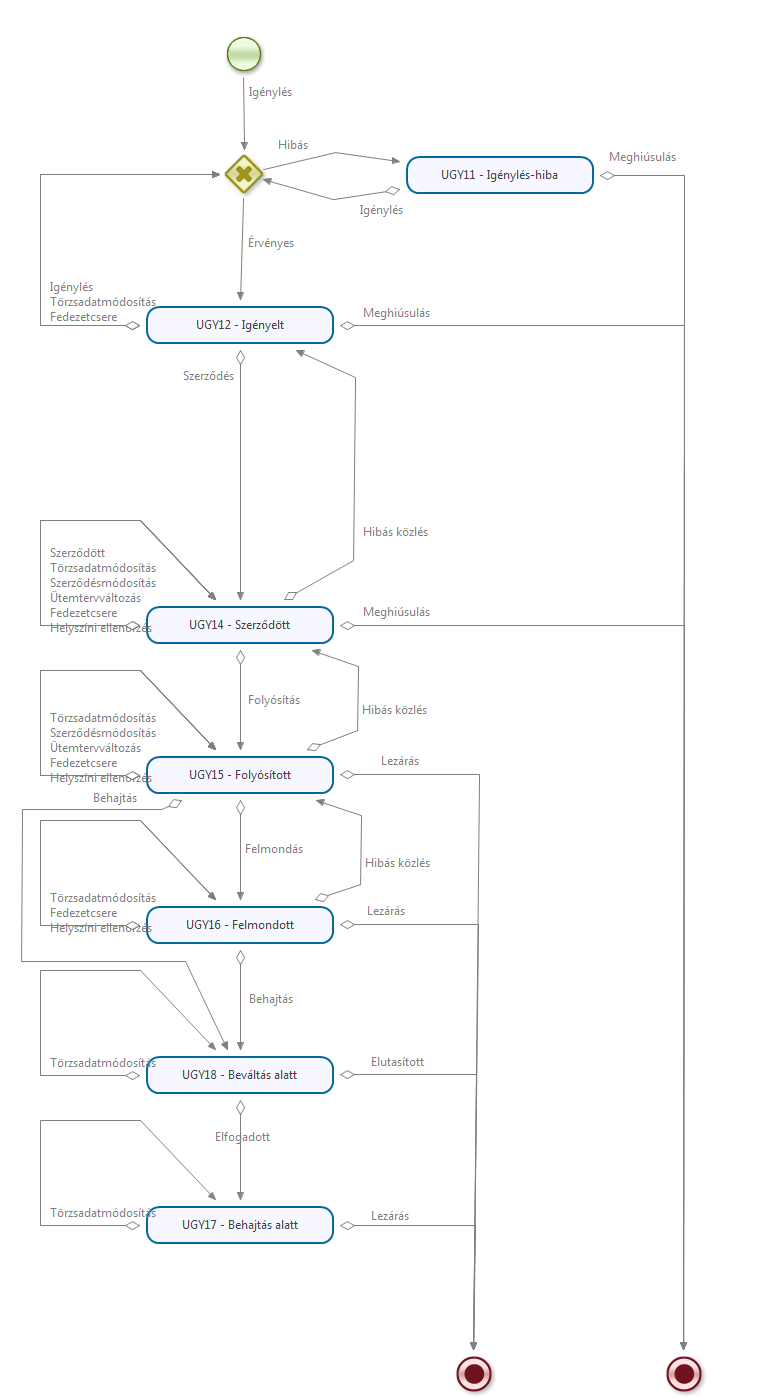 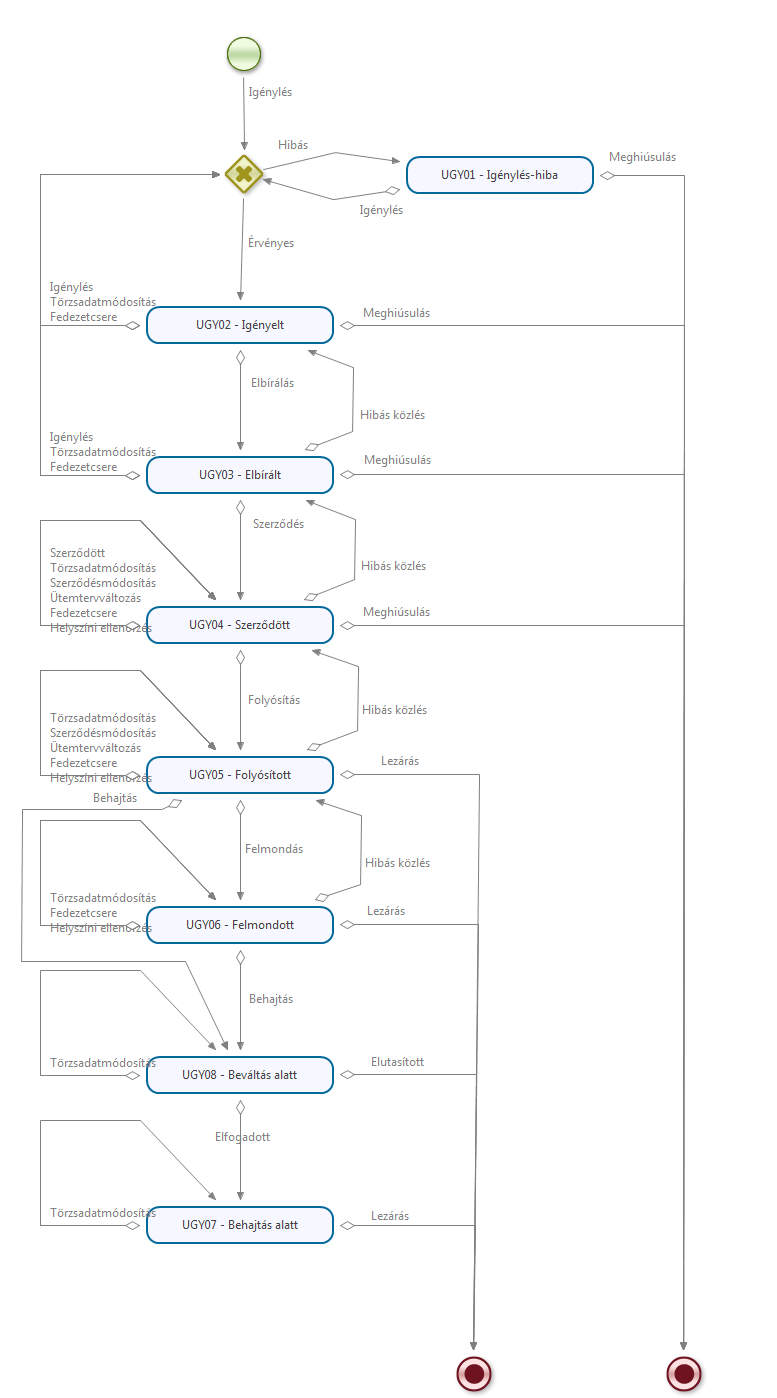 EseményekAz eseti adatszolgáltatás esemény alapú, az egyes események meghatározott struktúrában kell beérkezzenek a Fontium 2 rendszerébe. A feldolgozás szinkron adatszolgáltatás esetén azonnali. Aszinkron esetben pedig az adatok egy feldolgozási sorba kerülnek, ahonnan később (általában 5-10 perc alatt) kerülnek feldolgozásra. Az eseti adatszolgáltatás eredménye egy válaszüzenet minden beküldött eseményre. A válaszüzenet három típusú lehet: érvényes, hibás (ebben az esetben a válasz tartalmazni fogja a hiba típusát és részleteit), illetve függő. Függő válasz abban az esetben adható, ha az esemény feldolgozása azonnal nem történhet meg, pl. azért, mert a Társaság manuális döntése szükséges. Ebben az esetben a függő esemény eredményéről később szerezhetünk információt.Az adatszolgáltatás a következő eseményeket különbözteti meg.IgénylésAz igénylés adatszolgáltatás minden ügylet esetében a legelső elküldött esemény. Egymás után többször is beküldhető, ebben az esetben a legutolsó igénylés esemény adatai lesznek érvényesek. Amennyiben a legutolsó igénylés esemény eredménye hibás, úgy újabb igénylés esemény beküldése szükséges a továbbhaladás előtt, még akkor is, ha a hibás igénylés eseményt megelőzően már lett érvényes igénylés esemény beküldve.ElbírálásAz elbírálás esemény az ügylet közvetítő általi elbírálásának pozitív eredményét jelzi. Minden ügylet esetén, a szerződést megelőzően el kell küldeni. Szükség esetén akár az igényléssel megegyező adatszolgáltatásban, az igénylés után is elküldhető.SzerződésA szerződés eseményt a szerződéskötés után szükséges elküldeni. Az ebben szereplő adatok felülírhatják az igénylésben lejelentett adatokat. Garancia ügyletek esetén előfordulhat, hogy az esemény eredménye "függő" lesz, mivel az esemény elbírálásához manuális döntés szükséges.Helyszíni ellenőrzésA helyszíni ellenőrzés eseményt a szerződést követően (szerződött, folyósított, felmondott állapotban) lehet küldeni. Azt jelzi, hogy a közvetítő a kedvezményezettnél helyszíni ellenőrzést végzett. Csak az esemény dátuma lényeges, a helyszíni ellenőrzés eredményét nem itt szükséges jelenteni.FolyósításA folyósítás eseményt a szerződés esemény után, a kedvezményezettnek való folyósításokat követően szükséges elküldeni. Az első folyósítástól kezdve számít "élőnek" az ügylet, azaz a kedvezményezettnél pozitív tőkekitettség található. Minden folyósítást (több részletben történő folyósítás esetén) szükséges beküldeni.LezárásA lezárás eseményt olyan élő ügyletre küldünk, amelynél valamely okból nullára csökkent a tőkekitettség (pl. lejárt a hitel és visszafizette, végtörlesztett, behajtásra került, vagy veszteségként le lett írva).MeghiúsulásMeghiúsulást csak olyan ügyletre lehet küldeni, amely még nem élő, és soha nem fog élő állapotba kerülni (pl. mert a kedvezményezett nem szerződött, visszamondta, a közvetítő negatívan bírálta el az ügyletet, stb).FelmondásFelmondás eseményt az ügylet közvetítő általi felmondása esetében kell küldeni.Törzsadat módosításAmennyiben egy kedvezményezett törzsadata megváltozik, törzsadat módosítás eseményt szükséges küldeni. Ez az esemény nem ügylethez, hanem csak kedvezményezetthez kapcsolódik.Szerződés módosításEzt az eseményt a szerződés alapadatainak (ügyletadatok) megváltozása esetében kell elküldeni.Ütemterv változásEzt az eseményt akkor kell elküldeni, ha a szerződés alapadatai (futamidő, futamidő vége, kamat, stb.) nem változnak, de az ütemterv adatai igen (pl. előtörlesztés, folyósítás, tőkehátralék átütemezés, vagy ha a munkaszüneti napok kijelölése miatt egy törlesztési terv tétel dátuma megváltozik).A törlesztési ütemterveket kötelezően felváltó finanszírozási tervek beküldése során ezt az eseményt kell beküldeni a törlesztési ütemtervek finanszírozási tervekre történő cseréjéhez. Ezt meg kell tenni olyan ügyetekre, melyekre nem történt folyósítás, szerződés módosítás vagy törlesztési/folyósítási ütemterv módosítás, sőt lezárt ügyletek esetén is.FedezetcsereEzt az eseményt a fedezetek megváltozása esetében szükséges elküldeni. Amennyiben az ügylet rendelkezik garancia komponenssel, ez egy manuális elbírálást is jelent a Társaság munkatársainak részéről, ezért várható, hogy ebben az esetben először függő eredményt fogunk kapni.Hibás közlésA hibás közlés eseményt akkor szükséges elküldeni, amennyiben egy korábban lejelentett eseményről kiderül, hogy tévesen került elküldésre, és az egy állapotátmenettel járó esemény volt. (Pl. törzsadat módosítás esemény törléséhez célszerű inkább megismételni a törzsadat módosítás eseményt, immár a helyes adattartalommal.)Ügylet Törlesztés Tény JelentésEzt az eseményt kell küldeni minden olyan alkalommal, amikor a végső kedvezményezett valamely ügyletére befizetés érkezik (7-13-as programozási ciklusban érintet ügyletek esetben csak a tőketörlesztések estén), illetve veszteségleírás és veszteségmegosztás esetén. Egy eseményben több befizetés tétel is megadható.A webszolgáltatásA webszolgáltatás a következő műveleteket teszi lehetővé:Eseti adatszolgáltatás szinkron beküldéseRendszeres ügylet kitettség jelentés adatszolgáltatás szinkron beküldése (később kivezetésre kerül)Rendszeres számla jelentés adatszolgáltatás szinkron beküldéseEseti adatszolgáltatás aszinkron beküldéseRendszeres ügylet kitettség jelentés adatszolgáltatás aszinkron beküldése (később kivezetésre kerül)Rendszeres számla jelentés adatszolgáltatás aszinkron beküldéseBeküldött adatszolgáltatások listájának, állapotainak lekérdezése.Eseti adatszolgáltatás válaszának lekérése.Rendszeres ügylet kitettség jelentés adatszolgáltatás válaszának lekérése.Rendszeres számla jelentés adatszolgáltatás válaszának lekérése.Ügylet állapot lekérdezéseÜgylet történet lekérdezéseFolyósítás és UTTJ jóváhagyás beküldése (a rendszer által a korábbi rendszeres ügyletkitettség jelentések alapján generált UTTJ jelentésekre vonatkozóan)Ügylet díjainak és kamatainak beküldéseAz eseti, rendszeres ügylet kitettség jelentés, rendszeres számla jelentés adatszolgáltatások esetén lehetőség van szinkron és aszinkron adatbeküldésre.Szinkron adatbeküldés esetén a beküldött adatokat a rendszer azonnal feldolgozza, és a választ visszaadja. Aszinkron adatszolgáltatás esetén a beküldött adatok azonosítóját visszaadja, és az adatokat a feldolgozási sorba helyezi. A feldolgozás állapotát az adatok azonosítójával lehet lekérdezni, és a feldolgozás befejeződése után a feldolgozás eredményét is ezzel lehet lekérni.Szinte minden esetben javasoljuk a szinkron adatbeküldést. Az aszinkron adatbeküldésnek csak olyan esetben van értelme, amikor a feldolgozás a Fontium2 rendszerében a jelentős adatmennyiség miatt jelentős időbe telik, és emiatt a szinkron adatfeldolgozás nem elfogadható.Minden webszolgáltatás kérést authentikálni kell (felhasználói név és jelszó megadásával). Ezzel igazolja a közvetítő, hogy ő küldte az adatokat.Adatszolgáltatás metódusaiAz adatok biztonságos https csatornán közlekednek, és bármely kérés tartalmazza az azt beküldő közvetítői munkatárs felhasználói azonosítóját és jelszavát, WS-Security alkalmazásával.A webservice a következő metódusokon keresztül érhető el:EsetiKuldesAkuldesId EsetiKuldesA (Esemenyek esemenyek) throws AdatszolgaltatasValidaciosHibaA metódust eseti küldés aszinkron feldolgozása esetén kell meghívni. A metódus meghívásakor az eseti küldés adatai bekerülnek a feldolgozási sorba, és egy küldés azonosítót kapunk vissza, amellyel a későbbiekben hivatkozni tudunk a beküldött adatokra. Általános esetben a metódus naponta egyszer, vagy többször hívható meg, azaz az eseményeket akár egyszerre, akár egymás után el lehet küldeni. Amennyiben egy adott napon nem történt semmilyen esemény, nem szükséges eseti adatszolgáltatást küldeni hozzá.<xs:complexType name="EsetiKuldesA">	<xs:sequence>		<xs:element name="esemenyek" type="tns:Esemenyek" />	</xs:sequence></xs:complexType><xs:complexType name="EsetiKuldesAResponse">	<xs:sequence>		<xs:element name="kuldesId" type="xs:long" />	</xs:sequence></xs:complexType><xs:complexType name="AdatszolgaltatasValidaciosHiba">	<xs:sequence/></xs:complexType>RendszeresUgyletKitettsegJelentesKuldesAkuldesId RendszeresUgyletKitettsegJelentesKuldesA (RendszeresUgyletKitettsegJelentes rendszeresUgyletKitettsegJelentes) throws AdatszolgaltatasValidaciosHibaA metódus a rendszeres ügylet kitettség jelentés elküldésére szolgál. Aszinkron dolgozza fel az adatokat, tehát az elküldött adatok egy feldolgozási sorba kerülnek, és egy rájuk hivatkozó azonosítót ad vissza, amellyel később lekérdezhető a feldolgozás állapota, illetve az eredmények.A metódus kivezetésre kerül.<xs:complexType name="RendszeresUgyletKitettsegJelentesKuldesA">	<xs:sequence>		<xs:element name="rendszeresUgyletKitettsegJelentes" type="tns:RendszeresUgyletKitettsegJelentes" />	</xs:sequence></xs:complexType><xs:complexType name="RendszeresUgyletKitettsegJelentesKuldesAResponse">	<xs:sequence>		<xs:element name="kuldesId" type="xs:long"/>	</xs:sequence></xs:complexType><xs:complexType name="AdatszolgaltatasValidaciosHiba">	<xs:sequence/></xs:complexType>RendszeresSzamlaJelentesKuldesAkuldesId RendszeresSzamlaJelentesKuldesA (RendszeresSzamlaJelentes rendszeresSzamlaJelentes) throws AdatszolgaltatasValidaciosHibaA metódus a rendszeres számla jelentés elküldésére szolgál. Aszinkron dolgozza fel az adatokat, tehát az elküldött adatok egy feldolgozási sorba kerülnek, és egy rájuk hivatkozó azonosítót ad vissza, amellyel később lekérdezhető a feldolgozás állapota, illetve az eredmények.<xs:complexType name="RendszeresSzamlaJelentesKuldesA">	<xs:sequence>		<xs:element name="rendszeresSzamlaJelentes" type="tns:RendszeresSzamlaJelentes" />	</xs:sequence></xs:complexType><xs:complexType name="RendszeresSzamlaJelentesKuldesAResponse">	<xs:sequence>		<xs:element name="kuldesId" type="xs:long"/>	</xs:sequence></xs:complexType><xs:complexType name="AdatszolgaltatasValidaciosHiba">	<xs:sequence/></xs:complexType>EsetiKuldesEsetiValasz EsetiKuldes (Esemenyek esemenyek) throws AdatszolgaltatasValidaciosHibaEseti adatszolgáltatás szinkron beküldésére szolgáló metódus. Az aszinkron metódushoz hasonló, de a feldolgozás azonnal megtörténik, és nem küldés azonosítót ad vissza, hanem a feldolgozás eredményét. Szinte minden esetben célszerű szinkron adatszolgáltatást küldeni. Akkor célszerű aszinkron adatszolgáltatást küldeni, ha egyszerre sok adat szolgáltatása történik, és a feldolgozás várható időtartama jelentős lenne, amelyet nem kívánunk megvárni.<xs:complexType name="EsetiKuldes">	<xs:sequence>		<xs:element name="esemenyek" type="tns:Esemenyek"/>	</xs:sequence></xs:complexType><xs:complexType name="EsetiKuldesResponse">	<xs:sequence>		<xs:element name="esetiAdatszolgaltatasValasz"
type="tns:EsetiAdatszolgaltatasValasz"/>	</xs:sequence></xs:complexType><xs:complexType name="AdatszolgaltatasValidaciosHiba">	<xs:sequence/></xs:complexType>RendszeresUgyletKitettsegJelentesKuldesRendszeresUgyletKitettsegJelentesValasz RendszeresUgyletKitettsegJelentesKuldes (RendszeresUgyletKitettsegJelentes rendszeresUgyletKitettsegJelentes) throws AdatszolgaltatasValidaciosHibaRendszeres ügylet kitettség jelentés szinkron beküldésére szolgáló metódus. Az aszinkron metódushoz hasonló, de a feldolgozás azonnal megtörténik, és nem küldés azonosítót ad vissza, hanem a feldolgozás eredményét. Szinte minden esetben célszerű szinkron adatszolgáltatást küldeni. Akkor célszerű aszinkron adatszolgáltatást küldeni, ha egyszerre sok adat szolgáltatása történik, és a feldolgozás várható időtartama jelentős lenne, amelyet nem kívánunk megvárni.A metódus kivezetésre kerül.<xs:complexType name="RendszeresUgyletKitettsegJelentesKuldes">	<xs:sequence>		<xs:element name="rendszeresUgyletKitettsegJelentes" type="tns:RendszeresUgyletKitettsegJelentes" />	</xs:sequence></xs:complexType><xs:complexType name="RendszeresUgyletKitettsegJelentesKuldesResponse">	<xs:sequence>		<xs:element name="rendszeresUgyletKitettsegJelentesAdatszolgaltatasValasz"
type="tns:RendszeresUgyletKitettsegJelentesAdatszolgaltatasValasz"
/>	</xs:sequence></xs:complexType><xs:complexType name="AdatszolgaltatasValidaciosHiba">	<xs:sequence/></xs:complexType>RendszeresSzamlaJelentesKuldesRendszeresSzamlaJelentesValasz RendszeresSzamlaJelentesKuldes (RendszeresSzamlaJelentes rendszeresSzamlaJelentes) throws AdatszolgaltatasValidaciosHibaRendszeres számla jelentés szinkron beküldésére szolgáló metódus. Az aszinkron metódushoz hasonló, de a feldolgozás azonnal megtörténik, és nem küldés azonosítót ad vissza, hanem a feldolgozás eredményét. Szinte minden esetben célszerű szinkron adatszolgáltatást küldeni. Akkor célszerű aszinkron adatszolgáltatást küldeni, ha egyszerre sok adat szolgáltatása történik, és a feldolgozás várható időtartama jelentős lenne, amelyet nem kívánunk megvárni.<xs:complexType name="RendszeresSzamlaJelentesKuldes">	<xs:sequence>		<xs:element name="rendszeresSzamlaJelentes" type="tns:rendszeresSzamlaJelentes" />	</xs:sequence></xs:complexType><xs:complexType name="RendszeresSzamlaJelentesKuldesResponse">	<xs:sequence>		<xs:element name="rendszeresSzamlaJelentesAdatszolgaltatasValasz"
type="tns:RendszeresSzamlaJelentesAdatszolgaltatasValasz"/>	</xs:sequence></xs:complexType><xs:complexType name="AdatszolgaltatasValidaciosHiba">	<xs:sequence/></xs:complexType>GetEsetiAdatszolgaltatasValaszEsetiAdatszolgaltatasValasz GetEsetiAdatszolgaltatasValasz(Long kuldesId) throws AdatszolgaltatasValidaciosHibaVisszaad egy adott eseti adatszolgáltatáshoz tartozó választ. Az eseti adatszolgáltatást a küldés azonosítóval azonosítjuk. Lekérhetünk olyan adatszolgáltatást is, melyet a felületen vettünk fel, nem webservice-en keresztül küldtünk be, lekérhetjük szinkron adatszolgáltatás válaszát is, illetve múltbeli adatszolgáltatás eredménye is újra lekérhető.<xs:complexType name="GetEsetiAdatszolgaltatasValasz">	<xs:sequence>		<xs:element name="kuldesId" type="xs:long"/>	</xs:sequence></xs:complexType><xs:complexType name="GetEsetiAdatszolgaltatasValaszResponse">	<xs:sequence>		<xs:element name="esetiAdatszolgaltatasValasz"
type="tns:EsetiAdatszolgaltatasValasz"/>	</xs:sequence></xs:complexType><xs:complexType name="AdatszolgaltatasValidaciosHiba">	<xs:sequence/></xs:complexType>GetRendszeresUgyletKitettsegJelentesAdatszolgaltatasValaszRendszeresUgyletKitettsegJelentesAdatszolgaltatasValasz GetRendszeresUgyletKitettsegJelentesAdatszolgaltatasValasz(Long kuldesId) throws AdatszolgaltatasValidaciosHibaVisszaad egy adott rendszeres ügylet kitettség jelentés adatszolgáltatáshoz tartozó választ. A rendszeres ügylet kitettség jelentés adatszolgáltatást a küldés azonosítóval azonosítjuk. Lekérhetünk olyan adatszolgáltatást is, melyet a felületen vettünk fel, nem webservice-en keresztül küldtünk be, lekérhetjük szinkron adatszolgáltatás válaszát is, illetve múltbeli adatszolgáltatás eredménye is újra lekérhető.<xs:complexType name="GetRendszeresUgyletKitettsegJelentesAdatszolgaltatasValasz">	<xs:sequence>		<xs:element name="kuldesId" type="xs:long"/>	</xs:sequence></xs:complexType><xs:complexType name="GetRendszeresUglyetKitettsegJelentesAdatszolgaltatasValaszResponse">	<xs:sequence>		<xs:element name="rendszeresUgyletKitettsegJelentesAdatszolgaltatasValasz"
type="tns:RendszeresUgyletKitettsegJelentesAdatszolgaltatasValasz"
/>	</xs:sequence></xs:complexType><xs:complexType name="AdatszolgaltatasValidaciosHiba">	<xs:sequence/></xs:complexType>GetRendszeresSzamlaJelentesAdatszolgaltatasValaszRendszeresSzamlaJelentesAdatszolgaltatasValasz GetRendszeresSzamlaJelentesAdatszolgaltatasValasz(Long kuldesId) throws AdatszolgaltatasValidaciosHibaVisszaad egy adott rendszeres számla jelentés adatszolgáltatáshoz tartozó választ. A rendszeres számla jelentés adatszolgáltatást a küldés azonosítóval azonosítjuk. Lekérhetünk olyan adatszolgáltatást is, melyet a felületen vettünk fel, nem webservice-en keresztül küldtünk be, lekérhetjük szinkron adatszolgáltatás válaszát is, illetve múltbeli adatszolgáltatás eredménye is újra lekérhető.<xs:complexType name="GetRendszeresSzamlaJelentesAdatszolgaltatasValasz">	<xs:sequence>		<xs:element name="kuldesId" type="xs:long"/>	</xs:sequence></xs:complexType><xs:complexType name="GetRendszeresSzamlaJelentesAdatszolgaltatasValaszResponse">	<xs:sequence>		<xs:element name="rendszeresSzamlaJelentesAdatszolgaltatasValasz"
type="tns:RendszeresSzamlaJelentesAdatszolgaltatasValasz"/>	</xs:sequence></xs:complexType><xs:complexType name="AdatszolgaltatasValidaciosHiba">	<xs:sequence/></xs:complexType>GetAdatszolgaltatasInformaciok AdatszolgaltatasInformaciok GetAdatszolgaltatasInformaciok(Date bekuldesDatumKezdete, Date bekuldesDatumVege)Kilistázza egy adott intervallumon belül beküldött adatszolgáltatások főbb paramétereit.<xs:complexType name="GetAdatszolgaltatasInformaciok">	<xs:sequence>		<xs:element name="bekuldesDatumKezdete" type="xs:dateTime"
minOccurs="0"/>		<xs:element name="bekuldesDatumVege" type="xs:dateTime"
minOccurs="0"/>	</xs:sequence></xs:complexType><xs:complexType name="GetAdatszolgaltatasInformaciokResponse">	<xs:sequence>		<xs:element name="adatszolgaltatasInformaciok"
type="tns:AdatszolgaltatasInformaciok"/>	</xs:sequence></xs:complexType>GetUgyletAllapotString GetUgyletAllapot(String ugyletKulsoazonosito)Visszaadja, hogy egy adott ügylet éppen mely állapotban található a Fontium2 rendszer szerint.<xs:complexType name="GetUgyletAllapot">	<xs:sequence>		<xs:element minOccurs="0" name="ugyletKulsoAzonosito"
type="xs:string" />	</xs:sequence></xs:complexType><xs:complexType name="GetUgyletAllapotResponse">	<xs:sequence>		<xs:element minOccurs="0" name="ugyletAllapot" type="xs:string" />	</xs:sequence></xs:complexType>GetUgyletTortenetUgyletTortenetValasz GetUgyletTortenet(String ugyletKulsoazonosito)Visszaadja egy ügyletre vonatkozóan a múltban beküldött összes Fontium2-beli eseményt. A Fontium1 rendszerbeli adatbejelentéseket nem adja vissza.<xs:complexType name="GetUgyletTortenet">	<xs:sequence>		<xs:element minOccurs="0" name="ugyletKulsoAzonosito" type="xs:string"/>		<xs:element minOccurs="0" name="kozvetitoAdoszam" type="tns:Adoszam"/>	</xs:sequence></xs:complexType><xs:complexType name="GetUgyletTortenetResponse">	<xs:sequence>		<xs:element minOccurs="0" name="ugyletTortenetValasz"			type="tns:UgyletTortenetValasz" />	</xs:sequence></xs:complexType>FolyositasEsUttjJovahagyasFolyositasEsUttjJovahagyasValasz FolyositasEsUttjJovahagyas (FolyositasEsUttjJovahagyasJelentes folyositasEsUttjJovahagyasJelentes) throws AdatszolgaltatasValidaciosHibaExceptionA fontim rendszer által az UTTJ bevezetése során a BTJ jelentésekből előállított (generált) UTTJ-k és a rendszer által generált folyósítások jóváhagyására szolgáló metódus. Egy jóváhagyás metódushívással egyszerre több jóváhagyó jelentés is beküldhető. Minden egyes jelentés egy adott ügyletre, azon belül egy dátum intervallumra vonatkozik (de egy jelentésben akár az ügylet teljes életciklusa is lefedhető). A beküldés következtében az adott ügylet összes olyan generált törlesztési adata és generált folyósítása törlésre kerül, ami a megadott intervallumba esik (de csak a generáltak). Helyüket a jelentésben küldött UTTJ-k és folyósítások „foglalják el” (amennyiben a jelentés üres, akkor csak a törlés valósul meg). A jóváhagyásban a megadott intervallumon kívül eső jóváhagyó tétel nem adható meg.A havi ügyletkitettség jelentések (BTJ-k) alapján generált UTTJ-k dátuma megegyezik az ügyletkitettség vonatkozási (hó végi) dátumával. A FolyositasEsUttjJovahagyasJelentes-ek beküldésekor ügyelni kell arra, hogy a megadott dátumintervallumok összességükben lefedjenek minden olyan időpontot melyre korábban havi ügyletkitettség jelentések lettek beküldve. A FolyositasEsUttjJovahagyasJelentes-ek dátum intervallumai által le nem fedett időszakok generált UTTJ és folyósítás jelentései továbbra is megmaradnak a rendszerben jóváhagyatlan jelentésként (ezáltal akár duplikációt is okozhatnak).<xs:complexType name="FolyositasEsUttjJovahagyas"><xs:sequence><xs:element minOccurs="0" name="folyositasEsUttjJovahagyasJelentes" type="tns:FolyositasEsUttjJovahagyasJelentes"/></xs:sequence></xs:complexType><xs:complexType name="FolyositasEsUttjJovahagyasResponse"><xs:sequence><xs:element minOccurs="0" name="folyositasEsUttjJovahagyasValasz" type="tns:FolyositasEsUttjJovahagyasValasz"/></xs:sequence></xs:complexType>UgyletDijKamatJelentesUgyletDijKamatJelentesValasz UgyletDijKamatJelentes (LezartUgyletekDijaKamata lezartUgyletekDijaKamata) throws AdatszolgaltatasValidaciosHibaExceptionA 2007-13-as programozási ciklus ügyletszintű nyilvántartása során az érintett ügyletekre vonatkozó díjak és kamatok bekérése élő ügyletek esetében az ügylet lezárásakor a lezárás eseményben történik (lásd ott). Lezárt ügyletekre azonban külön önálló metódust biztosítunk ezen információk utólagos beküldésére. A paraméterként küldött adatstruktúrában ügylet külső azonosítókkal ellátva több ügyletre egyszerre beküldhető az ügylet kapcsán megfizetett ügyleti kamatok összege, a megfizetett késedelmi kamatok összege, valamint a megfizetett díjak díjtételenként (megadva a díj típusát is).<xs:complexType name="UgyletDijKamatJelentes"><xs:sequence><xs:element minOccurs="0" name="lezartUgyletekDijaKamata" type="tns:LezartUgyletekDijaKamata"/></xs:sequence></xs:complexType><xs:complexType name="UgyletDijKamatJelentesResponse"><xs:sequence>
<xs:element minOccurs="0" name="ugyletDijKamatJelentesValasz" type="tns:UgyletDijKamatJelentesValasz"/></xs:sequence></xs:complexType>Eseti adatszolgáltatás objektumaiEsemenyekAz események objektumtípus típusos események egy listáját tartalmazza. Minden eseménytípusnál jól definiált a kitöltendő adatok halmaza. Egyes ügyletekre egyes eseménytípusokat csak meghatározott állapot esetén lehet küldeni.<xs:complexType name="Esemenyek"><xs:sequence><xs:choice maxOccurs="unbounded" minOccurs="0"><xs:element name="utemtervValtozasEsemeny" type="tns:UtemtervValtozasEsemeny"/><xs:element name="fedezetCsereEsemeny" type="tns:FedezetCsereEsemeny"/><xs:element name="elbiralasEsemeny" type="tns:ElbiralasEsemeny"/><xs:element name="felmondasEsemeny" type="tns:FelmondasEsemeny"/><xs:element name="folyositasEsemeny" type="tns:FolyositasEsemeny"/><xs:element name="helysziniEllenorzesEsemeny" type="tns:HelysziniEllenorzesEsemeny"/><xs:element name="hibasKozlesEsemeny" type="tns:HibasKozlesEsemeny"/><xs:element name="igenylesEsemeny" type="tns:IgenylesEsemeny"/><xs:element name="lezarasEsemeny" type="tns:LezarasEsemeny"/><xs:element name="meghiusulasEsemeny" type="tns:MeghiusulasEsemeny"/><xs:element name="szerzodesEsemeny" type="tns:SzerzodesEsemeny"/><xs:element name="szerzodesModositasEsemeny" type="tns:SzerzodesModositasEsemeny"/><xs:element name="torzsadatModositasEsemeny" type="tns:TorzsadatModositasEsemeny"/><xs:element maxOccurs="1" name="ugyletTorlesztesiTenyJelentesEsemeny" type="tns:UgyletTorlesztesiTenyJelentesEsemeny"/></xs:choice>	</xs:sequence></xs:complexType>EsemenyAz esemény egy általános osztály, amelynek leszármazottjai az egyes esemény osztályok. Két fő altípusa a kedvezményezett-esemény (minden esemény ilyen), mely azt jelenti, hogy az esemény egy kedvezményezetthez kapcsolható, illetve az ügylet-esemény (a törzsadat-módosítás kivételével minden esemény ilyen), mely azt jelenti, hogy az adott esemény nem csak kedvezményezetthez, de ügylethez is kapcsolható.<xs:complexType abstract="true" name="UgyletEsemeny"><xs:complexContent><xs:extension base="tns:KedvezmenyezettEsemeny"><xs:sequence/><xs:attribute name="ugyletKulsoAzonosito" type="xs:string" use="required"/><xs:attribute name="kozvetitoAdoszam" type="tns:Adoszam"/>/xs:extension></xs:complexContent></xs:complexType><xs:complexType abstract="true" name="KedvezmenyezettEsemeny"><xs:complexContent><xs:extension base="tns:Esemeny"><xs:sequence/><xs:attribute name="kedvezmenyezettKulsoAzonosito" type="xs:string" use="required"/></xs:extension></xs:complexContent></xs:complexType><xs:complexType abstract="true" name="Esemeny"><xs:sequence/><xs:attribute name="esemenySorszam" type="xs:int" use="required"/><xs:attribute name="esemenyDatum" type="xs:dateTime" use="required"/></xs:complexType>UtemtervValtozasEsemenyÜtemterv változást akkor szükséges beküldeni, amennyiben az ügylet egyéb adatai nem változnak meg, csak a törlesztési ütemterv. A 2007-13-as ügyletszintű nyilvántartás bevezetését követően új szerződéskötés-, szerződésmódosítás-, törlesztési ütemterv módosítás- és folyósítás eseményt már nem lehet a régi törlesztési tervvel (illetve finanszírozási terv nélkül) beküldeni a rendszerbe. Ezeket kizárólag az új finanszírozási tervvel fogadja be a rendszer (ami minden hitel és garanciaprogram esetén kötelező elem). A finanszírozási terv a törlesztési tervhez képest lényegében abban különbözik, hogy a tervezett folyósítások is szerepelnek benne.A 2007-13-as ügyletszintű nyilvántartás Fontium-beli bevezetését követően minden élő és lezárt ügyletre el kell végezni a törlesztési terv aktualizálását finanszírozási tervre a fenti események bekövetkeztének hiányában is. A terv aktualizálása nincs más egyéb feltételhez kötve, tehát a közvetítő bármikor megteheti, nem kell például megvárnia, amíg UTTJ-képes lesz. Az ütemterv módosítás funkció folyamatosan elérhető lesz a közvetítő számára, tehát a terv aktualizálását megteheti akármikor és akárhányszor, amikor szükséges.<xs:complexType name="UtemtervValtozasEsemeny"><xs:complexContent><xs:extension base="tns:UgyletEsemeny"><xs:sequence><xs:element name="rendTartIdo" type="tns:RendTartIdo" minOccurs="0"/><xs:element name="finanszirozasiTervTetelek"><xs:complexType><xs:sequence><xs:element maxOccurs="unbounded" name="finanszirozasiTervTetel" type="tns:FinanszirozasiTervTetel"/></xs:sequence></xs:complexType></xs:element></xs:sequence></xs:extension></xs:complexContent></xs:complexType>FedezetCsereEsemenyEzt az eseményt a fedezetek megváltozása esetében szükséges elküldeni. Amennyiben az ügylet rendelkezik garancia komponenssel, ez egy manuális elbírálást is jelent a Társaság munkatársainak részéről, ezért várható, hogy ebben az esetben először függő eredményt fogunk kapni.<xs:complexType name="FedezetCsereEsemeny">	<xs:complexContent>		<xs:extension base="tns:UgyletEsemeny">			<xs:sequence>				<xs:element name="fedezetek">					<xs:complexType>						<xs:sequence>							<xs:element name="fedezet"
type="tns:Fedezet"
maxOccurs="unbounded" />						</xs:sequence>					</xs:complexType>				</xs:element>			</xs:sequence>		</xs:extension>	</xs:complexContent></xs:complexType>ElbiralasEsemenyAz elbírálás esemény az ügylet közvetítő általi elbírálásának pozitív eredményét jelzi. Csak meghatározott pénzügyi programokban szükséges elküldeni. Szükség esetén akár az igényléssel megegyező adatszolgáltatásban, az igénylés után is elküldhető. Ezen eseménynél csak az állapotváltozás tényét kell lejelenteni, így külön paraméterei (az eseménynél megadottakon kívül) nincsenek.<xs:complexType name="ElbiralasEsemeny">	<xs:complexContent>		<xs:extension base="tns:UgyletEsemeny">			<xs:sequence />		</xs:extension>	</xs:complexContent></xs:complexType>FelmondasEsemenyFelmondás eseményt az ügylet közvetítő általi felmondása esetében kell küldeni. Ezen eseménynél csak az állapotváltozás tényét kell lejelenteni, így külön paraméterei (az eseménynél megadottakon kívül) nincsenek.<xs:complexType name="FelmondasEsemeny">	<xs:complexContent>		<xs:extension base="tns:UgyletEsemeny">			<xs:sequence />		</xs:extension>	</xs:complexContent></xs:complexType>FolyositasEsemenyA folyósítás eseményt a szerződés esemény után, a kedvezményezettnek való első folyósítást követően szükséges elküldeni. Innen kezdve számít "élőnek" az ügylet, azaz a kedvezményezettnél pozitív tőkekitettség található. A további folyósítások (több részletben történő folyósítás esetén) eseményeit nem szükséges beküldeni. Ezen eseménynél csak az állapotváltozás tényét kell lejelenteni, így külön paraméterei (az eseménynél megadottakon kívül) nincsenek.<xs:complexType name="FolyositasEsemeny"><xs:complexContent><xs:extension base="tns:UgyletEsemeny"><xs:sequence><xs:element name="folyositas" type="tns:Folyositas" minOccurs="0"/></xs:sequence></xs:extension></xs:complexContent></xs:complexType>HelysziniEllenorzesEsemenyA helyszíni ellenőrzés eseményt akkor küldjük, amikor a közvetítő helyszíni ellenőrzést végzett a kedvezményezettnél.<xs:complexType name="HelysziniEllenorzesEsemeny">	<xs:complexContent>		<xs:extension base="tns:UgyletEsemeny">			<xs:sequence />		</xs:extension>	</xs:complexContent></xs:complexType>HibasKozlesEsemenyA hibás közlés eseményt akkor kell küldeni, ha egy korábban (de még aznap) küldött, állapotátmenettel járó esemény tévesen lett elküldve, és annak hatásait vissza kell vonni. A visszavonandó eseményt az adatszolgáltatás azonosítójának (küldésId) és az esemény sorszámának (eseménySorszám) megadásával azonosítjuk.<xs:complexType name="HibasKozlesEsemeny">	<xs:complexContent>		<xs:extension base="tns:UgyletEsemeny">			<xs:sequence>				<xs:element name="hibasKuldesId" type="xs:long" />				<xs:element name="hibasEsemenySorszam" type="xs:int" />			</xs:sequence>		</xs:extension>	</xs:complexContent></xs:complexType>IgenylesEsemenyAz igénylés adatszolgáltatás minden ügylet esetében a legelső elküldött esemény. Egymás után többször is beküldhető, ebben az esetben a legutolsó igénylés esemény adatai lesznek érvényesek. Amennyiben a legutolsó igénylés esemény eredménye hibás, úgy újabb igénylés esemény beküldése szükséges a továbbhaladás előtt, még akkor is, ha a hibás igénylés eseményt megelőzően már lett érvényes igénylés esemény beküldve.<xs:complexType name="IgenylesEsemeny"><xs:complexContent><xs:extension base="tns:UgyletEsemeny"><xs:sequence><xs:choice><xs:element name="cegKedvezmenyezettAdat" type="tns:CegKedvezmenyezettAdat"/><xs:element name="egyeniKedvezmenyezettAdat" type="tns:EgyeniKedvezmenyezettAdat"/><xs:element name="maganszemelyKedvezmenyezettAdat" type="tns:MaganszemelyKedvezmenyezettAdat"/><xs:element name="ostermeloKedvezmenyezettAdat" type="tns:OstermeloKedvezmenyezettAdat"/></xs:choice><xs:element name="ugyletAdat" type="tns:UgyletAdat"/><xs:element name="fedezetek"><xs:complexType><xs:sequence>	<xs:element maxOccurs="unbounded" name="fedezet" type="tns:Fedezet"/></xs:sequence></xs:complexType></xs:element></xs:sequence></xs:extension></xs:complexContent></xs:complexType>LezarasEsemenyA lezárás eseményt olyan élő ügyletre küldünk, amelynél valamely okból nullára csökkent a tőkekitettség (pl. lejárt a hitel és visszafizette, végtörlesztett, behajtásra került, vagy veszteségként le lett írva). Az eseményben amellett, hogy meg kell nevezni a lezárás okát, meg kell még adni az érintett ügyletre befizetett ügyleti kamatok és késedelmi kamatok összegét valamint az ügylettel kapcsolatban fizetett szerződéskötési és behajtási díjakat.(Korábban már lezárt ügyletek esetén az UgyletDijKamatJelentes metódus használatával küldhetők be a szükséges kamat és díj információk.)<xs:complexType name="LezarasEsemeny"><xs:complexContent><xs:extension base="tns:UgyletEsemeny"><xs:sequence><xs:element name="lezarasOka" type="tns:LezarasOkaTipus"/><xs:element minOccurs="0" name="ugyletiKamatOsszesen" type="xs:decimal"/><xs:element minOccurs="0" name="kesedelmiKamatOsszesen" type="xs:decimal"/><xs:element minOccurs="0" name="ugyletDijak" type="tns:UgyletDijak"/></xs:sequence></xs:extension></xs:complexContent></xs:complexType>MeghiusulasEsemenyMeghiúsulást csak olyan ügyletre lehet küldeni, amely még nem élő, és soha nem fog élő állapotba kerülni (pl. mert a kedvezményezett nem szerződött, visszamondta, a közvetítő negatívan bírálta el az ügyletet, stb). A meghiúsulás speciális oka, ha lejár az igényléstől számítva definiált határidő (jelenleg 90 nap), amely idő alatt nem történik szerződés.<xs:complexType name="MeghiusulasEsemeny">	<xs:complexContent>		<xs:extension base="tns:UgyletEsemeny">		<xs:sequence>			<xs:element name="lezarasOka" type="tns:LezarasOkaTipus" />		</xs:sequence>		</xs:extension>	</xs:complexContent></xs:complexType>SzerzodesEsemenyA szerződés eseményt a szerződéskötés után szükséges elküldeni. Az ebben szereplő adatok felülírhatják az igénylésben lejelentett adatokat. Garancia ügyletek esetén előfordulhat, hogy az esemény eredménye "függő" lesz, mivel az esemény elbírálásához manuális döntés szükséges. A szerződéseseményben korábban megadott törlesztési terv tétel listát felváltja a finanszírozási terv tétel lista.<xs:complexType name="SzerzodesEsemeny"><xs:complexContent><xs:extension base="tns:UgyletEsemeny"><xs:sequence><xs:element name="ugyletAdat" type="tns:UgyletAdat"/><xs:element name="fedezetek"><xs:complexType><xs:sequence>	<xs:element maxOccurs="unbounded" name="fedezet" type="tns:Fedezet"/></xs:sequence></xs:complexType></xs:element><xs:element name="rendTartIdo" type="tns:RendTartIdo" minOccurs="0"/><xs:element name="finanszirozasiTervTetelek"><xs:complexType><xs:sequence><xs:element maxOccurs="unbounded" name="finanszirozasiTervTetel" type="tns:FinanszirozasiTervTetel"/></xs:sequence></xs:complexType></xs:element></xs:sequence></xs:extension></xs:complexContent></xs:complexType>SzerzodesModositasEsemenyEzt az eseményt a szerződés alapadatainak (ügyletadatok) megváltozása esetében kell elküldeni. A korábbi törlesztési tervet itt is a finanszírozási terv váltja fel.<xs:complexType name="SzerzodesModositasEsemeny"><xs:complexContent><xs:extension base="tns:UgyletEsemeny"><xs:sequence><xs:element name="ugyletAdat" type="tns:UgyletAdat"/><xs:element name="rendTartIdo" type="tns:RendTartIdo" minOccurs="0"/><xs:element name="finanszirozasiTervTetelek"><xs:complexType><xs:sequence><xs:element maxOccurs="unbounded" name="finanszirozasiTervTetel" type="tns:FinanszirozasiTervTetel"/></xs:sequence></xs:complexType></xs:element></xs:sequence></xs:extension></xs:complexContent></xs:complexType>TorzsadatModositasEsemenyAmennyiben egy kedvezményezett törzsadata megváltozik, törzsadat módosítás eseményt szükséges küldeni. Ez az egyetlen olyan esemény jelenleg, amely nem ügylethez, hanem csak kedvezményezetthez kapcsolódik.<xs:complexType name="TorzsadatModositasEsemeny">	<xs:complexContent>		<xs:extension base="tns:KedvezmenyezettEsemeny">			<xs:choice>				<xs:element name="cegKedvezmenyezettAdat" type="tns:CegKedvezmenyezettAdat"/>				<xs:element name="egyeniKedvezmenyezettAdat" type="tns:EgyeniKedvezmenyezettAdat"/>				<xs:element name="maganszemelyKedvezmenyezettAdat" type="tns:MaganszemelyKedvezmenyezettAdat"/>				<xs:element name="ostermeloKedvezmenyezettAdat" type="tns:OstermeloKedvezmenyezettAdat"/>			</xs:choice>		</xs:extension>	</xs:complexContent></xs:complexType>UgyletTorlesztesiTenyJelentesEsemenyA végső kedvezményezett minden tőkeszámlára történő befizetés tranzakcióját ilyen (UTTJ) esemény beküldésével kell jelenteni (2007-13-as programozási ciklushoz kapcsolódó ügyletek esetében csak a tőkemozgást, kamatot és díjakat az ügylet lezárásakor illetve a UgyletDijKamatJelentes metódussal). Egy UTTJ jelentés esemény több (tőke)törlesztési tranzakciót is tartalmazhat (csomag), de az egy adott napra eső törlesztéseket összegezve kell megadni (egy napra csak egy tétel küldhető be). A tévesen beküldött tételek javítására is lehetőség van, ilyen esetben javítócsomagot kell küldeni. A javítócsomag elemei lehetnek, korábban különböző csomagokban küldött tranzakciók is (a tranzakciók azonosítása az ügylet külső azonosítón túl a dátum és jogcím egyezésével történik). A javítócsomagban az egyes tranzakciók törlését is kérni lehet. Javítást csak olyan beküldött UTTJ tételekre lehet küldeni, melyek még nem szerepelnek kiadott díjértesítőben.Esetleges veszteségmegosztás vagy veszteség leírás bejelentése esetén is küldendő a megfelelő (TOKE_VM_KOZV, TOKE_VM_FORRAS) jogcímmel.<xs:complexType name="UgyletTorlesztesiTenyJelentesEsemeny">	<xs:complexContent>		<xs:extension base="tns:Esemeny">			<xs:sequence>				<xs:element minOccurs="0" name="javitas" type="xs:boolean"/><xs:element maxOccurs="unbounded" minOccurs="1" name="ugyletTorlesztesiTenyJelentesTetel" type="tns:UgyletTorlesztesiTenyJelentesTetel"/>			</xs:sequence>		</xs:extension>	</xs:complexContent></xs:complexType>UgyletTorlesztesiTenyJelentesTetelAz UgyletTorlesztesiTenyJelentesEsemeny tranzakció csomagjának egy eleme. Minden közvetítői befizetés tranzakciót egy ilyen tétellel írunk le. A 2007-13-as programozási ciklushoz kapcsolódó ügyletek esetében csak a tőke törlesztéseke kell beküldeni.<xs:complexType name="UgyletTorlesztesiTenyJelentesTetel">	<xs:sequence>		<xs:element name="befizetesDatum" type="xs:date"/>		<xs:element name="ugyletKulsoAzonosito" type="xs:string" />		<xs:element name="jogcim" type="tns:UTTJJogcimTipus"/>		<xs:element name="dijTipus" type="tns:DijTipus" minOccurs="0"/>		<xs:element name="arfolyam" type="xs:long"/>		<xs:element name="befizetettOsszeg" type="xs:decimal"/>		<xs:element name="torlesreJelolve" type="xs:boolean"/>	</xs:sequence></xs:complexType>FinanszirozasiTervTetelA finanszírozási terv lista egy eleme. Lehet folyósítás vagy törlesztés jellegű (a pénzmozgás irányával megadva). Tartalmazza a folyósítás vagy befizetés (az összeg beérkezésének) időpontját, a tőke illetve az (ügyleti) kamat összegét valamint a dj típusát és összegét.<xs:complexType name="FinanszirozasiTervTetel">	<xs:sequence>		<xs:element name="esedekessegDatum" type="xs:dateTime"/>		<xs:element name="penzmozgasIranya" type="tns:PenzmozgasIranya"/>		<xs:element name="tokeOsszeg" type="xs:decimal" minOccurs="0"/>		<xs:element name="kamatOsszeg" type="xs:decimal" minOccurs="0"/>		<xs:element name="dijOsszeg" type="xs:decimal" minOccurs="0"/>		<xs:element name="dijTipus" type="tns:DijTipus" minOccurs="0"/>	</xs:sequence></xs:complexType>PenzmozgasIranyaA pénzmozgás irányát meghatározó felsorolás a FinanszirozasiTervTetel adatelemben. Csak törlesztés és folyósítás lehet az értéke.<xs:simpleType name="PenzmozgasIranya">	<xs:restriction base="xs:string">		<xs:enumeration value="TORLESZTES"/>		<xs:enumeration value="FOLYOSITAS"/>	</xs:restriction></xs:simpleType>FedezetEz az objektum egy fedezet lista eleme.<xs:complexType name="Fedezet">	<xs:sequence>		<xs:element name="fedezetTipus" type="tns:FedezetTipus" />		<xs:element name="piaciErtek" type="xs:decimal" />		<xs:element name="likvidaciosErtek" type="xs:decimal" />		<xs:element name="megnevezes" type="xs:string" />	</xs:sequence></xs:complexType>CimEgy címet azonosító adat. Lehet székhely, levelezési cím vagy célhely cím.<xs:complexType name="Cim">	<xs:sequence>		<xs:element name="iranyitoszam" type="xs:string" />		<xs:element name="telepules" type="xs:string" />		<xs:element name="kozterulet" type="xs:string" minOccurs="0" />		<xs:element name="hazszam" type="xs:string" minOccurs="0" />		<xs:element name="postafiok" type="xs:string" minOccurs="0" />	</xs:sequence></xs:complexType>KedvezmenyezettAdatA kedvezményezett adatait tartalmazó blokk. Attól függően, hogy cég, magánszemély, őstermelő vagy egyéni vállalkozó adatait szükséges megadni, ez az objektum a későbbiekben kiterjesztésre kerül az alábbi objektumokkal.cegKedvezmenyezettAdat,MaganszemelyKedvezmenyezettAdat,OstermeloKedvezmenyezettAdat,egyeniKedvezmenyezettAdat.<xs:complexType abstract="true" name="KedvezmenyezettAdat">	<xs:sequence>		<xs:element name="cegforma" type="tns:Cegforma"/>		<xs:element name="nev" type="xs:string"/>		<xs:element minOccurs="0" name="rovidNev" type="xs:string"/>		<xs:element minOccurs="0" name="email" type="xs:string"/>	</xs:sequence></xs:complexType>CegformaA lehetséges cégformákat meghatározó felsorolás.<xs:simpleType name="Cegforma">	<xs:restriction base="xs:string">		<xs:enumeration value="EGYENI_VALLALKOZO"/>		<xs:enumeration value="CEG"/>		<xs:enumeration value="MAGANSZEMELY"/>		<xs:enumeration value="OSTERMELO"/>	</xs:restriction></xs:simpleType>EgyeniKedvezmenyezettAdatA kedvezményezett alapadatai, amennyiben a kedvezményezett egyéni vállalkozó. A KedvezmenyezettAdat kiterjesztéseként használjuk.<xs:complexType name="EgyeniKedvezmenyezettAdat">	<xs:complexContent>		<xs:extension base="tns:KedvezmenyezettAdat">			<xs:sequence>				<xs:element name="szekhelyCim" type="tns:Cim"/>				<xs:element minOccurs="0" name="levelezesiCim" type="tns:Cim"/>				<xs:element name="adoszam" type="xs:string"/>				<xs:element minOccurs="0" name="arbevetel" type="xs:decimal"/>				<xs:element minOccurs="0" name="arbevetelIdoszak" type="xs:int"/>				<xs:element minOccurs="0" name="arbevetelMezogazdasagArany" type="xs:decimal"/>				<xs:element minOccurs="0" name="kshTorzsszam" type="xs:string"/>				<xs:element minOccurs="0" name="letszam" type="xs:int"/>				<xs:element name="anyjaNeve" type="xs:string"/>				<xs:element name="szuletesiDatum" type="xs:dateTime"/>				<xs:choice>					<xs:element name="vallalkozoiIgazolvanySzam" type="xs:string"/>					<xs:element name="nyilvantartasiSzam" type="xs:string"/>				</xs:choice>			</xs:sequence>		</xs:extension>	</xs:complexContent></xs:complexType>CegKedvezmenyezettAdatA kedvezményezett alapadatai, amennyiben a kedvezményezett cég. A KedvezmenyezettAdat kiterjesztéseként használjuk.<xs:complexType name="CegKedvezmenyezettAdat">	<xs:complexContent>		<xs:extension base="tns:KedvezmenyezettAdat">			<xs:sequence>				<xs:element name="szekhelyCim" type="tns:Cim"/>				<xs:element minOccurs="0" name="levelezesiCim" type="tns:Cim"/>				<xs:element name="adoszam" type="xs:string"/>				<xs:element minOccurs="0" name="arbevetel" type="xs:decimal"/>				<xs:element minOccurs="0" name="arbevetelIdoszak" type="xs:int"/>				<xs:element minOccurs="0" name="arbevetelMezogazdasagArany" type="xs:decimal"/>				<xs:element minOccurs="0" name="kshTorzsszam" type="xs:string"/>				<xs:element minOccurs="0" name="letszam" type="xs:int"/>				<xs:element name="alapitasDatum" type="xs:dateTime"/>				<xs:element name="cegjegyzekszam" type="xs:string"/>				<xs:element minOccurs="0" name="merlegfoosszeg" type="xs:decimal"/>			</xs:sequence>		</xs:extension>	</xs:complexContent></xs:complexType>MaganszemelyKedvezmenyezettAdatA kedvezményezett alapadatai, amennyiben a kedvezményezett cég. 2007-13-as programozási ciklus ügyletei esetében nem küldhető ilyen kedvezményezett adat.<xs:complexType name="MaganszemelyKedvezmenyezettAdat">	<xs:complexContent>	<xs:extension base="tns:KedvezmenyezettAdat">			<xs:sequence>				<xs:element name="anyjaNeve" type="xs:string"/>				<xs:element name="szuletesiDatum" type="xs:date"/>				<xs:element name="adoazonositoJel" type="tns:AdoazonositoJel"/>				<xs:element name="lakcim" type="tns:Cim"/>				<xs:element name="levelezesiCim" type="tns:Cim" minOccurs="0"/>			</xs:sequence>		</xs:extension>	</xs:complexContent></xs:complexType>OstermeloKedvezmenyezettAdatA kedvezményezett alapadatai, amennyiben a kedvezményezett őstermelő. 2007-13-as programozási ciklus ügyletei esetében nem küldhető ilyen kedvezményezett adat.<xs:complexType name="OstermeloKedvezmenyezettAdat">	<xs:complexContent>		<xs:extension base="tns:KedvezmenyezettAdat">			<xs:sequence>				<xs:element name="anyjaNeve" type="xs:string"/>				<xs:element name="szuletesiDatum" type="xs:date"/>				<xs:choice>					<xs:element name="ostermeloiIgazolvanySzam" type="xs:string"/>					<xs:element name="ostermeloAzonosito" type="xs:string"/>				</xs:choice>				<xs:element name="arbevetel" type="xs:decimal" minOccurs="0"/>				<xs:element name="arbevetelIdoszak" type="xs:int" minOccurs="0"/><xs:element name="arbevetelMezogazdasagArany" type="xs:decimal" minOccurs="0"/>				<xs:element name="lakcim" type="tns:Cim"/>				<xs:element name="levelezesiCim" type="tns:Cim" minOccurs="0"/>			</xs:sequence>		</xs:extension>	</xs:complexContent></xs:complexType>UgyletAdatAz ügylet (támogatás) adatait tartalmazza. Igénylés esetében a tervezett adatokat, szerződés esemény esetében a végleges adatokat kell tartalmazza.<xs:complexType name="UgyletAdat">	<xs:sequence>		<xs:element name="penzugyiProgramKod" type="xs:string"/>		<xs:element name="adosminositesErtek" type="xs:int"/>		<xs:element name="adosminositesSkala" type="xs:int"/>		<xs:element minOccurs="0" name="devizanem" type="tns:DevizanemTipus"/>		<xs:element minOccurs="0" name="arfolyam" type="xs:decimal"/>		<xs:element name="folyositasTipus" type="tns:FolyositasTipus" minOccurs="0"/>		<xs:element name="futamidoHosszaIgenyles" type="xs:int"/>		<xs:element name="hitelcel" type="tns:CelTipus"/>		<xs:element name="kamat" type="xs:decimal"/>		<xs:element minOccurs="0" name="vntOsszeg" type="xs:decimal"/>		<xs:element minOccurs="0" name="regisztraciosSzam" type="xs:string"/>		<xs:element name="onero">			<xs:simpleType>				<xs:restriction base="xs:decimal">					<xs:minInclusive value="0"/>					<xs:maxInclusive value="100"/>				</xs:restriction>			</xs:simpleType>		</xs:element>		<xs:element minOccurs="0" name="szerzodesszam" type="xs:string"/>		<xs:element name="teaor" type="xs:string"/>		<xs:element name="turelmiIdo" type="xs:int"/>		<xs:element name="hitelfelvevoiMulttalNemRendelkezik" type="xs:boolean"/>		<xs:element name="merlegszemleletuHitelminositesselNemRendelkezik" type="xs:boolean"/>		<xs:element name="ujVallalkozas" type="xs:boolean"/>		<xs:element name="egyikEsetSem" type="xs:boolean"/>		<xs:element minOccurs="0" name="futamidoKezdete" type="xs:dateTime"/>		<xs:element minOccurs="0" name="futamidoVege" type="xs:dateTime"/>		<xs:element minOccurs="0" name="magAzonosito" type="xs:string"/>		<xs:element minOccurs="0" name="igenylesDatum" type="xs:date"/>		<xs:element minOccurs="0" name="szerzodesDatum" type="xs:date"/>		<xs:element name="celhelyek">			<xs:complexType>				<xs:sequence>					<xs:element maxOccurs="unbounded" name="celhely" type="tns:Cim"/>				</xs:sequence>			</xs:complexType>		</xs:element>		<xs:element name="ugyletAdatKomponensek">			<xs:complexType>				<xs:sequence>					<xs:choice maxOccurs="unbounded" minOccurs="0">						<xs:element name="ugyletAdatHitelKomponens" type="tns:UgyletAdatHitelKomponens"/>						<xs:element name="ugyletAdatGaranciaKomponens" type="tns:UgyletAdatGaranciaKomponens"/>					</xs:choice>				</xs:sequence>			</xs:complexType>		</xs:element>	</xs:sequence></xs:complexType>UgyletAdatKomponensA támogatás pénzügyi programjának egy komponensének a támogatáshoz tartozó adatait leíró objektum.<xs:complexType abstract="true" name="UgyletAdatKomponens">		<xs:sequence>			<xs:element name="komponensKod" type="xs:string"/>			<xs:element name="hitelOsszeg" type="xs:decimal"/>		</xs:sequence></xs:complexType>UgyletAdatHitelKomponensHitel típusú komponenscsalád esetében az ügylet hitel komponensének jelzésére szolgál.<xs:complexType name="UgyletAdatHitelKomponens">	<xs:complexContent>	<xs:extension base="tns:UgyletAdatKomponens">		<xs:sequence/>	</xs:extension>	</xs:complexContent></xs:complexType>UgyletAdatGaranciaKomponensGarancia típusú komponenscsalád esetében az ügylet megadott garancia komponenséhez tartozó adatokat írja le.<xs:complexType name="UgyletAdatGaranciaKomponens">	<xs:complexContent>		<xs:extension base="tns:UgyletAdatKomponens">			<xs:sequence>				<xs:element minOccurs="0" name="elsobbsegiArany" type="xs:decimal"/>				<xs:element minOccurs="0" name="garanciaVallalasIgenyelt" type="xs:decimal"/>				<xs:element minOccurs="0" name="hiteltNyujtoNev" type="xs:string"/>				<xs:element minOccurs="0" name="hiteltNyujtoSzekhelyCim" type="tns:Cim"/>				<xs:element minOccurs="0" name="hiteltNyujtoCegjegyzekszam" type="xs:string"/>				<xs:element minOccurs="0" name="bankiInduloToketartozas" type="xs:decimal"/>				<xs:element minOccurs="0" name="bankiInduloToketartozasKamattartalommal" type="xs:decimal"/>				<xs:element minOccurs="0" name="bankiHitelszerzodesDatuma" type="xs:dateTime"/>			</xs:sequence>		</xs:extension>	</xs:complexContent></xs:complexType>AdoszamAz Adoszam típus egy 13 karakter hosszú szöveges mező.<xs:simpleType name="Adoszam">	<xs:restriction base="xs:string">		<xs:length value="13"/>	</xs:restriction></xs:simpleType>AdoazonositoJelAz adóazonosító jel formátumát meghatározó típus.<xs:simpleType name="AdoazonositoJel">	<xs:restriction base="xs:string">		<xs:length value="10"/>	</xs:restriction></xs:simpleType>FolyositasA folyósítás adatait tartalmazó objektum a folyósítás eseményben.<xs:complexType name="Folyositas">	<xs:sequence>
		<xs:element name="folyositasOsszeg" type="xs:decimal"/>		<xs:element name="arfolyam" type="xs:decimal"/>		<xs:element name="dokumentum" type="tns:Dokumentum" minOccurs="0"/>	</xs:sequence></xs:complexType>DokumenumBase64 kódolással ebben az adatelemben helyezhető el az a bináris állományú dokumentum. Az attribútumban az eredeti bináris file nevét és kiterjesztését kell megadni.<xs:complexType name="Dokumentum">	<xs:simpleContent>		<xs:extension base="xs:base64Binary">			<xs:attribute name="nev" type="xs:string"/>		</xs:extension>	</xs:simpleContent></xs:complexType>RendTartIdoA rendelkezésre tartási idő kezdetét és végét megadó adatstruktúra. Mindkét elem kötelező.<xs:complexType name="RendTartIdo">	<xs:sequence/>	<xs:attribute name="kezdete" type="xs:dateTime" use="required"/>	<xs:attribute name="vege" type="xs:dateTime" use="required"/></xs:complexType>Rendszeres ügylet kitettség jelentés adatszolgáltatás objektumaiRendszeresUgyletKitettsegJelentesA rendszeres ügylet kitettség jelentés adatait írja le ez az osztály. Tartalmazza a rendszeres ügylet kitettség jelentés vonatkozási dátumát, és az ügyletek kitettség adatainak listáját.<xs:complexType name="RendszeresUgyletKitettsegJelentes">	<xs:sequence>		<xs:element name="ugyletKitettsegek">			<xs:complexType>				<xs:sequence>					<xs:element name="ugyletKitettseg"
type="tns:UgyletKitettseg" maxOccurs="unbounded" />				</xs:sequence>			</xs:complexType>		</xs:element>		<xs:element name="javitas" type="xs:boolean" minOccurs="0" />	</xs:sequence>	<xs:attribute name="vonatkozasiDatum" type="xs:dateTime" use="required" /></xs:complexType>UgyletKitettsegEgy adott ügylet kitettség adatait tartalmazza. A Fontium 1 rendszerétől eltérően a minősítés adatot nem szükséges megadni, azt a lejelentett kitettség adatokból a Fontium 2 rendszere számolja ki.<xs:complexType name="UgyletKitettseg">	<xs:sequence>		<xs:element name="arfolyam" type="xs:decimal" minOccurs="0" />		<xs:element name="bruttoTokeKitettseg" type="xs:decimal" />		<xs:element name="bruttoKamatKitettseg" type="xs:decimal" />		<xs:element name="ertekvesztes" type="xs:decimal" />		<xs:element name="tokeKesedelemNap" type="xs:int" />		<xs:element name="tokeKesedelemOsszeg" type="xs:decimal" />		<xs:element name="kamatKesedelemNap" type="xs:int" />		<xs:element name="kamatKesedelemOsszeg" type="xs:decimal" />		<xs:element minOccurs="0" name="koltsegKesedelemOsszeg" type="xs:decimal"/>		<xs:element minOccurs="0" name="osszesEloirtKoltseg" type="xs:decimal"/>		<xs:element name="osszesFolyositottToke" type="xs:decimal" />	</xs:sequence>	<xs:attribute name="ugyletKulsoAzonosito" type="xs:string" use="required" /></xs:complexType>Rendszeres számla jelentés adatszolgáltatás objektumaiRendszeresSzamlaJelentesA rendszeres számla jelentés adatait írja le ez az osztály. Tartalmazza a rendszeres számla jelentés vonatkozási dátumát, és a számlajelentések adatait.<xs:complexType name="RendszeresSzamlaJelentes">	<xs:sequence>		<xs:element name="szamlak">			<xs:complexType>				<xs:sequence>					<xs:element name="szamla" type="tns:Szamla"
maxOccurs="unbounded" />				</xs:sequence>			</xs:complexType>		</xs:element>		<xs:element name="javitas" type="xs:boolean" minOccurs="0" />	</xs:sequence>	<xs:attribute name="vonatkozasiDatum" type="xs:dateTime" use="required" /></xs:complexType>SzamlaEgy rendszeres számla jelentésben egy adott számlára vonatkozó adatok összessége. <xs:complexType name="Szamla">	<xs:sequence>		<xs:element name="nyitoEgyenleg" type="xs:decimal" />		<xs:element name="zaroEgyenleg" type="xs:decimal" />		<xs:element name="tetelek">			<xs:complexType>				<xs:sequence>					<xs:element name="tetel" type="tns:Tetel"
maxOccurs="unbounded" />				</xs:sequence>			</xs:complexType>		</xs:element>		<xs:element name="dokumentumok">			<xs:complexType>				<xs:sequence>					<xs:element name="dokumentum" type="tns:Dokumentum"
maxOccurs="unbounded" />				</xs:sequence>			</xs:complexType>		</xs:element>	</xs:sequence>	<xs:attribute name="szamlaKulsoAzonosito" type="xs:string" use="required" /></xs:complexType>TetelEgy kötelező jelentésben adott vonatkozási időszakban egy adott számla adott jogcímen belüli tranzakcióinak összesítése. <xs:complexType name="Tetel">	<xs:sequence />	<xs:attribute name="jogcim" type="tns: JogcimTipus" use="required" />	<xs:attribute name="ertek" type="xs:decimal" use="required" /></xs:complexType>Egyéb interface műveletek objektumaiEsetiAdatszolgaltatasValaszEseti adatszolgáltatás feldolgozásának eredményét írja le. <xs:complexType name="EsetiAdatszolgaltatasValasz">	<xs:sequence>		<xs:element name="bekuldesDatum" type="xs:dateTime" />		<xs:element name="feldolgozasDatum" type="xs:dateTime" />		<xs:element name="visszakuldesDatum" type="xs:dateTime" />		<xs:element name="eredmenyek">			<xs:complexType>				<xs:sequence>					<xs:element name="eredmeny"
type="tns:EsetiAdatszolgaltatasEredmeny"
maxOccurs="unbounded" />				</xs:sequence>			</xs:complexType>		</xs:element>	</xs:sequence></xs:complexType>EsetiAdatszolgaltatasEredmenyEgy eseti adatszolgáltatás eseményének feldolgozásának eredményét írja le. <xs:complexType name="EsetiAdatszolgaltatasEredmeny">	<xs:sequence>		<xs:element name="eredmenyek">			<xs:complexType>				<xs:sequence>				<xs:element maxOccurs="unbounded" name="eredmeny"
type="tns:EredmenyTipus"/>				</xs:sequence>			</xs:complexType>		</xs:element>	</xs:sequence>	<xs:attribute name="kedvezmenyezettKulsoAzonosito" type="xs:string" />	<xs:attribute name="ugyletKulsoAzonosito" type="xs:string" />	<xs:attribute name="esemenySorszam" type="xs:int" use="required" />	<xs:attribute name="eredmenyLeiras" type="xs:string" use="required" /></xs:complexType>RendszeresUgyletKitettsegJelentesAdatszolgaltatasValaszEgy rendszeres ügylet kitettség jelentés adatszolgáltatás feldolgozásának részletes eredményeit tartalmazza. 	<xs:complexType name="RendszeresUgyletKitettsegJelentesAdatszolgaltatasValasz">		<xs:sequence>			<xs:element name="bekuldesDatum" type="xs:dateTime" />			<xs:element name="feldolgozasDatum" type="xs:dateTime" />			<xs:element name="visszakuldesDatum" type="xs:dateTime" />			<xs:element name="vonatkozasiDatum" type="xs:dateTime" />			<xs:element name="ugyletKitettsegEredmenyek">				<xs:complexType>					<xs:sequence>					<xs:element name="ugyletKitettsegEredmeny"
type="tns:RendszeresUgyletKitettsegJelentesUgyletKitettsegEredmeny" maxOccurs="unbounded" />					</xs:sequence>				</xs:complexType>			</xs:element>		</xs:sequence>	</xs:complexType>RendszeresUgyletKitettsegJelentesUgyletKitettsegEredmenyRendszeres ügylet kitettség jelentés feldolgozása során egy adott ügylet kitettség feldolgozásának eredménye. <xs:complexType name="RendszeresUgyletKitettsegJelentesUgyletKitettsegEredmeny">	<xs:sequence>		<xs:element name="eredmenyek">			<xs:complexType>				<xs:sequence>				<xs:element maxOccurs="unbounded" name="eredmeny"
type="tns:EredmenyTipus"/>				</xs:sequence>			</xs:complexType>		</xs:element>	</xs:sequence>	<xs:attribute name="ugyletKulsoAzonosito" type="xs:string" />	<xs:attribute name="eredmenyLeiras" type="xs:string" use="required" /></xs:complexType>RendszeresSzamlaJelentesAdatszolgaltatasValaszEgy rendszeres számla jelentés adatszolgáltatás feldolgozásának részletes eredményeit tartalmazza. 	<xs:complexType name="RendszeresSzamlaJelentesAdatszolgaltatasValasz">		<xs:sequence>			<xs:element name="bekuldesDatum" type="xs:dateTime" />			<xs:element name="feldolgozasDatum" type="xs:dateTime" />			<xs:element name="visszakuldesDatum" type="xs:dateTime" />			<xs:element name="vonatkozasiDatum" type="xs:dateTime" />			<xs:element name="szamlaEredmenyek">				<xs:complexType>					<xs:sequence>				<xs:element name="szamlaEredmeny" type="tns:RendszeresSzamlaJelentesSzamlaEredmeny"maxOccurs="unbounded" />					</xs:sequence>				</xs:complexType>			</xs:element>		</xs:sequence>	</xs:complexType>RendszeresSzamlaJelentesSzamlaEredmenyRendszeres számla jelentés feldolgozása során egy adott számla feldolgozásának eredménye.<xs:complexType name="RendszeresSzamlaJelentesSzamlaEredmeny">	<xs:sequence>		<xs:element name="eredmenyek">			<xs:complexType>				<xs:sequence>				<xs:element maxOccurs="unbounded" name="eredmeny"
type="tns:EredmenyTipus"/>				</xs:sequence>			</xs:complexType>		</xs:element>	</xs:sequence>	<xs:attribute name="szamlaKulsoAzonosito" type="xs:string" />	<xs:attribute name="eredmenyLeiras" type="xs:string" use="required" /></xs:complexType>AdatszolgaltatasInformaciokAdatszolgáltatások alapadatainak listája.<xs:complexType name="adatszolgaltatasInformaciok">	<xs:sequence>		<xs:element name="adatszolgaltatasInformacio"
type="tns:AdatszolgaltatasInformacio"
minOccurs="0" maxOccurs="unbounded" />	</xs:sequence></xs:complexType>AdatszolgaltatasInformacioEgy adott adatszolgáltatás alapadatai.<xs:complexType name="AdatszolgaltatasInformacio">	<xs:sequence>		<xs:element name="kuldesId" type="xs:long" />		<xs:element name="bekuldesDatum" type="xs:dateTime" />		<xs:element name="feldolgozasDatum" type="xs:dateTime" minOccurs="0" />		<xs:element name="tipus" type="tns:kozvAszAdatszolgaltatasTipus" />		<xs:element name="allapot" type="tns:AllapotTipus" />	</xs:sequence></xs:complexType>UgyletTortenetValaszEgy ügylet történet válaszobjektuma, amely egy ügyletre vonatkozó események válaszait tartalmazza.<xs:complexType name="UgyletTortenetValasz">	<xs:sequence>		<xs:element minOccurs="0" name="ugyletKulsoAzonosito" 
type="xs:string" />		<xs:element name="eredmenyek">			<xs:complexType>				<xs:sequence>					<xs:element minOccurs="0" maxOccurs="unbounded"
name="eredmeny" type="tns:UgyletTortenetEredmeny" />				</xs:sequence>			</xs:complexType>		</xs:element>	</xs:sequence></xs:complexType>UgyletTorteneEredmenyEgy ügylet egy eseményére vonatkozó ügylettörténeti adatokat tartalmazó objektum.<xs:complexType name="UgyletTortenetEredmeny">	<xs:sequence>		<xs:element name="eredmenyek">			<xs:complexType>				<xs:sequence>					<xs:element maxOccurs="unbounded" name="eredmeny"						type="tns:EredmenyTipus" />				</xs:sequence>			</xs:complexType>		</xs:element>		<xs:element name="eredmenyLeiras" type="xs:string" />	</xs:sequence>	<xs:attribute name="kedvezmenyezettKulsoAzonosito" type="xs:string" />	<xs:attribute name="ugyletKulsoAzonosito" type="xs:string" />	<xs:attribute name="kuldesId" type="xs:long" use="required" />	<xs:attribute name="esemenySorszam" type="xs:int" use="required" /></xs:complexType>A Folyosítás és UTTJ jóváhagyás Jelentés objektumaiFolyositasEsUttjJovahagyasJelentesAz ügyletenként és azon belül dátumintervallumonként beküldhető jóváhagyás adatokat tartalmazó objektum. Egy adott ügyletre és annak akármely dátum intervallumára többször is küldhető. Minden esetben a legutoljára küldött adatok maradnak meg, az adott intervallumban minden más törlésre kerül.<xs:complexType name="FolyositasEsUttjJovahagyasJelentes">	<xs:sequence><xs:element minOccurs="0" name="folyositasJovahagyasAdat" type="tns:FolyositasJovahagyasAdat"/>		<xs:element minOccurs="0" name="uttjJovahagyasAdat" type="tns:UttjJovahagyasAdat"/>	</xs:sequence>	<xs:attribute name="ugyletKulsoAzonosito" type="xs:string" use="required"/>	<xs:attribute name="kezdoDatum" type="xs:date" use="required"/>	<xs:attribute name="vegDatum" type="xs:date" use="required"/></xs:complexType>FolyositasJovahagyasAdatA folyósítás jóváhagyás adattartalma. A közvetítő által hitelesített (jóváhagyott) folyósítás adatokat tartalmazó objektum.<xs:complexType name="FolyositasJovahagyasAdat">	<xs:sequence><xs:element maxOccurs="unbounded" name="folyositasJovahagyasTetel" type="tns:FolyositasJovahagyasTetel"/>	</xs:sequence></xs:complexType>FolyositasJovahagyasTetelA folyósítás részletes adatai.<xs:complexType name="FolyositasJovahagyasTetel">	<xs:sequence>
		<xs:element name="arfolyam" type="xs:long"/>		<xs:element name="folyositasOsszeg" type="xs:decimal"/>		<xs:element name="folyositasDatum" type="xs:date"/>	</xs:sequence></xs:complexType>UttjJovahagyasAdatA (tőke)törlesztés tranzakciók jóváhagyásának adattartalma. A közvetítő által hitelesített (jóváhagyott) kedvezményezetti (tőke)törlesztés adatokat tartalmazó objektum.xs:complexType name="UttjJovahagyasAdat">	<xs:sequence><xs:element maxOccurs="unbounded" name="uttjJovahagyasTetel" type="tns:UttjJovahagyasTetel"/>	</xs:sequence></xs:complexType>UttjJovahagyasTetelA (tőke)törlesztés tranzakció részletes adatai.<xs:complexType name="UttjJovahagyasTetel">	<xs:sequence>		<xs:element name="arfolyam" type="xs:long"/>		<xs:element name="befizetettOsszeg" type="xs:decimal"/>		<xs:element name="befizetesDatum" type="xs:date"/>	</xs:sequence></xs:complexType>FolyositasEsUttjJovahagyasValaszA folyósítás és UTTJ jóváhagyás metódushívás válaszüzenete.<xs:complexType name="FolyositasEsUttjJovahagyasValasz">	<xs:sequence><xs:element maxOccurs="unbounded" name="folyositasEsUttjJovahagyasEredmeny" type="tns:FolyositasEsUttjJovahagyasEredmeny"/>	</xs:sequence></xs:complexType>FolyositasEsUttjJovahagyasEredmenyA folyósítás és UTTJ jóváhagyás metódushívás válaszüzenetének tartalma.<xs:complexType name="FolyositasEsUttjJovahagyasEredmeny">	<xs:sequence>		<xs:element name="eredmeny" type="tns:FolyositasEsUttjJovahagyasEredmenyTipus"/>		<xs:element name="leiras" type="xs:string"/>	</xs:sequence></xs:complexType>A FolyositasEsUttjJovahagyasEredmenyTipus leírása az adatszolgáltatás felsorolás jellegű adattípusai között található.Az ügylet díj és kamat jelentés objektumaiLezartUgyletekDijaKamataEgy-egy ügyletre vonatkozó díj és kamatösszesítő struktúrákat tartalmazó lista.<xs:complexType name="LezartUgyletekDijaKamata">	<xs:sequence>		<xs:element maxOccurs="unbounded" name="ugyletDijaKamata" type="tns:UgyletDijaKamata"/>	</xs:sequence>	<xs:attribute name="kozvetitoAdoszam" type="tns:Adoszam"/></xs:complexType>UgyletDijaKamataAdott ügyletre vonatkozó összesített kamatokat és díjakat tartalmazó objektum.<xs:complexType name="UgyletDijaKamata">	<xs:sequence>		<xs:element name="ugyletiKamatOsszesen" type="xs:decimal"/>		<xs:element name="kesedelmiKamatOsszesen" type="xs:decimal"/>		<xs:element name="ugyletDijak" type="tns:UgyletDijak"/>	</xs:sequence>	<xs:attribute name="ugyletKulsoAzonosito" type="xs:string" use="required"/></xs:complexType>UgyletDijakDíj objektumokat tartalmazó lista.<xs:complexType name="UgyletDijak">	<xs:sequence>		<xs:element minOccurs="0" maxOccurs="unbounded" name="ugyletDij" type="tns:UgyletDij"/>	</xs:sequence></xs:complexType>UgyletDijA díjat reprezentáló objektum.<xs:complexType name="UgyletDij">	<xs:sequence>		<xs:element name="dijOsszeg" type="xs:decimal" />		<xs:element name="dijTipus" type="tns:DijTipus" />	</xs:sequence></xs:complexType>A DijTipus leírása az adatszolgáltatás felsorolás jellegű adattípusai között található.UgyletDijKamatJelentesValaszAz UgyletDijKamatJelentes metódushívás válaszüzenete.<xs:complexType name="UgyletDijKamatJelentesValasz">	<xs:sequence><xs:element maxOccurs="unbounded" name="ugyletDijKamatJelentesEredmeny" type="tns:UgyletDijKamatJelentesEredmeny"/>	</xs:sequence></xs:complexType>UgyletDijKamatJelentesEredmenyA folyósítás és UTTJ jóváhagyás metódushívás válaszüzenetének tartalma.<xs:complexType name="UgyletDijKamatJelentesEredmeny">	<xs:sequence>
		<xs:element name="eredmeny" type="tns:EredmenyTipus"/>		<xs:element name="eredmenyLeiras" type="xs:string"/>	</xs:sequence></xs:complexType>A EredmenyTipus UgyletDijKamatJelentesEredmeny-hez tartozó értékei és leírásai az alábbiak.Adatszolgáltatás felsorolás jellegű adattípusaiKuldesTipusAz adatszolgáltatás típusa.<xs:simpleType name="AdatszolgaltatasTipus">	<xs:restriction base="xs:string">		<xs:enumeration value="ESETI" />		<xs:enumeration value="RENDSZERES_UGYLET_KITETTSEG_JELENTES" />		<xs:enumeration value="RENDSZERES_SZAMLA_JELENTES" />	</xs:restriction></xs:simpleType>AllapotTipusA feldolgozás állapota.<xs:simpleType name="AllapotTipus">	<xs:restriction base="xs:string">		<xs:enumeration value="ROGZITETT" />		<xs:enumeration value="BEKULDOTT" />		<xs:enumeration value="FELDOLGOZOTT" />		<xs:enumeration value="FUGGOBEN" />		<xs:enumeration value="HIBAS" />		<xs:enumeration value="VISSZAVONT" />		<xs:enumeration value="RESZLEGESEN_HIBAS" />	</xs:restriction></xs:simpleType>EredmenyTipusA feldolgozás eredménye az alábbi hibakódokkal térhet vissza.<xs:simpleType name="EredmenyTipus"><xs:restriction base="xs:string"><xs:enumeration value="LEZARAS_UTOLSO_TOKE_BEFIZETES_ELOTT"/>
<xs:enumeration value="UTTJ_NAGYOBB_A_FOLYOSITASNAL"/>
<xs:enumeration value="KAMATOK_KITOLTESE_KOTELEZO"/>
<xs:enumeration value="MEGHIUSULT_UGYLET_KAMAT"/>
<xs:enumeration value="UGYLET_NEM_LEZART"/>
<xs:enumeration value="PENZMOZGAS_IRANYA_KOTELEZO"/>
<xs:enumeration value="ESEDEKESSEG_DATUM_KOTELEZO"/>
<xs:enumeration value="UGYLET_KITETTSEG_NEM_NULLA"/>
<xs:enumeration value="FIN_TERV_DIJ_TOBB_MINT_A_BEFIZETES"/>
<xs:enumeration value="FOLYOSITAS_NEM_EGYENLO_BEFIZETES"/>
<xs:enumeration value="LEZARAS_EGYENLO_UTOLSO_BEFIZETES_DATUM"/>
<xs:enumeration value="FIN_TERV_KAMAT_NEM_EGYENLO_BEFIZETES"/>
<xs:enumeration value="RENDTARTIDO_NEM_MEGFELELO"/>
<xs:enumeration value="ELSO_TORLSEZTES_TURELMI_IDON_BELUL_VAN"/>
<xs:enumeration value="RENDTART_KEZD_SZERZODES_ELOTT"/>
<xs:enumeration value="FINANSZIROZAS_DIJ_OSSZEG_KOTELEZO"/>
<xs:enumeration value="EGY_NAP_EGY_FOLYOSITAS"/>
<xs:enumeration value="UJ__PROGRAMOZASI_CIKLUSRA_CSAK_UTTJ"/>
<xs:enumeration value="FINANSZIROZAS_DIJ_TIPUS_KOTELEZO"/>
<xs:enumeration value="REND_TART_IDO_HIANYZIK"/>
<xs:enumeration value="FOLYOSITOTT_OSSZEG_POZITIV"/>
<xs:enumeration value="FOLYOSITAS_ESEDEKESSEG_REND_TART_IDON_KIVUL"/>
<xs:enumeration value="FINANSZIROZAS_NEM_LEHET_URES"/>
<xs:enumeration value="FINANSZIROZASI_TERV_KOTELEZO"/>
<xs:enumeration value="FINANSZIROZAS_ESEDEKESSEG_DATUM_ESEMENY_DATUM_ELOTT"/>
<xs:enumeration value="FINANSZIROZAS_OSSZEG_NEM_LEHET_NEGATIV"/>
<xs:enumeration value="FOLYOSITASOK_OSSZEGE_NAGYOBB_A_HITELOSSZEGNEL"/>
<xs:enumeration value="TORLESZTESEK_OSSZEGE_NEM_EGYEZIK_A_FOLYOSITASOK_OSSZEGEVEL"/>
<xs:enumeration value="FINANSZIROZAS_FOLYOSITAS_CSAK_TOKE"/>
<xs:enumeration value="EGY_NAP_MAXIMUM_EGY_FOLYOSITAS_ES_EGY_TORLESZTES"/>
<xs:enumeration value="FOLYOSITOTT_OSSZEG_NEM_MEGFELELO"/>
<xs:enumeration value="FOLYOSITAS_DOKUMENTUM_KOTELEZO"/>
<xs:enumeration value="RENDTART_NEM_MEGFELELO"/>
<xs:enumeration value="FOLYOSITAS_ADAT_KOTELEZO"/>
<xs:enumeration value="OK"/>
<xs:enumeration value="ESEDEKESSEG_DATUM_NEM_MARADHAT_URESEN"/>
<xs:enumeration value="KOZVETITO_HIANYZIK"/>
<xs:enumeration value="KEDVEZMENYEZETT_NEM_TALALHATO"/>
<xs:enumeration value="UGYLET_NEM_TALALHATO"/>
<xs:enumeration value="ALLAPOTATMENET_NEM_ERTELMEZETT"/>
<xs:enumeration value="KOMPONENS_HIANYZIK"/>
<xs:enumeration value="KOMPONENS_VART_ERTEK_HITEL"/>
<xs:enumeration value="KOMPONENS_VART_ERTEK_GARANCIA"/>
<xs:enumeration value="KEDVEZMENYEZETT_ADOSZAM_NEM_EGYEZIK"/>
<xs:enumeration value="PENZUGYI_PROGRAM_KOD_NEM_TALALHATO"/>
<xs:enumeration value="PENZUGYI_PROGRAM_TIPUS_NEM_MEGFELELO"/>
<xs:enumeration value="UGYLET_TIPUS_NEM_MEGFELELO"/>
<xs:enumeration value="KEDVEZMENYEZETT_ADOSZAM_LETEZIK"/>
<xs:enumeration value="UGYLET_BEFOGADAS_UTAN"/>
<xs:enumeration value="UGYLET_BEFOGADAS_ELOTT"/>
<xs:enumeration value="KOZVETITO_PARTNERLIMIT_TULLEPES"/>
<xs:enumeration value="KOZVETITES_KOMPONENS_FORRASLIMIT_TULLEPES"/>
<xs:enumeration value="PUP_KOMPONENS_PROGRAMLIMIT_TULLEPES"/>
<xs:enumeration value="PUP_KOMPONENS_VALTOZAT_HITEL_ALACSONY"/>
<xs:enumeration value="PUP_KOMPONENS_VALTOZAT_HITEL_MAGAS"/>
<xs:enumeration value="PUP_KOMPONENS_VALTOZAT_FUTAMIDO_ALACSONY"/>
<xs:enumeration value="PUP_KOMPONENS_VALTOZAT_FUTAMIDO_MAGAS"/>
<xs:enumeration value="PUP_KOMPONENS_VALTOZAT_TURELMIIDO_ALACSONY"/>
<xs:enumeration value="PUP_KOMPONENS_VALTOZAT_TURELMIIDO_MAGAS"/>
<xs:enumeration value="PUP_KOMPONENS_VALTOZAT_KEDVEZMENYEZETT_ARBEVETEL_ALACSONY"/>
<xs:enumeration value="PUP_KOMPONENS_VALTOZAT_KEDVEZMENYEZETT_ARBEVETEL_MAGAS"/>
<xs:enumeration value="PUP_KOMPONENS_VALTOZAT_ONERO_ALACSONY"/>
<xs:enumeration value="PUP_KOMPONENS_VALTOZAT_ONERO_MAGAS"/>
<xs:enumeration value="PUP_KOMPONENS_VALTOZAT_ELSOBBSEGI_ARANY_MAGAS"/>
<xs:enumeration value="PENZUGYI_PROGRAM_MEGVALTOZOTT"/>
<xs:enumeration value="UGYLET_KULSO_AZONOSITO_NEM_A_KEDVEZMENYEZETTHEZ_TARTOZIK"/>
<xs:enumeration value="IGENYLES_HATARIDO_UTAN"/>
<xs:enumeration value="SZERZODES_HATARIDO_UTAN"/>
<xs:enumeration value="PUP_KOMPONENS_VALTOZAT_ONERO_HIANYZIK"/>
<xs:enumeration value="FEDEZET_PIACI_ERTEK_NAGYOBB_MINT_LIKVIDACIOS_ERTEK"/>
<xs:enumeration value="TORLESZTESEK_OSSZEGE_NEM_EGYEZIK_A_HITELOSSZEGGEL"/>
<xs:enumeration value="REGIO_ERVENYTELEN"/>
<xs:enumeration value="SZAKAGAZAT_ERVENYTELEN"/>
<xs:enumeration value="ESEMENY_NEM_LETEZIK"/>
<xs:enumeration value="NEM_VISSZAVONHATO_ESEMENY"/>
<xs:enumeration value="SZAMLA_NEM_TALALHATO"/>
<xs:enumeration value="JOGCIM_NEM_TALALHATO"/>
<xs:enumeration value="SZAMLA_ZARO_EGYENLEG_NEM_MEGFELELO"/>
<xs:enumeration value="OSSZES_FOLYOSITOTT_TOKE_NEM_CSOKKENHET"/>
<xs:enumeration value="BRUTTO_TOKE_KITETTSEG_TUL_NAGY"/>
<xs:enumeration value="TOKE_KESEDELEM_NAP_TUL_NAGY"/>
<xs:enumeration value="KAMAT_KESEDELEM_NAP_TUL_NAGY"/>
<xs:enumeration value="ADOSZAM_NEM_MEGFELELO"/>
<xs:enumeration value="KSH_TORZSSZAM_NEM_MEGFELELO"/>
<xs:enumeration value="ADOAZONOSITO_JEL_NEM_MEGFELELO"/>
<xs:enumeration value="CEGFORMA_NEM_MEGFELELO"/>
<xs:enumeration value="CEGJEGYZEKSZAM_NEM_MEGFELELO"/>
<xs:enumeration value="UGYLET_KITETTSEG_NINCS_KITOLTVE"/>
<xs:enumeration value="FOLYOSITAS_ESEMENY_NEM_LETEZIK"/>
<xs:enumeration value="FOLYOSITAS_ESEMENY_MAR_LETEZIK"/>
<xs:enumeration value="KSH_TORZSSZAM_KOTELEZO"/>
<xs:enumeration value="ROVID_NEV_KOTELEZO"/>
<xs:enumeration value="UZLETI_ADATOK_EVE_TARGYEV_UTAN"/>
<xs:enumeration value="UZLETI_ADATOK_EVE_TUL_REGI"/>
<xs:enumeration value="PUP_KOMPONENS_NEM_LETEZIK"/>
<xs:enumeration value="VISZONTGAR_KOTELEZETTSEG_TILTOTT"/>
<xs:enumeration value="VISZONTGAR_KOTELEZETTSEG_KOTELEZO"/>
<xs:enumeration value="UZLETI_ADATOK_EVE_KOTELEZO"/>
<xs:enumeration value="UZLETI_ADATOK_EVE_NEM_ADHATO_MEG"/>
<xs:enumeration value="ARBEVETEL_KOTELEZO"/>
<xs:enumeration value="LETSZAM_KOTELEZO"/>
<xs:enumeration value="FEDEZET_NINCS_MEGADVA"/>
<xs:enumeration value="REGISZTRACIOS_SZAM_KOTELEZO"/>
<xs:enumeration value="CSAK_JAVITASSAL_BEKULDHETO"/>
<xs:enumeration value="NYITOEGYENLEG_NEM_MEGFELELO"/>
<xs:enumeration value="CELHELY_NINCS_MEGADVA"/>
<xs:enumeration value="PUP_VERZIO_ELBIRALAS_ALATT"/>
<xs:enumeration value="KEZESSEGVALLALAS_ELBIRALAS_ALATT"/>
<xs:enumeration value="GARANCIA_PUP_FEDEZETCSERE_NEM_ERVENYES"/>
<xs:enumeration value="TULAJDONOS_RESZESEDES_ARANY_SZAZ_SZAZALEK_KELL"/>
<xs:enumeration value="KAPCSOLODO_CEG_TULAJDONOS_RESZESEDES_ARANY_SZAZ_SZAZALEK_KELL"/>
<xs:enumeration value="EGYIK_ESET_SEM_NEM_KELL_BEJELOLNI"/>
<xs:enumeration value="EGYIK_ESET_SEM_BE_KELL_JELOLNI"/>
<xs:enumeration value="VISZONTGARANCIA_TERVEZETT_TORLESZTES_TILOS"/>
<xs:enumeration value="SZAMLA_DOKUMENTUM_NEM_TALALHATO"/>
<xs:enumeration value="TOKE_KESEDELEM_OSSZEG_NEM_LEHET_NULLA"/>
<xs:enumeration value="TOKE_KESEDELEM_OSSZEG_NULLA_KELL"/>
<xs:enumeration value="KAMAT_KESEDELEM_OSSZEG_NEM_LEHET_NULLA"/>
<xs:enumeration value="KAMAT_KESEDELEM_OSSZEG_NULLA_KELL"/>
<xs:enumeration value="TEAOR_NEM_ERVENYES"/>
<xs:enumeration value="PUP_KOMPONENS_KAMAT_ALACSONY"/>
<xs:enumeration value="PUP_KOMPONENS_KAMAT_MAGAS"/>
<xs:enumeration value="ARBEVETEL_MEZOGAZDASAG_ARANYA_KOTELEZO"/>
<xs:enumeration value="ALAPITAS_DATUM_NEM_LEHET_JOVOBEN"/>
<xs:enumeration value="FEDEZET_PIACI_ERTEK_NEM_LEHET_NULLA"/>
<xs:enumeration value="FEDEZET_LIKVIDACIOS_ERTEK_NEM_LEHET_NULLA"/>
<xs:enumeration value="ESEMENY_DATUMA_KORABBI_ESEMENY_DATUMA_ELOTT"/>
<xs:enumeration value="TORLESZTES_ESEDEKESSEG_DATUM_ESEMENY_DATUM_ELOTT"/>
<xs:enumeration value="TURELMI_IDO_SZAMU_NULLA_A_TORLESZTESI_TERVBEN"/>
<xs:enumeration value="BRUTTO_TOKE_KITETTSEG_NAGYOBB_MINT_HITELOSSZEG"/>
<xs:enumeration value="OSSZES_FOLYOSITOTT_TOKE_NAGYOBB_MINT_HITELOSSZEG"/>
<xs:enumeration value="TOKEKESEDELEM_OSSZEG_NAGYOBB_MINT_BRUTTO_TOKE_KITETTSEG"/>
<xs:enumeration value="UGYLET_KITETTSEG_HIANYOS"/>
<xs:enumeration value="IGAZGATOSAGI_HATAROZAT_DATUM_KOTELEZO"/>
<xs:enumeration value="KOCKA_OSSZEG_NEM_NOVEKEDHET"/>
<xs:enumeration value="BEFEKTETES_MAX_TULLEPES"/>
<xs:enumeration value="BEFEKTETES_EVEK_SZAMA_MAX_TULLEPES"/>
<xs:enumeration value="TORLESZTES_TOKE_OSSZEG_NEM_LEHET_URES"/>
<xs:enumeration value="TORLESZTES_TOKE_OSSZEG_NEM_LEHET_NEGATIV"/>
<xs:enumeration value="GARANCIAVALLALAS_IGENYELT_NAGYOBB_MINT_PUPGARANCIAKOMPONENS"/>
<xs:enumeration value="GARANCIAVALLALAS_IGENYELT_KISEBB_MINT_PUPGARANCIAKOMPONENS"/>
<xs:enumeration value="GARANCIAVALLALAS_IGENYELT_NAGYOBB_MINT_ERVENYBEN_LEVO_SZANKCIO"/>
<xs:enumeration value="MEGHIUSULAS_CSAK_ELUTASITOTT_LEHET"/>
<xs:enumeration value="SZEKHELY_CIM_NEM_LEHET_POSTAFIOK"/>
<xs:enumeration value="SZEKHELY_CIM_NEM_LEHET_URES"/>
<xs:enumeration value="TELEPULES_NEM_LETEZIK"/>
<xs:enumeration value="ESEMENY_DATUMA_JOVOBEN"/>
<xs:enumeration value="DEVIZANEM_NEM_MEGENGEDETT"/>
<xs:enumeration value="ELBIRALAS_EREDMENYE_SZOVEG"/>
<xs:enumeration value="FEDEZET_TUL_ALACSONY"/>
<xs:enumeration value="FEDEZET_TUL_MAGAS"/>
<xs:enumeration value="ADOSMINOSITES_SKALA_KOTELEZO"/>
<xs:enumeration value="ADOSMINOSITES_SKALA_ALACSONY"/>
<xs:enumeration value="ADOSMINOSITES_ERTEK_KOTELEZO"/>
<xs:enumeration value="ADOSMINOSITES_ERTEK_ALACSONY"/>
<xs:enumeration value="ADOSMINOSITES_ERTEK_MAGAS"/>
<xs:enumeration value="VONATKOZASI_DATUM_NEM_MEGFELELO"/>
<xs:enumeration value="CSAK_UJRAKULDOTT_JAVITHATO"/>
<xs:enumeration value="ARFOLYAM_NEM_TOLTHETO"/>
<xs:enumeration value="ARFOLYAM_KOTELEZO"/>
<xs:enumeration value="CELHELY_URES"/>
<xs:enumeration value="UGYLET_MEG_NEM_SZERZODOTT"/>
<xs:enumeration value="UGYLET_MAR_LEZART"/>
<xs:enumeration value="HITELFELVEVOI_MULTTAL_NEM_RENDELKEZIK_KOTELEZO"/>
<xs:enumeration value="MERLEGSZEMLELETU_HITELMINOSITESSEL_NEM_RENDELKEZIK_KOTELEZO"/>
<xs:enumeration value="UJ_VALLALKOZAS_KOTELEZO"/>
<xs:enumeration value="EGYIK_ESET_SEM_KOTELEZO"/>
<xs:enumeration value="UJ_VALLALKOZAS_2_EVEN_BELUL"/>
<xs:enumeration value="UJ_VALLALKOZAS_2_EVEN_TUL"/>
<xs:enumeration value="MERLEGSZEMLELETU_HITELMINOSITESSEL_NEM_RENDELKEZIK_0_EV"/>
<xs:enumeration value="MERLEGSZEMLELETU_HITELMINOSITESSEL_NEM_RENDELKEZIK_NEM_EGYENI"/>
<xs:enumeration value="MERLEGSZEMLELETU_HITELMINOSITESSEL_NEM_RENDELKEZIK_EGYENI"/>
<xs:enumeration value="MERLEGSZEMLELETU_HITELMINOSITESSEL_NEM_RENDELKEZIK_EVAS"/>
<xs:enumeration value="KOCKA_SZERZODES_DOKUMENTUM_KOTELEZO"/>
<xs:enumeration value="SZAMLA_JELENTES_ELLENORIZVE_OK"/>
<xs:enumeration value="KOCKA_ALAP_RESZESEDESE_MAX"/>
<xs:enumeration value="KOCKA_SZERZODES_KAPCSOLODO_CEG_TULAJDONOSI_SZERKEZET_KOTELEZO"/>
<xs:enumeration value="HITELOSSZEG_KOTELEZO"/>
<xs:enumeration value="NEGYEDEVES_ADATSZOLGALTATAS_HIANYOS"/>
<xs:enumeration value="UZLETI_ADATOK_EVE_NEM_MEGFELELO"/>
<xs:enumeration value="NINCS_UTOLSO_KITETTSEG"/>
<xs:enumeration value="FOLYOSITOTT_TOKE_TUL_NAGY"/>
<xs:enumeration value="FOLYOSITOTT_KOLCSON_TUL_NAGY"/>
<xs:enumeration value="ESEMENY_DATUM_KIVUL_ESIK_A_VONATKOZASI_HONAPON"/>
<xs:enumeration value="CSATOLT_DOKUMENTUMOK_FELTOLTESE_KOTELEZO"/>
<xs:enumeration value="JOGOSULTSAG_HIBA"/>
<xs:enumeration value="ALKALMAZAS_HIBA"/>
<xs:enumeration value="KOZVETITOI_SZERZODES_VERZIO_NINCS_ERVENYES"/>
<xs:enumeration value="ALAPKEZELESI_DIJ_TUL_MAGAS"/>
<xs:enumeration value="MUKODESI_KOLTSEG_TUL_MAGAS"/>
<xs:enumeration value="VG_HITELT_NYUJTO_NEV_KOTELEZO"/>
<xs:enumeration value="VG_HITELT_NYUJTO_SZEKHELY_CIM_KOTELEZO"/>
<xs:enumeration value="VG_HITELT_NYUJTO_CEGJEGYZEKSZAM_KOTELEZO"/>
<xs:enumeration value="VG_BANKI_INDULO_TT_KOTELEZO"/>
<xs:enumeration value="VG_BANKI_INDULO_TTK_KOTELEZO"/>
<xs:enumeration value="VG_BANKI_HITELSZERZODES_DATUM_KOTELEZO"/>
<xs:enumeration value="VG_HITELT_NYUJTO_NEV_TILTOTT"/>
<xs:enumeration value="VG_HITELT_SZEKHELY_CIM_TILTOTT"/>
<xs:enumeration value="VG_HITELT_NYUJTO_CEGJEGYZEKSZAM_TILTOTT"/>
<xs:enumeration value="VG_BANKI_INDULO_TT_TILTOTT"/>
<xs:enumeration value="VG_BANKI_INDULO_TTK_TILTOTT"/>
<xs:enumeration value="VG_BANKI_HITELSZERZODES_DATUM_TILTOTT"/>
<xs:enumeration value="VG_FUTAMIDO_KEZDETE_TILTOTT"/>
<xs:enumeration value="VG_FUTAMIDO_VEGE_TILTOTT"/>
<xs:enumeration value="VG_FUTAMIDO_KEZDETE_KOTELEZO"/>
<xs:enumeration value="VG_FUTAMIDO_VEGE_KOTELEZO"/>
<xs:enumeration value="VG_BANKI_INDULO_TTK_TUL_KEVES"/>
<xs:enumeration value="VG_HITEL_OSSZEG_TUL_NAGY"/>
<xs:enumeration value="PUP_VERZIO_KKV_MINOSITES_HIBAS"/>
<xs:enumeration value="KOCKA_HAVI_KITETTSEG_ELLENORIZVE_OK"/>
<xs:enumeration value="KOCKA_NEGYEDEVES_JELENTES_ELLENORIZVE_OK"/>
<xs:enumeration value="SZAMLA_JELENTES_ELBIRALAS_ALATT"/>
<xs:enumeration value="PUP_KOMPONENS_BEFEKTETES_MAX_TULLEPES"/>
<xs:enumeration value="PUP_KOMPONENS_BEFEKTETES_MAX_EUR_TULLEPES"/>
<xs:enumeration value="KOZVETITES_KOMPONENS_ALAP_JEGYZETT_TOKE_TULLEPES"/>
<xs:enumeration value="KOZVETITES_KOMPONENS_ALAP_JEGYZETT_TOKE_MV_TULLEPES"/>
<xs:enumeration value="FILE_FELTOLTES_KOTELEZO"/>
<xs:enumeration value="FOLYOSITOTT_TOKE_NEGATIV"/>
<xs:enumeration value="FOLYOSITOTT_KOLCSON_NEGATIV"/>
<xs:enumeration value="BEFIZETETT_JEGYZETT_TOKE_NEM_CSOKKENHET"/>
<xs:enumeration value="SZAMLA_ZARO_EGYENLEG_NEM_EGYEZIK"/>
<xs:enumeration value="FILE_FELTOLTES_KOTELEZO_KAMAT_KONVERZIO"/>
<xs:enumeration value="KAMAT_KONVERZIO_ELBIRALAS_ALATT"/>
<xs:enumeration value="FUTAMIDO_KOTELEZO"/>
<xs:enumeration value="TURELMI_IDO_KOTELEZO"/>
<xs:enumeration value="ONERO_KOTELEZO"/>
<xs:enumeration value="FOLYOSITAS_TIPUS_KOTELEZO"/>
<xs:enumeration value="KOCKA_TULAJDONOSI_SZERKEZET_NEM_VALTOZOTT"/>
<xs:enumeration value="LEZARAS_OKA_NEM_ERVENYES"/>
<xs:enumeration value="KOCKA_OSSZEG_NEM_CSOKKENHET"/>
<xs:enumeration value="PENZMOZGAS_FOLYOSITAS_ELOTT"/>
<xs:enumeration value="SAJAT_TOKE_BEFEKTETES_ERTEKE_LIKVID_ESZKOZOK_ERTEKE_NEM_EGYEZIK"/>
<xs:enumeration value="NEM_MEGFELELO_KULSO_AZONOSITO"/>
<xs:enumeration value="BEFIZETES_DATUMA_JOVOBELI"/>
<xs:enumeration value="NEM_TALALHATO_JAVITANDO_TETEL"/>
<xs:enumeration value="TORLES_NEM_ERTELMEZHETO"/>
<xs:enumeration value="JAVITAS_NEM_ERTELMEZHETO"/>
<xs:enumeration value="JELENTESTETEL_NEM_EGYEDI"/>
<xs:enumeration value="BEFIZETES_DATUMA_SZERZODESKOTES_ELOTTI"/>
<xs:enumeration value="ARFOLYAM_NEM_MEGFELELO"/>
<xs:enumeration value="BEFIZETES_DATUMA_KOTELEZO"/>
<xs:enumeration value="BEFIZETETT_OSSZEG_NAGYOBB_NULLA"/>
<xs:enumeration value="SKALAN_KELL_ERTEKELNI"/>
<xs:enumeration value="UTKOZES_KORABBAN_ROGZITETTEKKEL"/>
<xs:enumeration value="UTKOZES_JOVAHAGYATLAN_GENERALT"/>
<xs:enumeration value="DIJ_ESETEN_TIPUS_KOTELEZO"/>
<xs:enumeration value="NEM_DIJ_NEM_LEHET_TIPUS"/>
<xs:enumeration value="MINOSITES_ES_SKALA_ELTERO"/>
<xs:enumeration value="LAKCIM_NEM_LEHET_POSTAFIOK"/>
<xs:enumeration value="LAKCIM_NEM_LEHET_URES"/>
<xs:enumeration value="OSTERMELO_IGAZOLVANYSZAM_VAGY_AZONOSITO_KOTELEZO"/>
<xs:enumeration value="TORLESZTES_KAMAT_OSSZEG_NEM_LEHET_NEGATIV"/>
<xs:enumeration value="TORLESZTES_DIJ_OSSZEG_NEM_LEHET_NEGATIV"/>
<xs:enumeration value="TORLESZTES_FOLYOSITASI_RESZOSSZEG_NEM_LEHET_NEGATIV"/>
<xs:enumeration value="TOKE_OSSZEG_NAGYOBB_FOLYOSITAS"/>
<xs:enumeration value="TERVEZETT_TORLESZTES_KOTELEZO"/>
<xs:enumeration value="HIBA_JOGCIM_STATUSZ_KOMBINACIO"/>
<xs:enumeration value="KITETTSEG_JELENTES_UTTJ_ALTAL_LEFEDETT_IDOSZAKRA"/>
<xs:enumeration value="UTTJ_JELENTO_NEM_KULDHET_UGYLET_KITETTSEGET"/>
<xs:enumeration value="VM_JOGCIM"/>
<xs:enumeration value="ELOSZUREST_KIZARO_PUP"/>
<xs:enumeration value="KEDVEZMENYEZETT_HELYTELEN_CEGFORMA"/></xs:restriction></xs:simpleType>FolyositasTipusA folyósítás típusa.<xs:simpleType name="FolyositasTipus">	<xs:restriction base="xs:string">		<xs:enumeration value="EGYSZERI" />		<xs:enumeration value="TOBB_RESZLETU" />		<xs:enumeration value="FOLYAMATOS" />	</xs:restriction></xs:simpleType>CelTipusA hitel célja.<xs:simpleType name="CelTipus">	<xs:restriction base="xs:string">		<xs:enumeration value="FORGOESZKOZ" />		<xs:enumeration value="BERUHAZAS" />		<xs:enumeration value="LEASING" />		<xs:enumeration value="FAKTORING" />	</xs:restriction></xs:simpleType>JogcimTipusEgy tranzakció jogcímét definiálja.Támogatás lehívásTámogatás visszafizetésHitelfolyósításTőketörlesztésBetéti kamat jóváírásBetéti kamat Holdingalapot illető része átutalásSzámlavezetéssel kapcsolatos költségek felszámításVeszteség befizetésBankköltség befizetésHelyesbítésSzabálytalanság késedelmi kamat befizetésSajátrész befizetésSajátrész visszafizetésBetéti kamat Közvetítőt illető része átutalásKihasználatlan forrás visszautalásaHibás utalás<xs:simpleType name="JogcimTipus">	<xs:restriction base="xs:string">		<xs:enumeration value="TAM_LEHIVAS" />		<xs:enumeration value="TAM_VISSZAFIZETES" />		<xs:enumeration value="HITEL_FOLY" />		<xs:enumeration value="TOKETORL" />		<xs:enumeration value="BET_KAM_JOVAIRAS" />		<xs:enumeration value="BETETI_KAMAT " />		<xs:enumeration value="SZLVEZ_KOLTSEG_FELSZ" />		<xs:enumeration value="VESZTESEG_BEF" />		<xs:enumeration value="BANKKOLTSEG_BEF" />		<xs:enumeration value="HELYESBITES" />		<xs:enumeration value="JOGOSULATLANSAG _KK" />		<xs:enumeration value="SAJAT_BEFIZETES" />		<xs:enumeration value="SAJAT_VISSZAFIZ" />		<xs:enumeration value="BK_KOZV_RESZ" />		<xs:enumeration value="KIH_FORRAS_VISSZA" />		<xs:enumeration value="HIBAS_UTALAS" />	</xs:restriction></xs:simpleType>FedezetTipusMegadja a fedezet típusát. A típus hierarchikusan épül fel, a következő értékei lehetnek:IngatlanLakóingatlanÉpítési telekMezőgazdasági ingatlanNyaralóZálogjogÓvadékOpciós jogEngedményezésKezességMFB-n kívüli intézményi garanciaEgyébEgyéb<xs:simpleType name="FedezetTipus">	<xs:restriction base="xs:string">		<xs:enumeration value="INGATLAN_LAKOINGATLAN" />		<xs:enumeration value="INGATLAN_EPITESI_TELEK" />		<xs:enumeration value="INGATLAN_MEZOGAZDASAGI_INGATLAN" />		<xs:enumeration value="INGATLAN_NYARALO" />		<xs:enumeration value="INGATLAN " />		<xs:enumeration value="ZALOGJOG" />		<xs:enumeration value="OVADEK" />		<xs:enumeration value="OPCIOS_JOG" />		<xs:enumeration value="ENGEDMENYEZES" />		<xs:enumeration value="KEZESSEG" />		<xs:enumeration value="INTEZMENYI_GARANCIA" />		<xs:enumeration value="EGYEB" />	</xs:restriction></xs:simpleType>LezarasOkaTipusMeghiúsulás, illetve lezárás esetén meg kell adni, hogy mi okból zárult le az ügylet. Értelemszerűen meghiúsulás esetén csak a meghiúsulás okait, lezárás esetén pedig a lezárás okait lehet használni. A lehetséges értékek:Meghiúsulás:KIIRASNAK_NEM_MEGFELELO: Kiírásnak nem megfelelőUGYFEL_VISSZALEPETT: Ügyfél visszalépettFOLYOSITASI_FELTETELEKNEK_NEM_FELEL_MEG: Folyósítási feltételeknek nem felel megNEGATIV_HITELBIRALAT: Közvetítői negatív hitelbírálatTAMOGATOI_OKIRAT_HIANYA: Támogatói okirat hiányaLezárás:LEZART: A folyósított összeg rendben visszafizetésre került.<xs:simpleType name="LezarasOkaTipus">	<xs:restriction base="xs:string">		<xs:enumeration value="LEZART" />		<xs:enumeration value="KIIRASNAK_NEM_MEGFELELO" />		<xs:enumeration value="UGYFEL_VISSZALEPETT" />		<xs:enumeration value="FOLYOSITASI_FELTETELEKNEK_NEM_FELEL_MEG" />		<xs:enumeration value="NEGATIV_HITELBIRALAT" />		<xs:enumeration value="TAMOGATOI_OKIRAT_HIANYA" />	</xs:restriction></xs:simpleType>UTTJJogcimTipusAz ügylet törlesztés tény jelentések lehetséges jogcímeit tartalmazza.DIJ – díj típusú tranzakció. Használata esetén külön meg kell adni a díj pontos típusát is az összeg mellett.EGYEB – Egyelőre használaton kívülKAMAT – kamat típusú tranzakció (2007-13-as ügyletek esetén nem használjuk)KESEDLMI_KAMAT – késedelmi kamat típusú tranzakció, (2007-13-as ügyletek esetén nem használjuk)TOKE – tőkebefizetés típusú tranzakcióTOKE_VM_KOZV – veszteségmegosztás vagy közvetítői veszteség bejelentés (leírás) során használt tranzakció típus. A veszteség közvetítőt terhelő része. Beküldésével jelezzük, hogy az adott ügylet ilyen értékű tőkebefizetésére a végső kedvezményezett részéről már nincs esély. Abban az esetben, ha a pénzügyi program lehetővé tesz veszteségmegosztást és a veszteség megosztási arány már végleges és jóváhagyott külön tételben be kell küldeni a TOKE_VM_FORRAS – hoz tartozó (a Társaság (forrás) által átvállalt veszteség) értékét is.TOKE_VM_FORRAS – veszteségmegosztás során használt tranzakció típus. A veszteségmegosztás Társaságot (forrást) terhelő része.<xs:simpleType name="UTTJJogcimTipus">	<xs:restriction base="xs:string">		<xs:enumeration value="DIJ"/>		<xs:enumeration value="EGYEB"/>		<xs:enumeration value="KAMAT"/>		<xs:enumeration value="KESEDELMI_KAMAT"/>		<xs:enumeration value="TOKE"/>		<xs:enumeration value="TOKE_VM_KOZV"/>		<xs:enumeration value="TOKE_VM_FORRAS"/>	</xs:restriction></xs:simpleType>DijTipusA lehetséges díj típusokat megadó felsorolás. A közvetítői tevékenység során felszámolt egyéb díjak (ügyvédi, közjegyzői stb.) a finanszírozás és az EU-s elszámolások szempontjából nem relevánsak, így ezeket nem is szerepeltetjük a listában.<xs:simpleType name="DijTipus">	<xs:restriction base="xs:string">		<xs:enumeration value="SZERZODESKOTESI_DIJ"/>		<xs:enumeration value="BEHAJTASI_KOLTSEG"/>	</xs:restriction></xs:simpleType>DevizanemTipusA devizanem lehetséges értékeit meghatározó típus.<xs:simpleType name="DevizanemTipus">	<xs:restriction base="xs:string">		<xs:enumeration value="HUF"/>		<xs:enumeration value="EUR"/>		<xs:enumeration value="CHF"/>		<xs:enumeration value="USD"/>	</xs:restriction></xs:simpleType>FolyositasEsUttjJovahagyasEredmenyTipusA folyósítás és UTTJ jóváhagyás metódushívás lehetséges eredménykódjai.<xs:simpleType name="FolyositasEsUttjJovahagyasEredmenyTipus">	<xs:restriction base="xs:string">		<xs:enumeration value="JOVAHAGYAS_OK"/>		<xs:enumeration value="ISMERETLEN_HIBA"/>		<xs:enumeration value="UGYLET_NEM_TALALHATO"/>		<xs:enumeration value="UGYLET_TIPUS_NEM_MEGFELELO"/>		<xs:enumeration value="FOLYOSITOTT_OSSZEG_POZITIV"/>		<xs:enumeration value="EGY_NAP_EGY_FOLYOSITAS"/>		<xs:enumeration value="RENDTART_NEM_MEGFELELO"/>		<xs:enumeration value="FOLYOSITOTT_OSSZEG_NEM_MEGFELELO"/>		<xs:enumeration value="UTTJ_DATUM_INTERVALLUMON_KIVUL"/>		<xs:enumeration value="FOLYOSITAS_DATUM_INTERVALLUMON_KIVUL"/>		<xs:enumeration value="ELSO_FOLYOSITAS_DATUMA"/>		<xs:enumeration value="UGYLET_NEM_JO_ALLAPOTBAN"/>		<xs:enumeration value="UTTJ_OSSZEG_POZITIV"/>		<xs:enumeration value="UTTJ_BEFIZETES_NEM_LEHET_JOVOBEN"/>		<xs:enumeration value="ARFOLYAM_NEM_MEGFELELO"/>		<xs:enumeration value="EGY_NAP_EGY_UTTJ"/>		<xs:enumeration value="UTTJ_BEFIZETES_NEM_LEHET_FOLYOSITAS_ELOTT"/>		<xs:enumeration value="UTTJ_OSSZEG_NEM_MEGFELELO"/>		<xs:enumeration value="LEZARAS_UTANI_UTTJ_BEFIZETES"/>		<xs:enumeration value="LEZARAS_UTANI_FOLYOSITAS"/>		<xs:enumeration value="UTTJ_ES_FOLYOSITAS_OSSZEG_NEM_MEGFELELO"/>		<xs:enumeration value="TUL_SOK_TOKE"/>		<xs:enumeration value="NINCS_FOLYOSITAS"/>	</xs:restriction></xs:simpleType>Fogalomtár és rövidítések magyarázata az ügyletszintű nyilvántartás kapcsánParaméter neveFormátumLeírásesemenyekEsemenyekAz adott eseti adatszolgáltatásban benne levő lejelentett események listáját tartalmazza. Amennyiben egy adott napra nem történt semmilyen lejelentendő esemény, az adatszolgáltatás elküldése nem szükséges.kuldesIdLongAz adatszolgáltatás egyedi azonosítóját tartalmazza.exceptionAdatszolgaltatasValidaciosHibaAbban az esetben kerül ilyen kivétel elküldésre, amennyiben az adatszolgáltatás már szintaktikailag sem dolgozható fel. Ebben az esetben a Fontium egyáltalán nem tárolja el az adatszolgáltatást, és azt teljes egészében meg kell ismételni, immár szintaktikailag helyesen.Paraméter neveFormátumLeírásrendszeresUgylet-KitettsegJelentesRendszeresUgylet-
KitettsegJelentesA rendszeres ügylet kitettség jelentés adattartalma.kuldesIdLongAz adatszolgáltatás egyedi azonosítóját tartalmazza.exceptionAdatszolgaltatas-ValidaciosHibaAbban az esetben kerül ilyen kivétel elküldésre, amennyiben az adatszolgáltatás már szintaktikailag sem dolgozható fel. Ebben az esetben a Fontium egyáltalán nem tárolja el az adatszolgáltatást, és azt teljes egészében meg kell ismételni, immár szintaktikailag helyesen.Paraméter neveFormátumLeírásrendszeresSzamla-JelentesRendszeresSzamla-
JelentesA rendszeres számla jelentés adattartalma.kuldesIdLongAz adatszolgáltatás egyedi azonosítóját tartalmazza.exceptionAdatszolgaltatas-
ValidaciosHibaAbban az esetben kerül ilyen kivétel elküldésre, amennyiben az adatszolgáltatás már szintaktikailag sem dolgozható fel. Ebben az esetben a Fontium egyáltalán nem tárolja el az adatszolgáltatást, és azt teljes egészében meg kell ismételni, immár szintaktikailag helyesen.Paraméter neveFormátumLeírásesemenyekEsemenyekAz adott eseti adatszolgáltatásban benne levő lejelentett események listáját tartalmazza. Amennyiben egy adott napra nem történt semmilyen lejelentendő esemény, az adatszolgáltatás elküldése nem szükséges.esetiAdatszolgaltatasValaszEsetiAdatszolgaltatasValaszAz adatszolgáltatásra visszaadott válasz, amely az adatszolgáltatás elemeire vonatkozó üzenet-listából áll.exceptionAdatszolgaltatasValidaciosHibaAbban az esetben kerül ilyen kivétel elküldésre, amennyiben az adatszolgáltatás már szintaktikailag sem dolgozható fel. Ebben az esetben a Fontium egyáltalán nem tárolja el az adatszolgáltatást, és azt teljes egészében meg kell ismételni, immár szintaktikailag helyesen.Paraméter neveFormátumLeírásrendszeresUgylet-KitettsegJelentesRendszeresUgylet-
KitettsegJelentesA rendszeres ügylet kitettség jelentés adattartalma.rendszeresUgylet-KitettsegJelentes-AdatszolgaltatasValaszRendszeresUgylet-
KitettsegJelentes-
AdatszolgaltatasValaszAz adatszolgáltatásra visszaadott válasz, amely az adatszolgáltatás elemeire vonatkozó üzenet-listából áll.exceptionAdatszolgaltatas-ValidaciosHibaAbban az esetben kerül ilyen kivétel elküldésre, amennyiben az adatszolgáltatás már szintaktikailag sem dolgozható fel. Ebben az esetben a Fontium egyáltalán nem tárolja el az adatszolgáltatást, és azt teljes egészében meg kell ismételni, immár szintaktikailag helyesen.Paraméter neveFormátumLeírásrendszeresSzamlaJelentesRendszeresSzamlaJelentesA rendszeres számla jelentés adattartalma.rendszeresSzamlaJelentes-AdatszolgaltatasValaszRendszeresSzamlaJelentes-AdatszolgaltatasValaszAz adatszolgáltatásra visszaadott válasz, amely az adatszolgáltatás elemeire vonatkozó üzenet-listából áll.exceptionAdatszolgaltatasValidaciosHibaAbban az esetben kerül ilyen kivétel elküldésre, amennyiben az adatszolgáltatás már szintaktikailag sem dolgozható fel. Ebben az esetben a Fontium egyáltalán nem tárolja el az adatszolgáltatást, és azt teljes egészében meg kell ismételni, immár szintaktikailag helyesen.Paraméter neveFormátumLeíráskuldesIdLongA kért eseti adatszolgáltatást azonosító numerikus adat.esetiAdatszolgaltatasValaszEsetiAdatszolgaltatasValaszA kért adatszolgáltatásra visszaadott válasz, amely az adatszolgáltatás elemeire vonatkozó üzenet-listából áll.exceptionAdatszolgaltatasValidaciosHibaAkkor kerül elküldésre, ha a megadott paraméterekkel azonosított eseti adatszolgáltatás nem létezik, vagy nem eseti adatszolgáltatás.Paraméter neveFormátumLeíráskuldesIdLongA kért rendszeres ügylet kitettség jelentés adatszolgáltatást azonosító numerikus adat.rendszeresUgylet-KitettsegJelentes-AdatszolgaltatasValaszRendszeresUgyletKitettseg-JelentesAdatszolgaltatasValaszA kért adatszolgáltatásra visszaadott válasz, amely az adatszolgáltatás elemeire vonatkozó üzenet-listából áll.exceptionAdatszolgaltatasValidaciosHibaAkkor kerül elküldésre, ha a megadott paraméterekkel azonosított kötelező jelentés adatszolgáltatás nem létezik, vagy nem kötelező jelentés adatszolgáltatás.Paraméter neveFormátumLeíráskuldesIdLongA kért rendszeres számla jelentés adatszolgáltatást azonosító numerikus adat.rendszeresSzamlaJelentes-AdatszolgaltatasValaszRendszeresSzamlaJelentes-AdatszolgaltatasValaszA kért adatszolgáltatásra visszaadott válasz, amely az adatszolgáltatás elemeire vonatkozó üzenet-listából áll.exceptionAdatszolgaltatasValidaciosHibaAkkor kerül elküldésre, ha a megadott paraméterekkel azonosított kötelező jelentés adatszolgáltatás nem létezik, vagy nem kötelező jelentés adatszolgáltatás.Paraméter neveFormátumLeírásbekuldesDatumKezdeteDateIntervallum kezdete. Amennyiben null, úgy nem kerül figyelembe vételre a szűrésnél.bekuldesDatumVegeDateIntervallum vége. Amennyiben null, úgy nem kerül figyelembe vételre a szűrésnél, az intervallum kezdetétől számítva a mai napig beküldött összes adatot visszaadja.AdatszolgaltatasInformaciokAdatszolgaltatasInformaciokA megadott intervallumba eső összes adatszolgáltatás főbb adatait kilistázza. A listában együtt szerepel az eseti és a kötelező jelentés adatszolgáltatás.Paraméter neveFormátumLeírásugyletKulsoAzonositoStringAz ügylet külső azonosítója.ugyletAllapotStringAz ügylet Fontium2 rendszerbeli aktuális állapota.Paraméter neveFormátumLeírásugyletKulsoAzonositoStringAz ügylet külső azonosítója.ugyletTortenetValaszUgyletTortenetValaszAz ügylet korábbi eseményeit tartalmazó struktúra.kozvetitoAdoszamAdoszamA közvetítő adószáma.Paraméter neveFormátumLeírásfolyositasEsUttjJovahagyasJelentesFolyositasEsUttjJovahagyasJelentesA jelentésnek tartalmaznia kell egy ügylet külső azonosítót, egy kezdő- és egy végdátumot, valamint Folyósítás-jóváhagyás-adatot és/vagy UTTJ-jóváhagyás-adatot.A folyósítás és UTTJ jóváhagyás adat struktúrák több tételt (több folyósítást illetve több törlesztési adatot) is tartalmazhatnak.folyositasEsUttjJovahagyasValaszFolyositasEsUttjJovahagyasValaszAz adatszolgáltatásra visszaadott válasz, amely az adatszolgáltatás elemeire vonatkozó üzenet- és leírás listából áll.exceptionAdatszolgaltatasValidaciosHibaExceptionAbban az esetben kerül ilyen kivétel elküldésre, amennyiben az adatszolgáltatás már szintaktikailag sem dolgozható fel. Ebben az esetben a Fontium egyáltalán nem tárolja el az adatszolgáltatást, és azt teljes egészében meg kell ismételni, immár szintaktikailag helyesen.Paraméter neveFormátumLeíráslezartUgyletekDijaKamataLezartUgyletekDijaKamataTartalmazza az UgyletDijaKamata struktúrát melyben az ügyleti-, és késedelmi kamatösszegek, valamint a díjak adhatók meg.ugyletDijKamatJelentesValaszUgyletDijKamatJelentesValaszAz adatszolgáltatásra visszaadott válasz, amely az adatszolgáltatás elemeire vonatkozó üzenet- és leírás listából áll.exceptionAdatszolgaltatasValidaciosHibaExceptionAbban az esetben kerül ilyen kivétel elküldésre, amennyiben az adatszolgáltatás már szintaktikailag sem dolgozható fel. Ebben az esetben a Fontium egyáltalán nem tárolja el az adatszolgáltatást, és azt teljes egészében meg kell ismételni, immár szintaktikailag helyesen.Paraméter neveFormátumLeírásutemtervValtozasEsemenyUtemtervValtozasEsemenyAkkor kell küldeni, ha a szerződés paraméterei nem változnak, de az ütemterv megváltozik (pl. előtörlesztés változatlan futamidővel).fedezetCsereEsemenyFedezetCsereEsemenyEgy ügylet fedezeteinek megváltozása esetén kell küldeni.elbiralasEsemenyElbiralasEsemenyEgy ügylet közvetítői pozitív elbírálása esetén kell küldeni.felmondasEsemenyFelmondasEsemenyEgy ügylet felmondása esetén kell küldeni.folyositasEsemenyFolyositasEsemenyEgy ügylet első folyósítása esetén kell küldeni. Többszöri folyósítás esetén a későbbi folyósítások esemény szintű lejelentése nem szükséges.helysziniEllenorzesEsemenyHelysziniEllenorzesEsemenyEgy kedvezményezett helyszíni ellenőrzése esetén szükséges küldeni.hibasKozlesEsemenyHibasKozlesEsemenyEgy korábbi esemény törlésére vonatkozó kérelem. Akkor kell küldeni, amennyiben egy korábbi esemény hibás adattartalommal lett beküldve.igenylesEsemenyIgenylesEsemenyEgy ügylet esetén ez a legelső elküldött esemény. Egymás után többször elküldhető, a legutolsó igénylés esemény adatai lesznek mérvadóak a későbbiekben. lezarasEsemenyLezarasEsemenyEgy folyósított ügylet lezárásakor kell küldeni.meghiusulasEsemenyMeghiusulasEsemenyEgy nem folyósított ügylet lezárásakor kell küldeni.szerzodesEsemenySzerzodesEsemenyA kedvezményezettel való szerződés megkötése után kell küldeni.szerzodesModositasEsemenySzerzodesModositasEsemenyAkkor kell küldeni, amennyiben a szerződés adataiban változás történik (futamidő, türelmi idő, stb.)torzsadatModositasEsemenyTorzsadatModositasEsemenyAkkor kell küldeni, amennyiben egy kedvezményezett törzsadataiban változás áll be. Ez az egyetlen olyan esemény, amely nem ügylethez, hanem kedvezményezetthez kapcsolódik.ugyletTorlesztesiTenyJelentesEsemenyUgyletTorlesztesiTenyJelentesEsemenyEzt az eseményt kell küldeni minden olyan alkalommal, amikor a végső kedvezményezett valamely ügyletére befizetés érkezik (7-13-as programozási ciklusban érintett ügyletek esetben csak a tőketörlesztések estén), illetve veszteségleírás és veszteségmegosztás esetén. Egy eseményben több befizetés tétel is megadható.Paraméter neveFormátumKötelező?LeírásesemenySorszamIntegerIgenEgy adatszolgáltatáson belül, az eseményekre való hivatkozás lehetősége miatt minden eseménynek egyedi sorszámot szükséges megadni. Egymás utáni adatszolgáltatásokban ugyanaz az esemény sorszám többször is szerepelhet, de ugyanazon adatcsomagon belül csak egyszer.esemenyDatumDateIgenAz adott esemény bekövetkeztének dátuma (pl. szerződés esemény esetében a szerződéskötés dátuma, folyósítás esemény esetén a folyósítás dátuma, lezárás esetén a lezárás dátuma).kedvezmenyezett-KulsoAzonositoStringIgenA kapcsolódó kedvezményezett közvetítőnél való azonosítására alkalmas egyedi azonosító (jellemzően adatbázis id, de lehet pl. az adószám első 8 számjegye is). A közvetítő minden egyes adatszolgáltatásánál ezzel az azonosítóval azonosítja a kedvezményezettet.ugyletKulsoAzonositoStringIgenA kapcsolódó ügylet közvetítőnél való azonosítására szolgáló egyedi azonosító (jellemzően adatbázis id, de lehet szerződésszám is, vagy bármely olyan adat, mely egyértelműen azonosítja a kedvezményezettet a közvetítőnél). A közvetítő minden egyes adatszolgáltatásánál ezzel az azonosítóval azonosítja az ügyletet.Törzsadat módosításnál a megadása nem kötelező, egyéb esetben igen.kozvetitoAdoszamAdoszamNemA közvetítő adószáma.Paraméter neveFormátumKötelező?LeírásrendTartIdoRendTartIdoNemA rendelkezésre tartási idő kezdete, vége.finanszirozasiTervTetelekFinanszirozasiTervTetelek listaIgenA finanszírozási terv adott dátumaihoz tartozó pénzügyi adatok listája (tervezett folyósítások és törlesztések).Paraméter neveFormátumKötelező?LeírásfedezetFedezetIgenAz ügylet egy fedezetének leírása.Paraméter neveFormátumKötelező?LeírásfolyositasFolyositasNemAz aktuális folyósítás adattartalma (összeg, árfolyam, dokumentum).Paraméter neveFormátumKötelező?LeíráshibasKuldesIdLongIgenA visszavonandó esemény adatszolgáltatásának küldés azonosítója.hibasEsemenySorszamIntegerIgenA visszavonandó esemény adatszolgáltatáson belüli egyedi sorszáma.Paraméter neveFormátumKötelező?LeíráskedvezmenyezettAdatKedvezmenyezettAdatIgenA kedvezményezett adatai. Attól függően, hogy cég, magánszemély, őstermelő vagy egyéni vállalkozó adatait szükséges megadni, ez az objektum lehetcegKedvezmenyezettAdat,MaganszemelyKedvezmenyezettAdat,OstermeloKedvezmenyezettAdat,egyeniKedvezmenyezettAdat,azaz az XML tag megadása definiálja a tartalmazott információ típusát.ugyletAdatUgyletAdatIgenAz ügylet alapadatai.fedezetFedezetIgenAz ügylet egy fedezetének leírása.Paraméter neveFormátumKötelező?LeíráslezarasOkaLezarasOkaTipusIgenA LezarasOkaTipus-ban felsorolt lezárási okok egyikének megadása.ugyletiKamatOsszesenDecimalIgenEgy összegben az ügylet teljes életciklusa során beszedett összes ügyleti kamat.kesedelmiKamatOsszesenDecimalIgenEgy összegben az ügylet teljes életciklusa során beszedett összes késedelmi kamat.ugyletDijakUgyletDijakIgenA szerződéskötési és behajtási díjak díjtételenként.Paraméter neveFormátumKötelező?LeíráslezarasOkaLezarasOkaTipusIgenA LezarasOkaTipus-ban felsorolt lezárási okok egyikének megadása.Paraméter neveFormátumKötelező?LeírásugyletAdatUgyletAdatIgenAz ügylet alapadatai.fedezetFedezetIgenAz ügylet egy fedezetének leírása.finanszirozasiTervTetelekFinanszirozasiTervTetel listaViszontgarancia esetén nem, egyéb esetben igen.A finanszírozási terv adott dátumaihoz tartozó pénzügyi adatok listája (tervezett folyósítások és törlesztések).Paraméter neveFormátumKötelező?LeírásugyletAdatUgyletAdatIgenAz ügylet alapadatai.rendTartIdoRendTartIdoNemA rendelkezésre tartási idő kezdete, vége.finanszirozasiTervTetelekFinanszirozasiTervTetel listaViszontgarancia esetén nem, egyéb esetben igen.A finanszírozási terv adott dátumaihoz tartozó pénzügyi adatok listája (tervezett folyósítások és törlesztések).Paraméter neveFormátumKötelező?LeíráskedvezmenyezettAdatKedvezmenyezettAdatIgenA kedvezményezett adatai. Attól függően, hogy cég, magánszemély, őstermelő vagy egyéni vállalkozó adatait szükséges megadni, ez az objektum lehetcegKedvezmenyezettAdat,MaganszemelyKedvezmenyezettAdat,OstermeloKedvezmenyezettAdat,egyeniKedvezmenyezettAdat,azaz az XML tag megadása definiálja a tartalmazott információ típusát.Paraméter neveFormátumKötelező?LeírásjavitasbooleanNemAmennyiben az UTTJ csomag elemei javításokat tartalmaznak, igazra kell állítani. Ilyen esetben a csomag minden elemét javításként értelmezzük.ugyletTorlesztesiTenyJelentesTetelUgyletTorlesztesiTenyJelentesTetel listaIgenA befizetés adatokat tartalmazó struktúra. Számuk nem korlátozott.Paraméter neveFormátumKötelező?LeírásbefizetesDatumDátumIgenA (tőket) törlesztés tranzakció tőkeszámlára történő beérkezésének (jóváírás) dátuma.ugyletKulsoAzonositoStringIgenAnnak az ügyletnek a külső azonosítója, melyre a befizetés tétel beérkezett.ugyletTorlesztesiTenyJelentesTetelUgyletTorlesztesiTenyJelentesTetel listaIgenA befizetés adatokat tartalmazó struktúra. Számuk nem korlátozott.jogcimUTTJJogcimTipusIgenA befizetés jogcíme (A 2007-13-as programozási ciklushoz kapcsolódó ügyletek esetében mindig „TOKE”. (Egyedül veszteség megosztás vagy leírás esetén lehet TOKE_VM_KOZV, vagy TOKE_VM_FORRAS.)).dijTipusDijTipusNemAbban az esetben kell kitölteni, ha jogcím „DIJ”. Ebben az esetben be kell állítani a díj megfelelő típusát.arfolyamLongIgenDevizás ügyletek esetében a tétel befizetéskor figyelembe vett árfolyama, forint ügyletek esetében 1.befizetettOsszegDecimalIgenA befizettet (tőke) összeg.torlesreJelolveBooleanIgenCsak javító csomag esetén van értelme „true”-ra állítani.Paraméter neveFormátumKötelező?LeírásesedekessegDatumDateIgenA tőketörlesztés esedékességének dátuma.penzmozgasIranyaPenzmozgasIranyaIgenFolyósítás vagy törlesztés lehet. Folyósítás esetén az összeget a tokeOsszeg mezőben kell megadni.tokeOsszegDecimalNemA tőketörlesztés összege.kamatOsszegDecimalNemA kamatmegfizetés összege.dijOsszegDecimalNemA megfizetett díj összege.dijTipusDijTipusNemSzerződéskötési és behajtási díj lehet. A többi díjat nem kell lejelenteni a finanszírozási tervben.Paraméter neveFormátumKötelező?LeírásfedezetTipusFedezetTipusIgenA fedezet kategóriája.piaciErtekDecimalIgenA fedezet piaci értéke (forintban)likvidaciosErtekDecimalIgenA fedezet fedezeti értéke (forintban)megnevezesStringIgenA fedezet azonosítását segítő további adat.Paraméter neveFormátumKötelező?LeírásiranyitoSzamStringIgenA cím irányítószáma.telepulesStringIgenA cím települése. Az irányítószám adatbázissal egyeztetésre kerül, a hibás cím a teljes eseményt érvénytelenné teszi.kozteruletStringNemA cím közterületének neve és a közterület típusa. Csak postafiók cím esetében nem kötelező.hazszamStringNemHázszám, emelet, ajtó, stb. Csak postafiók cím esetében nem kötelező.postafiokStringNemPostafiók cím esetében (levelezési cím esetében) a postafiók száma. Ez esetben a közterület és házszám nem adható meg.Egy adott cím esetében vagy a közterület és házszám, vagy a postafiók megadása kötelező.Paraméter neveFormátumKötelező?LeíráscegformaCegformaIgenItt adjuk meg, hogy a későbbi kiterjesztés melyik irányban történik majd (egyéni vállalkozó, cég, magánszemély illetve őstermelő).nevStringIgenA kedvezményezett megnevezése.rovidNevStringNemA kedvezményezett rövid neve.Cég esetében a megadása kötelező, egyéni vállalkozó esetében nememailStringNemA kedvezményezett elérésére használható email cím.Paraméter neveFormátumKötelező?LeírásszekhelyCimCímIgenA kedvezményezett székhelye.levelezesiCimCímNemA kedvezményezett levelezési címe, amennyiben nem egyezik meg a székhellyel.adoszamStringIgenKedvezményezett adószáma.arbevetelDecimalNemA kedvezményezett utolsó lezárt évi nettó árbevétele.Akkor kötelező, ha az arbevetelIdoszak mező ki van töltve.arbevetelIdoszakIntegerNemA kedvezményezett utolsó lezárt éve, évszám.Akkor kötelező a megadása, ha az alapítás dátuma alapján ez indokolt.arbevetelMezogazdasagAranyDecimalNemA kedvezményezett utolsó lezárt évi nettó árbevételéből mekkora rész származik mezőgazdasági tevékenységből, százalék.kshTorzsszamStringNemKedvezményezett ksh törzsszáma, lásd A közigazgatási és igazságügyi miniszter 21/2012. (IV. 16.) KIM rendeletét a statisztikai számjel elemeiről és nómenklatúráiról.Cég esetében kötelező megadni, egyéni vállalkozó esetében nem.letszamIntegerNemKedvezményezett alkalmazottainak száma, a fentebb definiált "arbevetelIdoszak" paraméter által definiált évre vonatkozóan. Átlagos statisztikai állomány létszám.Akkor kötelező, ha az arbevetelIdoszak mező ki van töltve.anyjaNeveStringIgenKedvezményezett anyja neve.szuletesiDatumDateIgenKedvezményezett születési dátuma.vallalkozoiIgazolvanySzamStringIgenKedvezményezett vállalkozói igazolvány száma. A vállalkozói igazolvány és a nyilvántartási szám közül az egyik kötelező.nyilvantartasiSzamStringIgenKedvezményezett nyilvántartási száma. A vállalkozói igazolvány és a nyilvántartási szám közül az egyik kötelező.Paraméter neveFormátumKötelező?LeírásszekhelyCimCímIgenA kedvezményezett székhelye.levelezesiCimCímNemA kedvezményezett levelezési címe, amennyiben nem egyezik meg a székhellyel.adoszamStringIgenKedvezményezett adószáma.arbevetelDecimalNemA kedvezményezett utolsó lezárt évi nettó árbevétele.Akkor kötelező, ha az arbevetelIdoszak mező ki van töltve.arbevetelIdoszakIntegerNemA kedvezményezett utolsó lezárt éve, évszám.Akkor kötelező a megadása, ha az alapítás dátuma alapján ez indokolt.arbevetelMezogazdasagAranyDecimalNemA kedvezményezett utolsó lezárt évi nettó árbevételéből mekkora rész származik mezőgazdasági tevékenységből, százalék.kshTorzsszamStringNemKedvezményezett ksh törzsszáma, lásd A közigazgatási és igazságügyi miniszter 21/2012. (IV. 16.) KIM rendeletét a statisztikai számjel elemeiről és nómenklatúráiról.Cég esetében kötelező megadni, egyéni vállalkozó esetében nem.letszamIntegerNemKedvezményezett alkalmazottainak száma, a fentebb definiált "arbevetelIdoszak" paraméter által definiált évre vonatkozóan. Átlagos statisztikai állomány létszám.Akkor kötelező, ha az arbevetelIdoszak mező ki van töltve.alapitasDatumDateIgenKedvezményezett alapítási dátuma.cegjegyzekszamStringIgenKedvezményezett cégjegyzékszáma.merlegfoosszegDecimalNemKedvezményezett utolsó lezárt évi mérlegfőösszege.Akkor kötelező, ha az arbevetelIdoszak mező ki van töltve.Paraméter neveFormátumKötelező?LeírásanyjaNeveStringIgenKedvezményezett anyja neve.szuletesiDatumDateIgenKedvezményezett születési dátuma.adoazonositoJelAdoazonositoJelIgenA kedvezményezett adóazonosító jele.lakCimCímIgenA kedvezményezett lakcíme.levelezesiCimCímNemA kedvezményezett levelezési címe, amennyiben nem egyezik meg a székhellyel.Paraméter neveFormátumKötelező?LeírásanyjaNeveStringIgenKedvezményezett anyja neve.szuletesiDatumDateIgenKedvezményezett születési dátuma.arbevetelDecimalNemA kedvezményezett utolsó lezárt évi nettó árbevétele.Akkor kötelező, ha az arbevetelIdoszak mező ki van töltve.arbevetelIdoszakIntegerNemA kedvezményezett utolsó lezárt éve, évszám.Akkor kötelező a megadása, ha az alapítás dátuma alapján ez indokolt.arbevetelMezogazdasagAranyDecimalNemA kedvezményezett utolsó lezárt évi nettó árbevételéből mekkora rész származik mezőgazdasági tevékenységből, százalék.ostermeloiIgazolvanySzamStringIgenA kedvezményezett őstermelői igazolvány száma. Az őstermelői igazolvány száma és az őstermelő azonosítója közül egyik kötelező.ostermeloAzonositoStringIgenA kedvezményezett őstermelő azonosítója. Az őstermelői igazolvány száma és az őstermelő azonosítója közül egyik kötelező.lakCimCímIgenA kedvezményezett lakcíme.levelezesiCimCímNemA kedvezményezett levelezési címe, amennyiben nem egyezik meg a székhellyel.Paraméter neveFormátumKötelező?LeíráspenzugyiProgramKodStringIgenA támogatás pénzügyi program verziójának kódja. A pénzügyi program verzió kódjait a Társaság definiálja és ismerteti a közvetítőkkel.adosminositesErtekIntegerNemA kedvezményezett adósminősítési kategóriája.adosminositesSkalaIntegerNemA kedvezményezett adósminősítési kategóriájának skálamaximuma.devizanemDevizanemTipusNemÜgylet devizaneme.arfolyamDecimalNemAz ügylet devizanemének aktuális (esemény időpontjában való) árfolyama. Csak deviza ügyletek esetén szükséges, és lehetséges kitölteni.folyositasTipusFolyositasTipusIgenA folyósítás típusa.futamidoHosszaIgenylesIntegerIgenA futamidő hossza, hónapokban, az igénylés pillanatában. Tájékoztató jellegű adat, később ettől eltérő futamidejű ügylet is létrejöhet.hitelcelCelTipusIgenTámogatás célja.kamatDecimalIgenKamatláb, százalékban.vntOsszegDecimalNemA vissza nem térítendő támogatás összege. Azokban a pénzügyi programokban, ahol lehetséges ilyen, kötelező megadni. Egyéb pénzügyi programokban pedig tilos.regisztraciosSzamStringNemEMIR regisztrációs szám.oneroDecimalIgenA kedvezményezett saját forrásának értéke, százalékban.szerzodesszamStringNemA szerződéshez tartozó szerződésszám.teaorStringIgenAnnak a tényleges tevékenységnek a teáor kódja, amelyre a kedvezményezett a támogatást igénybe veszi. A KSH azonosítóban található teáor kóddal nem feltétlenül megegyező.turelmiIdoIntegerIgenA futamidőben foglalt türelmi idő, hónapokban. A törlesztési terv tételei között legfeljebb ennyi 0 törlesztésű hónap szerepelhet.hitelfelvevoiMulttal-NemRendelkezikBooleanIgenRendelkezik-e a kedvezményezett hitelfelvevői múlttal?merlegszemleletu-HitelminositesselNem-RendelkezikBooleanIgenRendelkezik-e a kedvezményezett mérlegszemléletű megközelítésen alapuló hitelminősítéssel?ujVallalkozasBooleanIgenVett-e már fel a kedvezményezett korábban hitelt?egyikEsetSemBooleanIgenA fenti három eset egyike sem áll fenn?futamidoKezdeteDateNemEnnek a mezőnek a kitöltése csak viszontgarancia típusú pénzügyi program esetében lehetséges, és kötelező. Minden más esetben ki kell hagyni az adatszolgáltatásból.futamidoVegeDateNemEnnek a mezőnek a kitöltése csak viszontgarancia típusú pénzügyi program esetében lehetséges, és kötelező. Minden más esetben ki kell hagyni az adatszolgáltatásból.magAzonositoStringNemAmennyiben a támogatáshoz tartozik MAG azonosító, úgy azt itt kell megadni. Minden egyéb esetben elhagyandó.Akkor kötelező, ha a pénzügyi program VNT elemet tartalmaz.igenylesDatumDátumIgenAz igénylés időpontja.szerzodesDatumDátumIgenA szerződés időpontja.celhelyekCím listaIgenA támogatás fejlesztési célhelyeinek címei.ugyletAdatHitelKomponensUgyletAdatHitelKomponensNemA támogatás pénzügyi programjának komponenseit külön kell itt megadni. Egyszerű pénzügyi program esetében a pénzügyi program által definiált egyetlen komponens kerül itt megadásra. Összetett pénzügyi program esetében minden komponens külön megadása szükséges. Amennyiben egy komponens hiányzik, vagy több komponens van megadva, mint amennyi a pénzügyi programban szerepel, akkor az adat érvénytelen.Akkor kötelező, amennyiben az adott pénzügyi programhoz tartozik ilyen komponens.ugyletAdatGaranciaKomponensUgyletAdatGaranciaKomponensNemA támogatás pénzügyi programjának komponenseit külön kell itt megadni. Egyszerű pénzügyi program esetében a pénzügyi program által definiált egyetlen komponens kerül itt megadásra. Összetett pénzügyi program esetében minden komponens külön megadása szükséges. Amennyiben egy komponens hiányzik, vagy több komponens van megadva, mint amennyi a pénzügyi programban szerepel, akkor az adat érvénytelen.Akkor kötelező, amennyiben az adott pénzügyi programhoz tartozik ilyen komponens.Paraméter neveFormátumKötelező?LeíráskomponensKodStringIgenA pénzügyi program komponensének családját egyértelműen azonosító kód. A pénzügyi program komponenscsaládok  kódjait az MFB definiálja és ismerteti a közvetítőkkel.hitelOsszegDecimalIgenA hitel összege.Paraméter neveFormátumKötelező?LeíráselsobbsegiAranyDecimalNemA garanciaügylethez tartozó elsőbbségi arány.garanciaVallalasIgenyeltDecimalNemA garanciavállalás igényelt mértéke, százalékban.hiteltNyujtoNevStringNemViszontgarancia esetében kell kitölteni, ebben az esetben a kitöltése kötelező, egyébként pedig tilos.hiteltNyujtoSzekhelyCimCimNemViszontgarancia esetében kell kitölteni, ebben az esetben a kitöltése kötelező, egyébként pedig tilos.hiteltNyujtoCegjegyzekszamStringNemViszontgarancia esetében kell kitölteni, ebben az esetben a kitöltése kötelező, egyébként pedig tilos.bankiInduloToketartozasDecimalNemViszontgarancia esetében kell kitölteni, ebben az esetben a kitöltése kötelező, egyébként pedig tilos.bankiInduloToketartozasKamattartalommalDecimalNemViszontgarancia esetében kell kitölteni, ebben az esetben a kitöltése kötelező, egyébként pedig tilos.bankiHitelszerzodesDatumaDecimalNemViszontgarancia esetében kell kitölteni, ebben az esetben a kitöltése kötelező, egyébként pedig tilos.Paraméter neveFormátumKötelező?LeírásfolyositasOsszegDecimalIgenA folyósított összeg.arfolyamDecimalIgenA közvetítő által a folyósításkor alkalmazott árfolyam. Forintügyletek esetében 1.dokumentumDokumentumIgenA folyósítást igazoló dokumentum feltöltésére szolgáló adatelem.Paraméter neveFormátumKötelező?LeírásvonatkozasiDatumDateIgenA rendszeres ügylet kitettség jelentés vonatkozási dátuma a vonatkozási hónap utolsó napja. A jelentett adatok ezen nap végére vonatkoznak. Egy időpontra több kötelező jelentés is beküldhető, ez esetben a küldött adatok egyesítve lesznek, amennyiben egy objektumra egy dátumra több adatszolgáltatás is beérkezik, az időben utolsót vesszük érvényesnek.ugyletKitettsegekUgyletKitettsegekIgenA vonatkozási dátum időpontjában élő ügyletek kitettség adatait tartalmazza. Egy adott időpontra egy vagy több adatszolgáltatással, minden élő ügyletre szükséges kitettség adatokat elküldeni.javitasBooleanNemHa ki van töltve, és TRUE az értéke, akkor az azt jelenti, hogy ez az adatszolgáltatás egy javítás. Csak ilyen módon lehet egy korábban beküldött adatszolgáltatást javítani.exceptionAdatszolgaltatasValidaciosHibaExceptionAbban az esetben kerül ilyen kivétel elküldésre, amennyiben az adatszolgáltatás már szintaktikailag sem dolgozható fel. Ebben az esetben a Fontium egyáltalán nem tárolja el az adatszolgáltatást, és azt teljes egészében meg kell ismételni, immár szintaktikailag helyesen.Paraméter neveFormátumKötelező?LeírásarfolyamDecimalNemDevizában való ügylet esetében az adott deviza vonatkozási dátumra vonatkozó aktuális árfolyama.bruttoTokeKitettsegDecimalIgenBruttó kitettség tőke összege, forintban.bruttoKamatKitettsegDecimalIgenBruttó kitettség kamat összege, forintban.ertekvesztesDecimalIgenMegképzett értékvesztés összege.tokeKesedelemNapIntegerIgenA legrégebb óta esedékes hátralékos tőkefizetés hátralékos napjainak száma.tokeKesedelemOsszegDecimalIgenA késedelmes tőketörlesztések együttes összege.kamatKesedelemNapIntegerIgenA legrégebb óta esedékes hátralékos kamatfizetés hátralékos napjainak száma.kamatKesedelemOsszegDecimalIgenA késedelmes kamatfizetések együttes összege.koltsegKesedelemOsszegDecimalNemA késedelmes díjak és költségek összege.osszesEloirtKoltsegDecimalNemAz összes előírt díj illetve költség összege.osszesFolyositottTokeDecimalIgenAz ügylet élete során a vonatkozási dátumig folyósított összes tőke.ugyletKulsoAzonositoStringIgenA vonatkozó ügylet külső (közvetítőnél használt) egyedi azonosítója.Paraméter neveFormátumKötelező?LeírásvonatkozasiDatumDateIgenA rendszeres számla jelentés vonatkozási dátuma a vonatkozási hónap utolsó napja. A jelentett adatok ezen nap végére vonatkoznak. Egy időpontra több kötelező jelentés is beküldhető, ez esetben a küldött adatok egyesítve lesznek, amennyiben egy objektumra egy dátumra több adatszolgáltatás is beérkezik, az időben utolsót vesszük érvényesnek.szamlakSzamlakIgenA vonatkozási dátum időpontjában aktív, jelentett számlák adatait tartalmazza. Egy adott időpontra, egy vagy több adatszolgáltatással, minden aktív, jelentett számla adatait be kell küldeni. javitasBooleanNemHa ki van töltve, és TRUE az értéke, akkor az azt jelenti, hogy ez az adatszolgáltatás egy javítás. Csak ilyen módon lehet egy korábban beküldött adatszolgáltatást javítani.exceptionAdatszolgaltatasValidaciosHibaExceptionAbban az esetben kerül ilyen kivétel elküldésre, amennyiben az adatszolgáltatás már szintaktikailag sem dolgozható fel. Ebben az esetben a Fontium egyáltalán nem tárolja el az adatszolgáltatást, és azt teljes egészében meg kell ismételni, immár szintaktikailag helyesen.Paraméter neveFormátumKötelező?LeírásszamlaKulsoAzonositoStringIgenA számla száma.nyitoEgyenlegDecimalIgenA számla nyitóegyenlege.zaroEgyenlegDecimalIgenA számla záró egyenlege.tetelTetelIgenA számlán a vonatkozási időszakban megadott jogcímre vonatkozó értékek előjeles összege.nevStringIgenA számlához tartozó számlajelentés dokumentum file-neve, kiterjesztéssel.dokumentumDokumentumIgenA számlához tartozó számlajelentés dokumentum tartalma, base64 kódolásban.Paraméter neveFormátumKötelező?LeírásjogcimJogcimTipusIgenA jogcímet definiálja.ertekDecimalIgenA vonatkozási időszakban adott számlán adott jogcímen történt tranzakciók összege.Paraméter neveFormátumLeírásbekuldesDatumDateAz adatok beküldésének időpontja.feldolgozasDatumDateAz adatok feldolgozásának befejezésének időpontja.visszakuldesDatumDateAmennyiben a feldolgozás eredménye korábban már vissza lett küldve a közvetítőnek a webservice interface-en keresztül, úgy ennek az időpontja.eredmenyEsetiAdatszolgaltatasEredmenyEgy adott esemény feldolgozásának eredménye.Paraméter neveFormátumLeíráskedvezmenyezettKulsoAzonositoStringAz adott kedvezményezett közvetítő által használt egyedi azonosítója.ugyletKulsoAzonositoStringAz adott ügylet közvetítő által használt egyedi azonosítója. Amennyiben az adott eseményhez ilyen nem tartozik (törzsadat módosítás), úgy elmarad.esemenySorszamIntegerA feldolgozott esemény sorszáma.eredmenyEredmenyTipusA feldolgozás eredménye, sikeres, vagy a hibakód.eredmenyLeirasStringHiba esetén a hiba szöveges leírása.Paraméter neveFormátumLeírásLeírásbekuldesDatumDateAz adatok beküldésének időpontja.feldolgozasDatumDateAz adatok feldolgozásának befejezésének időpontja.visszakuldesDatumDateAmennyiben a feldolgozás eredménye korábban már vissza lett küldve a közvetítőnek a webservice interface-en keresztül, úgy ennek az időpontja.vonatkozasiDatumDateAz adatszolgáltatás vonatkozási időszakának utolsó napja.ugyletKitettsegEredmenyKotelezoJelentes-UgyletKitettsegEredmenyEgy adott ügylet kitettség feldolgozásának eredményét írja le.Paraméter neveFormátumKötelező?LeírásugyletKulsoAzonositoStringIgenAz ügylet közvetítő által használt külső azonosítója.eredmenyEredmenyTipusIgenA feldolgozás eredménye. Sikeres, vagy a hibakód.eredmenyLeirasStringIgenHiba esetén a hiba szöveges leírása.Paraméter neveFormátumLeírásLeírásbekuldesDatumDateAz adatok beküldésének időpontja.Az adatok beküldésének időpontja.feldolgozasDatumDateAz adatok feldolgozásának befejezésének időpontja.Az adatok feldolgozásának befejezésének időpontja.visszakuldesDatumDateAmennyiben a feldolgozás eredménye korábban már vissza lett küldve a közvetítőnek a webservice interface-en keresztül, úgy ennek az időpontja.Amennyiben a feldolgozás eredménye korábban már vissza lett küldve a közvetítőnek a webservice interface-en keresztül, úgy ennek az időpontja.vonatkozasiDatumDateAz adatszolgáltatás vonatkozási időszakának utolsó napja.szamlaEredmenyKotelezoJelentes-SzamlaEredmenyEgy adott száma feldolgozásának eredményét írja le.Paraméter neveFormátumLeírásszamlaKulsoAzonositoStringA számlaszám.eredmenyEredmenyTipusA feldolgozás eredménye, sikeres, vagy hibakód.eredmenyLeirasStringHiba esetén a hiba szöveges leírása.Paraméter neveFormátumLeírásadatszolgaltatasInformacioAdatszolgaltatasInformacioEgy adatszolgáltatás adatait definiálja.Paraméter neveFormátumLeíráskuldesIdLongAz adatszolgáltatás azonosítója.bekuldesDatumDateAz adatok beküldésének időpontja.feldolgozasDatumDateA feldolgozás befejezésének időpontja.tipusAdatszolgaltatasTipusAz adatszolgáltatás típusa: eseti, vagy kötelező jelentés.allapotAllapotTipusAz adatszolgáltatás feldolgozásának eredménye, sikeres, vagy sikertelen, illetve hibakód.Paraméter neveFormátumLeírásugyletKulsoAzonositoStringAz objektum vonatkozó ügyletének külső azonosítója.eredmenyUgyletTortenetEredmenyEgy eseményre vonatkozó adathalmaz.Paraméter neveFormátumLeíráskedvezmenyezettKulsoAzonositoStringAz objektum vonatkozó ügyletének kedvezményezettjéhez tartozó külső azonosító.ugyletKulsoAzonositoStringAz objektum vonatkozó ügyletének külső azonosítója.kuldesIdLongA vonatkozó esemény kuldesId-je.esemenySorszamIntegerA vonatkozó esemény kuldesId-n belüli sorszáma.eredmenyLeirasStringAz esemény feldolgozásának hatására létrejövő eredmény, szöveges formátumban.eredmenyEredmenyTipusAz esemény feldolgozásának hatására létrejövő eredmény, enum felsorolásként.Paraméter neveFormátumKötelező?LeírásugyletKulsoAzonositoStringIgenAnnak az ügyletnek a külső azonosítója, amelyre a jóváhagyó jelentés vonatkozik.kezdoDatumDátumIgenA jelentés vonatkozási időszakának kezdő dátuma. A kezdődátum és a végdátum között összes a Fontium rendszer által generált folyósítás és törlesztés tétel törlődik. Helyüket a jóváhagyásban beküldött tételek foglalják el.vegDatumDátumIgenA jelentés vonatkozási időszakának végdátuma. A kezdődátum és a végdátum között összes a Fontium rendszer által generált folyósítás és törlesztés tétel törlődik. Helyüket a jóváhagyásban beküldött tételek foglalják el.folyositasJovahagyasAdatFolyositasJovahagyasAdatNemA jóváhagyó jelentés folyósítás adattartalma, benne az adott ügylet kezdő- és végdátum közötti időszakra vonatkozó közvetítő által hitelesített (jóváhagyott) folyósítás tételeivel. Amennyiben üres vagy hiányzik, az adott ügylet megadott dátum intervallumba eső korábbi tételei törlésre kerülnek.uttjJovahagyasAdatUttjJovahagyasAdatNemAz jóváhagyó jelentés (tőke)törlesztés adattartalma, benne az adott ügylet kezdő- és végdátum közötti időszakra vonatkozó közvetítő által hitelesített (jóváhagyott) (tőke)törlesztés tételeivel. Amennyiben üres vagy hiányzik, az adott ügylet megadott dátum intervallumba eső korábbi tételei törlésre kerülnek.Paraméter neveFormátumKötelező?LeírásfolyositasJovahagyasTetelFolyositasJovahagyasTetel listaIgenA lista minden eleme egy-egy folyósítást megadó objektum.Paraméter neveFormátumKötelező?LeírásarfolyamLongIgenAz adott folyósításkor a közvetítő által alkalmazott árfolyam. Forintügyletek esetében 1.folyositasOsszegDecimalIgenA folyósított összeg.folyositasDatumDátumIgenA folyósítás dátumaParaméter neveFormátumKötelező?LeírásuttjJovahagyasTetelUttjJovahagyasTetel listaIgenA lista minden eleme egy-egy (tőke)törlesztést megadó objektum.Paraméter neveFormátumKötelező?LeírásarfolyamLongIgenAz adott (tőke)törlesztés tranzakció beérkezésekor a közvetítő által alkalmazott árfolyam. Forintügyletek esetében 1.befizetettOsszegDecimalIgenA (tőke)törlesztés összege.befizetesDatumDátumIgenA (tőke)törlesztés dátuma.Paraméter neveFormátumLeírásFolyositasEsUttjJovahagyasEredmenyFolyositasEsUttjJovahagyasEredmeny listaEredmény kódokat és leírásokat tartalmazó lista.Paraméter neveFormátumLeíráseredmenyFolyositasEsUttjJovahagyasEredmenyTipusAz eredmény kódja.leirasStringAz eredmény szöveges leírása.Paraméter neveFormátumKötelező?LeírásugyletDijaKamataUgyletDijaKamata listaIgenA lista minden eleme egy-egy ügyletre vonatkozó díj és kamatösszesítő struktúra..Paraméter neveFormátumKötelező?LeírásugyletKulsoAzonositoStingIgenAz ügylet külső (közvetítői) azonosítója.ugyletiKamatOsszesenDecimalIgenAz adott ügyletre a teljes életciklusa alatt befizetett ügyleti kamatok összege.kesedelmiKamatOsszesenDecimalIgenAz adott ügyletre a teljes életciklusa alatt befizetett késedelmi kamatok összege.ugyletDijakUgyletDijakIgenAz adott ügyletre a teljes életciklusa alatt befizetett összes díjat külön és típusonként tartalmazó objektum.Paraméter neveFormátumKötelező?LeírásugyletDijUgyletDij listaNemA lista minden eleme egy díj objektum.Paraméter neveFormátumKötelező?LeírásdijOsszegDecimalIgenA lista minden eleme egy díj objektum.dijTipusDijTipusIgenA díjtípusokat tartalmazó felsorolás egy eleme.Paraméter neveFormátumKötelező?LeírásugyletDijKamatJelentesEredmenyUgyletDijKamatJelentesEredmenyIgenEredmény kódokat és leírásokat tartalmazó lista.Paraméter neveFormátumLeíráseredmenyEredmenyTipusAz eredmény kódja.eredmenyLeirasStringAz eredmény szöveges leírása.HibakódLeírásKAMATOK_KITOLTESE_KOTELEZOA megadott ügylet külső azonosítóhoz tartozó ügylethez nincs megadva ügyleti és/vagy késedelmi kamat.MEGHIUSULT_UGYLET_KAMATA megadott ügylet külső azonosítóhoz tartozó ügylet meghiúsult. A kamat nem lehet valós.UGYLET_NEM_LEZARTA megadott ügylet külső azonosítóhoz tartozó ügylet még nem lezárt.ADOSZAM_NEM_MEGFELELOA megadott adószám nem megfelelő.UGYLET_NEM_TALALHATOA megadott ügylet külső azonosítóhoz tartozó ügylet nem található.OKSikeres.ALKALMAZAS_HIBAAz adat feldolgozása során ismeretlen hiba történt.JOGOSULTSAG_HIBAÖnnek az adott művelet elvégzésére nincs jogosultsága.KOZVETITO_HIANYZIKA felhasználóhoz nem tartozik közvetítő szervezet.KEDVEZMENYEZETT_NEM_TALALHATOA megadott kedvezményezett külső azonosítóhoz tartozó kedvezményezett nem található.UGYLET_NEM_TALALHATOA megadott ügylet külső azonosítóhoz tartozó ügylet nem található.ALLAPOTATMENET_NEM_ERTELMEZETTA(z) esemény a(z) állapotban nem értelmezhető.KOMPONENS_HIANYZIKA megadott pénzügyi programhoz tartozó komponens az adatszolgáltatásból hiányzik.KOMPONENS_VART_ERTEK_HITELA megadott kóddal rendelkező pénzügyi program komponens hitel típusú kellene, hogy legyen.KOMPONENS_VART_ERTEK_GARANCIAA megadott kóddal rendelkező pénzügyi program komponens garancia típusú kellene, hogy legyen.KEDVEZMENYEZETT_ADOSZAM_NEM_EGYEZIKA külső azonosítóval azonosított kedvezményezett adata korábban már megküldésre került, de az adószáma első 8 karaktere a korábban megküldött adattal nem egyezik meg.PENZUGYI_PROGRAM_KOD_NEM_TALALHATOA pénzügyi program kódhoz nem tartozik érvényes pénzügyi program.PENZUGYI_PROGRAM_TIPUS_NEM_MEGFELELOA pénzügyi program típusa nem megfelelő.UGYLET_TIPUS_NEM_MEGFELELOAz ügylet létezik, de nem megfelelő típusú az adatszolgáltatáshoz.KEDVEZMENYEZETT_ADOSZAM_LETEZIKA külső azonosítóval megadott adószámhoz tartozó kedvezményezett, külső azonosítóval már létezik a rendszerben.UGYLET_BEFOGADAS_UTANAz ügyletbefogadás időtartama a pénzügyi program verzió esetén -. Az ügylet befogadása ennél későbbi dátummal nem lehetséges.UGYLET_BEFOGADAS_ELOTTAz ügyletbefogadás időtartama a pénzügyi program verzió esetén -. Az ügylet befogadása ennél korábbi dátummal nem lehetséges.KOZVETITO_PARTNERLIMIT_TULLEPESAz igényelt ügyletek összege meghaladja a közvetítő partnerlimitjét.KOZVETITES_KOMPONENS_FORRASLIMIT_TULLEPESAz igényelt ügyletek összege meghaladja a közvetítés forráslimitjét.PUP_KOMPONENS_PROGRAMLIMIT_TULLEPESAz igényelt ügyletek összege meghaladja a pénzügyi program programlimitjét.PUP_KOMPONENS_VALTOZAT_HITEL_ALACSONYA hitelösszeg alacsonyabb, mint a pénzügyi program változat alapján meghatározott minimum .PUP_KOMPONENS_VALTOZAT_HITEL_MAGASA hitelösszeg magasabb, mint a pénzügyi program változat alapján meghatározott maximum .PUP_KOMPONENS_VALTOZAT_FUTAMIDO_ALACSONYA futamidő alacsonyabb, mint a pénzügyi program változat alapján meghatározott minimum .PUP_KOMPONENS_VALTOZAT_FUTAMIDO_MAGASA futamidő magasabb, mint a pénzügyi program változat alapján meghatározott maximum .PUP_KOMPONENS_VALTOZAT_TURELMIIDO_ALACSONYA türelmi idő alacsonyabb, mint a pénzügyi program változat alapján meghatározott minimum .PUP_KOMPONENS_VALTOZAT_TURELMIIDO_MAGASA türelmi idő magasabb, mint a pénzügyi program változat alapján meghatározott maximum .PUP_KOMPONENS_VALTOZAT_KEDVEZMENYEZETT_ARBEVETEL_ALACSONYA kedvezményezett árbevétele alacsonyabb, mint a pénzügyi program változat alapján meghatározott minimum .PUP_KOMPONENS_VALTOZAT_KEDVEZMENYEZETT_ARBEVETEL_MAGASA kedvezményezett árbevétele magasabb, mint a pénzügyi program változat alapján meghatározott maximum .PUP_KOMPONENS_VALTOZAT_ONERO_ALACSONYAz önerő alacsonyabb, mint a pénzügyi program változat alapján meghatározott minimum .PUP_KOMPONENS_VALTOZAT_ONERO_MAGASAz önerő magasabb, mint a pénzügyi program változat alapján meghatározott maximum .PUP_KOMPONENS_VALTOZAT_ELSOBBSEGI_ARANY_MAGASAz elsőbbségi arány magasabb, mint a pénzügyi program változat alapján meghatározott maximum .PENZUGYI_PROGRAM_MEGVALTOZOTTIsmételt igénylés küldés során a pénzügyi program nem változhat meg.UGYLET_KULSO_AZONOSITO_NEM_A_KEDVEZMENYEZETTHEZ_TARTOZIKA megadott ügylet külső azonosító nem a megadott kedvezményezett külső azonosító által meghatározott kedvezményezetthez tartozik. Az ügylet külső azonosítóhoz tartozó kedvezményezett külső azonosító .IGENYLES_HATARIDO_UTANAz igénylés esemény dátuma által meghatározott határidő időpontban lejárt. A beküldés túl későn történt.SZERZODES_HATARIDO_UTANA szerződés esemény dátuma által meghatározott határidő időpontban lejárt. A beküldés túl későn történt.PUP_KOMPONENS_VALTOZAT_ONERO_HIANYZIKAz önerő megadása ebben a pénzügyi programban kötelező.FEDEZET_PIACI_ERTEK_NAGYOBB_MINT_LIKVIDACIOS_ERTEKA fedezet piaci értéke nem lehet alacsonyabb, mint a likvidációs érték .TORLESZTESEK_OSSZEGE_NEM_EGYEZIK_A_HITELOSSZEGGELA tervezett törlesztések tőketörlesztéseinek összege , ez nem egyezik meg a megjelölt hitelösszeggel .REGIO_ERVENYTELENA(z) operatív programban a ( ) célhely érvénytelen.SZAKAGAZAT_ERVENYTELENA(z) operatív programban a támogatott tevékenység TEÁOR érvénytelen.ESEMENY_NEM_LETEZIKA hibás küldés céljául megadott, küldés azonosítóval, sorszámmal azonosított esemény nem található.NEM_VISSZAVONHATO_ESEMENYA megadott esemény nem visszavonható.SZAMLA_NEM_TALALHATOA megadott számla nem található.JOGCIM_NEM_TALALHATOA megadott jogcím nem található.SZAMLA_ZARO_EGYENLEG_NEM_MEGFELELOA számla záró egyenlege meg kell egyezzen a nyitóegyenleg tételekkel módosított értékének.OSSZES_FOLYOSITOTT_TOKE_NEM_CSOKKENHETA(z) ügylet kitettségének jelentése során a korábbi állapothoz képest az összes folyósított tőke mező értéke nem csökkenhet.BRUTTO_TOKE_KITETTSEG_TUL_NAGYA bruttó tőke kitettség nagyobb, mint az előző hónapban lejelentett bruttó tőke kitettség , és a korábbi állapot óta folyósított tőke összege.TOKE_KESEDELEM_NAP_TUL_NAGYA tőke késedelem nap értéke nagyobb, mint az előző hónapban lejelentett tőke késedelem nap , és az eltelt napok összege.KAMAT_KESEDELEM_NAP_TUL_NAGYA kamat késedelem nap értéke nagyobb, mint az előző hónapban lejelentett kamat késedelem nap , és az eltelt napok összege..ADOSZAM_NEM_MEGFELELOA megadott adószám nem megfelelő.KSH_TORZSSZAM_NEM_MEGFELELOA megadott KSH törzsszám nem megfelelő.ADOAZONOSITO_JEL_NEM_MEGFELELOA megadott adóazonosító jel nem megfelelő.CEGFORMA_NEM_MEGFELELOA megadott cégforma nem megfelelő.CEGJEGYZEKSZAM_NEM_MEGFELELOA megadott cégjegyzékszám nem megfelelő.UGYLET_KITETTSEG_NINCS_KITOLTVEAz ügylet kitettség nincs kitöltve.FOLYOSITAS_ESEMENY_NEM_LETEZIKNem nulla ügylet kitettség adat csak akkor küldhető be, ha az ügyletre már érkezett folyósítás esemény.FOLYOSITAS_ESEMENY_MAR_LETEZIKNulla ügylet kitettség csak akkor küldhető be, ha az ügyletre még nem érkezett be folyósítás esemény, vagy az ügylet lezárása esetében.KSH_TORZSSZAM_KOTELEZOA KSH törzsszám mező kitöltése kötelező.ROVID_NEV_KOTELEZOCég esetén a rövid név kitöltése kötelező.UZLETI_ADATOK_EVE_TARGYEV_UTANAz üzleti adatok éve nem lehet a jövőben.UZLETI_ADATOK_EVE_TUL_REGIAz üzleti adatok éve nem lehet évet megelőző.PUP_KOMPONENS_NEM_LETEZIKA megadott pénzügyi program komponens nem létezik.VISZONTGAR_KOTELEZETTSEG_TILTOTTA viszontgarancia kötelezettség mező kitöltése ebben az esetben nem lehetséges.VISZONTGAR_KOTELEZETTSEG_KOTELEZOA viszontgarancia kötelezettség mező kitöltése ebben az esetben kötelező.UZLETI_ADATOK_EVE_KOTELEZOAz üzleti adatok éve mező kitöltése ebben az esetben kötelező.UZLETI_ADATOK_EVE_NEM_ADHATO_MEGAz üzleti adatok éve ebben az esetben nem adható meg.ARBEVETEL_KOTELEZO ARBEVETEL_KOTELEZOAz árbevétel mező kitöltése ebben az esetben kötelező.ARBEVETEL_MEZOGAZDASAG_ARANYA_KOTELEZOAz árbevétel mezőgazdaság aránya mező kitöltése ebben az esetben kötelező.LETSZAM_KOTELEZOA létszám mező kitöltése ebben az esetben kötelező.FEDEZET_NINCS_MEGADVANincs fedezet megadva.REGISZTRACIOS_SZAM_KOTELEZOA regisztrációs szám mező kitöltése ebben az esetben kötelező.CSAK_JAVITASSAL_BEKULDHETOEz a jelentés csak javítással küldhető be.NYITOEGYENLEG_NEM_MEGFELELOA számlajelentés nyitóegyenlege meg kell egyezzen az előző számlajelentés záró egyenlegével .CELHELY_NINCS_MEGADVANincs célhely megadva.PUP_VERZIO_ELBIRALAS_ALATTAz ügylet-esemény jelenleg elbírálás alatt áll, mert a pénzügyi programnak nem az aktuális verziójára hivatkozik.KEZESSEGVALLALAS_ELBIRALAS_ALATTAz ügylet-esemény jelenleg elbírálás alatt áll, mert a kezességvállalás elbírálása szükséges.GARANCIA_PUP_FEDEZETCSERE_NEM_ERVENYESGarancia komponenssel rendelkező pénzügyi program esetén a fedezetcsere eseményként nem küldhető be.TULAJDONOS_RESZESEDES_ARANY_SZAZ_SZAZALEK_KELLA tulajdonosok részesedési arányainak összege 100%-ot kell hogy kitegyen.KAPCSOLODO_CEG_TULAJDONOS_RESZESEDES_ARANY_SZAZ_SZAZALEK_KELLA kapcsolódó cégekben a tulajdonosok részesedési arányainak összege 100%-ot kell hogy kitegyen.EGYIK_ESET_SEM_NEM_KELL_BEJELOLNIA fenti esetek egyike sem áll fenn mezőt nem szabad bejelölni, ha a fenti esetek egyike be van jelölve.EGYIK_ESET_SEM_BE_KELL_JELOLNIA fenti esetek egyike sem áll fenn mezőt be kell jelölni, ha a fenti esetek egyike sem áll fenn.VISZONTGARANCIA_TERVEZETT_TORLESZTES_TILOSViszontgarancia típusú pénzügyi program esetében tervezett törlesztés nem adható meg.TERVEZETT_TORLESZTES_KOTELEZOTervezett törlesztés megadása kötelező.SZAMLA_DOKUMENTUM_NEM_TALALHATOA rendszeres számlajelentés minden számlájához legalább egy számlakivonat csatolása kötelező.TOKE_KESEDELEM_OSSZEG_NEM_LEHET_NULLAHa a tőketartozás késedelmes napjainak száma nem nulla, akkor a tőketartozás késedelmes összege nem lehet nulla.TOKE_KESEDELEM_OSSZEG_NULLA_KELLHa a tőketartozás késedelmes napjainak száma nulla, akkor a tőketartozás késedelmes összege nulla kell legyen.KAMAT_KESEDELEM_OSSZEG_NEM_LEHET_NULLAHa a kamattartozás késedelmes napjainak száma nem nulla, akkor a kamattartozás késedelmes összege nem lehet nulla.KAMAT_KESEDELEM_OSSZEG_NULLA_KELLHa a kamattartozás késedelmes napjainak száma nulla, akkor a kamattartozás késedelmes összege nulla kell legyen.TEAOR_NEM_ERVENYESA megadott TEÁOR kód nem érvényes.PUP_KOMPONENS_KAMAT_ALACSONYA megadott kamat alacsonyabb, mint a pénzügyi program által engedélyezett minimum .PUP_KOMPONENS_KAMAT_MAGASA megadott kamat magasabb, mint a pénzügyi program által engedélyezett maximum .ALAPITAS_DATUM_NEM_LEHET_JOVOBENAz alapítás dátuma nem lehet jövőben.FEDEZET_PIACI_ERTEK_NEM_LEHET_NULLAA fedezet piaci értéke nem lehet nulla.FEDEZET_LIKVIDACIOS_ERTEK_NEM_LEHET_NULLAA fedezetek likvidációs értékeinek összege nem lehet nulla.ESEMENY_DATUMA_KORABBI_ESEMENY_DATUMA_ELOTTA beküldött esemény dátuma nem lehet korábbi, mint a korábbi beküldött esemény dátuma .TORLESZTES_ESEDEKESSEG_DATUM_ESEMENY_DATUM_ELOTTA beküldött törlesztési terv tétel esedékesség dátuma nem lehet korábbi, mint a szerződéskötés dátuma .TURELMI_IDO_SZAMU_NULLA_A_TORLESZTESI_TERVBENA törlesztési tervben annyi darab nulla tőketörlesztés kell szerepeljen, amennyi a megadott türelmi idő.BRUTTO_TOKE_KITETTSEG_NAGYOBB_MINT_HITELOSSZEGA bruttó tőke kitettség értéke nem lehet nagyobb, mint a hitelösszeg .OSSZES_FOLYOSITOTT_TOKE_NAGYOBB_MINT_HITELOSSZEGAz összes folyósított tőke értéke nem lehet nagyobb, mint a hitelösszeg .TOKEKESEDELEM_OSSZEG_NAGYOBB_MINT_BRUTTO_TOKE_KITETTSEGA tőkekésedelem összege nem lehet nagyobb, mint a bruttó tőke kitettség .UGYLET_KITETTSEG_HIANYOSAz ügylet kitettség jelentés hiányos. Nincs kitöltve minden kötelező mező.IGAZGATOSAGI_HATAROZAT_DATUM_KOTELEZOAz igazgatósági határozat dátum mező kitöltése kötelező.KOCKA_OSSZEG_NEM_NOVEKEDHETAz átstrukturálás során a befektetett tőke és befektetett kölcsön összege nem növekedhet.KOCKA_OSSZEG_NEM_CSOKKENHETAz átstrukturálás során a befektetett tőke és befektetett kölcsön összege nem csökkenhet.BEFEKTETES_MAX_TULLEPESAz ügyletbővítés során a befektetett tőke és befektetett kölcsön összegének éves változása túllépte az ügyletbővítés maximális értékét.BEFEKTETES_EVEK_SZAMA_MAX_TULLEPESAz ügyletbővítés a befektetési döntést követően csak meghatározott időtartamon belül vehető igénybe, melyet ez az adatszolgáltatás túllép.TORLESZTES_TOKE_OSSZEG_NEM_LEHET_URESA dátummal azonosított tőketörlesztés összege nem maradhat üresen.TORLESZTES_TOKE_OSSZEG_NEM_LEHET_NEGATIVA dátummal azonosított tőketörlesztés összege nem lehet negatív.TORLESZTES_KAMAT_OSSZEG_NEM_LEHET_NEGATIVA dátummal azonosított kamattörlesztés összege nem lehet negatív.TORLESZTES_DIJ_OSSZEG_NEM_LEHET_NEGATIVA dátummal azonosított díj összege nem lehet negatív.TORLESZTES_FOLYOSITASI_RESZOSSZEG_NEM_LEHET_NEGATIVA dátummal azonosított folyósítási részösszeg nem lehet negatív.GARANCIAVALLALAS_IGENYELT_NAGYOBB_MINT_PUPGARANCIAKOMPONENSA garanciavállalás igényelt mértéke nem haladhatja meg a(z) pénzügyi program által meghatározott maximumot .GARANCIAVALLALAS_IGENYELT_KISEBB_MINT_PUPGARANCIAKOMPONENSA garanciavállalás igényelt mértéke nem lehet kevesebb, mint a(z) pénzügyi program által meghatározott minimum .GARANCIAVALLALAS_IGENYELT_NAGYOBB_MINT_ERVENYBEN_LEVO_SZANKCIOA garanciavállalás igényelt mértéke nem haladhatja meg az érvényben lévő szankcióban meghatározott maximumot .MEGHIUSULAS_CSAK_ELUTASITOTT_LEHETA(z) pénzügyi program esetén igényelt állapotból meghiúsulás esemény csak közvetítő által elutasított lezárás okával küldhető.SZEKHELY_CIM_NEM_LEHET_POSTAFIOKA székhely címnek nem adható meg postafiók cím.SZEKHELY_CIM_NEM_LEHET_URESA székhely címben kötelező a közterület és házszám megadása.LAKCIM_NEM_LEHET_POSTAFIOKLakcímnek nem adható meg postafiók cím.LAKCIM_NEM_LEHET_URESLakcímben kötelező a közterület és házszám megadása.TELEPULES_NEM_LETEZIKA megadott irányítószám () és település () páros nem található a településtörzsben.ESEMENY_DATUMA_JOVOBENAz esemény dátuma nem lehet a jövőbeli időpont.DEVIZANEM_NEM_MEGENGEDETTA megadott devizanem nem megengedett.ELBIRALAS_EREDMENYE_SZOVEGAz elbírálás eredménye: FEDEZET_TUL_ALACSONYA fedezetek összesített piaci értéke legalább a hitelösszeg %-a lehet.FEDEZET_TUL_MAGASA fedezetek összesített piaci értéke legfeljebb a hitelösszeg %-a lehet.ADOSMINOSITES_SKALA_KOTELEZOAz adósminősítés skála mező megadása kötelező.ADOSMINOSITES_SKALA_ALACSONYAz adósminősítés skála értéke pozitív egész szám kell legyen.ADOSMINOSITES_ERTEK_KOTELEZOAz adósminősítés érték mező megadása kötelező.ADOSMINOSITES_ERTEK_ALACSONYAz adósminősítés érték értéke pozitív egész szám kell legyen.ADOSMINOSITES_ERTEK_MAGASAz adósminősítés érték mező értéke nem haladhatja meg az adósminősítés skála mező értékét .VONATKOZASI_DATUM_NEM_MEGFELELOA megadott vonatkozási dátum nem érvényes.CSAK_UJRAKULDOTT_JAVITHATOA javítás jelző csak megismételt adatszolgáltatás esetén jelölhető be.ARFOLYAM_NEM_TOLTHETOForint ügylet esetében az árfolyam mező nem küldhető.ARFOLYAM_KOTELEZODeviza ügylet esetében az árfolyam mező kitöltése kötelező.CELHELY_URESEgy célhely mezői nincsenek megfelelően kitöltve.UGYLET_MEG_NEM_SZERZODOTTA megadott ügylet a vonatkozási időszak végén még nem volt szerződött, ezért rendszeres ügylet kitettség nem küldhető rá.UGYLET_MAR_LEZARTA megadott ügylet a vonatkozási időszak végén már lezárt állapotban volt, ezért rendszeres ügylet kitettség jelentés nem küldhető rá.HITELFELVEVOI_MULTTAL_NEM_RENDELKEZIK_KOTELEZOA hitelfelvevői múlttal nem rendelkezik mező kitöltése kötelező.MERLEGSZEMLELETU_HITELMINOSITESSEL_NEM_RENDELKEZIK_KOTELEZOA mérlegszemléletű hitelminősítéssel nem rendelkezik mező kitöltése kötelező.UJ_VALLALKOZAS_KOTELEZOAz új vállalkozás mező kitöltése kötelező.EGYIK_ESET_SEM_KOTELEZOAz 'egyik eset sem' mező kitöltése kötelező.UJ_VALLALKOZAS_2_EVEN_BELULA kedvezményezettnek nincs két teljes lezárt üzleti éve, emiatt be kell jelölni az új vállalkozás mezőt.UJ_VALLALKOZAS_2_EVEN_TULA kedvezményezettnek van két teljes lezárt üzleti éve, emiatt nem lehet bejelölni az új vállalkozás mezőt.MERLEGSZEMLELETU_HITELMINOSITESSEL_NEM_RENDELKEZIK_0_EVMivel a kedvezményezettnek még nincs beszámolója, ezért a mérlegszemléletű hitelminősítéssel nem rendelkezik mező bejelölése kötelező.MERLEGSZEMLELETU_HITELMINOSITESSEL_NEM_RENDELKEZIK_NEM_EGYENIMivel a kedvezményezettnek már van beszámolója, ezért a mérlegszemléletű hitelminősítéssel nem rendelkezik mező nem jelölhető be.MERLEGSZEMLELETU_HITELMINOSITESSEL_NEM_RENDELKEZIK_EGYENIEgyéni vállalkozó esetében a mérlegszemléletű hitelminősítéssel nem rendelkezik mező bejelölése kötelező.MERLEGSZEMLELETU_HITELMINOSITESSEL_NEM_RENDELKEZIK_EVASEVÁs vállalkozás esetében a mérlegszemléletű hitelminősítéssel nem rendelkezik mező bejelölése kötelező.KOCKA_SZERZODES_DOKUMENTUM_KOTELEZOKapcsolódó fájlfeltöltés szerződés bejelentésekor kötelező.KOCKA_ALAP_RESZESEDESE_MAXAz alap részesedése az ügyletben nem lehet nagyobb, mint %SZAMLA_JELENTES_ELLENORIZVE_OKA megadott számlajelentés már elbírálásra és elfogadásra került, az újbóli beküldéséhez a Társaság hozzájárulása szükséges.KOCKA_SZERZODES_KAPCSOLODO_CEG_TULAJDONOSI_SZERKEZET_KOTELEZOValamennyi kapcsolódó cég tulajdonosi szerkezete kötelezően kitöltendő.HITELOSSZEG_KOTELEZOA hitelösszeg megadása kötelező.NEGYEDEVES_ADATSZOLGALTATAS_HIANYOSA negyedéves adatszolgáltatás hiányos.UZLETI_ADATOK_EVE_NEM_MEGFELELOAz üzleti adatok éve mező a legutóbbi üzleti év értékét kell tartalmazza. A lehetséges érték(ek): NINCS_UTOLSO_KITETTSEGAz ügyletre még nem érkezett be a lezáráshoz szükséges 0-ás havi ügylet kitettség jelentés, ezért egyelőre nem zárható le.# NINCS_UTOLSO_KITETTSEGAz ügyletre még nem érkezett be a legutolsó havi ügylet kitettség jelentés, ezért egyelőre nem zárható le.# NINCS_NULLAS_KITETTSEGAz ügyletre még nem érkezett be a lezáráshoz szükséges 0-ás havi ügylet kitettség jelentés, ezért egyelőre nem zárható le.FOLYOSITOTT_TOKE_TUL_NAGYA tőkeösszegnél nem lehet nagyobb az adatszolgáltatás hatására előálló egyenleg.FOLYOSITOTT_KOLCSON_TUL_NAGYA kölcsönösszegnél nem lehet nagyobb az adatszolgáltatás hatására előálló egyenleg.FOLYOSITOTT_TOKE_NEGATIVAz adatszolgáltatás hatására előálló tőke egyenleg nem lehet negatív.FOLYOSITOTT_KOLCSON_NEGATIVAz adatszolgáltatás hatására előálló kölcsön egyenleg nem lehet negatív.ESEMENY_DATUM_KIVUL_ESIK_A_VONATKOZASI_HONAPONAz esemény dátuma nem esik bele a jelentés vonatkozási dátumának hónapjába.CSATOLT_DOKUMENTUMOK_FELTOLTESE_KOTELEZOCsatolt dokumentumok feltöltése kötelező.KOZVETITOI_SZERZODES_VERZIO_NINCS_ERVENYESA pénzügyi program verzióra időben nincs a közvetítőhöz tartozó érvényes közvetítői szerződés verzió.ALAPKEZELESI_DIJ_TUL_MAGASAlapkezelési díj túl magas.MUKODESI_KOLTSEG_TUL_MAGASMűködési költség túl magas.VG_HITELT_NYUJTO_NEV_KOTELEZOViszontgarancia esetében a hitelt nyújtó megnevezése mező kitöltése kötelező.VG_HITELT_NYUJTO_SZEKHELY_CIM_KOTELEZOViszontgarancia esetében a hitelt nyújtó székhelye mező kitöltése kötelező.VG_HITELT_NYUJTO_CEGJEGYZEKSZAM_KOTELEZOViszontgarancia esetében a hitelt nyújtó cégjegyzékszáma mező kitöltése kötelező.VG_BANKI_INDULO_TT_KOTELEZOViszontgarancia esetében a banki induló tőketartozás mező kitöltése kötelező.VG_BANKI_INDULO_TTK_KOTELEZOViszontgarancia esetében a banki induló tőketartozás kamattartalommal mező kitöltése kötelező.VG_BANKI_HITELSZERZODES_DATUM_KOTELEZOViszontgarancia esetében a banki hitelszerződés dátuma mező kitöltése kötelező.VG_HITELT_NYUJTO_NEV_TILTOTTEbben az esetben a hitelt nyújtó megnevezése mező kitöltése tilos.VG_HITELT_SZEKHELY_CIM_TILTOTTEbben az esetben a hitelt nyújtó székhelye mező kitöltése tilos.VG_HITELT_NYUJTO_CEGJEGYZEKSZAM_TILTOTTEbben az esetben a hitelt nyújtó cégjegyzékszáma mező kitöltése tilos.VG_BANKI_INDULO_TT_TILTOTTEbben az esetben a banki induló tőketartozás mező kitöltése tilos.VG_BANKI_INDULO_TTK_TILTOTTEbben az esetben a banki induló tőketartozás kamattartalommal mező kitöltése tilos.VG_BANKI_HITELSZERZODES_DATUM_TILTOTTEbben az esetben a banki hitelszerződés dátuma mező kitöltése tilos.VG_FUTAMIDO_KEZDETE_TILTOTTEbben az esetben a futamidő kezdete mező kitöltése tilos.VG_FUTAMIDO_VEGE_TILTOTTEbben az esetben a futamidő vége mező kitöltése tilos.VG_FUTAMIDO_KEZDETE_KOTELEZOViszontgarancia esetében a futamidő kezdete mező kitöltése kötelező.VG_FUTAMIDO_VEGE_KOTELEZOViszontgarancia esetében a futamidő vége mező kitöltése kötelező.VG_BANKI_INDULO_TTK_TUL_KEVESA banki induló tőketartozás nem lehet nagyobb, mint a banki induló tőketartozás kamattartalommal .VG_HITEL_OSSZEG_TUL_NAGYA közvetítő által vállalt garancia összege meghaladja az engedélyezett maximumot .PUP_VERZIO_KKV_MINOSITES_HIBASA pénzügyi program verzióban a kkv minősítés nem engedélyezett.KOCKA_HAVI_KITETTSEG_ELLENORIZVE_OKA megadott havi kitettség jelentés már elbírálásra és elfogadásra került, az újbóli beküldéséhez a Trsaság hozzájárulása szükséges.KOCKA_NEGYEDEVES_JELENTES_ELLENORIZVE_OKA megadott negyedéves kitettség jelentés már elbírálásra és elfogadásra került, az újbóli beküldéséhez a Társaság hozzájárulása szükséges.SZAMLA_JELENTES_ELBIRALAS_ALATTA számlajelentés jelenleg elbírálás alatt áll.PUP_KOMPONENS_BEFEKTETES_MAX_TULLEPESA befektetés teljes összege meghaladja a pénzügyi program befektetés maximális összegét .PUP_KOMPONENS_BEFEKTETES_MAX_EUR_TULLEPESA befektetés teljes összege meghaladja a pénzügyi program befektetés EURban meghatározott maximális összegét .KOZVETITES_KOMPONENS_ALAP_JEGYZETT_TOKE_TULLEPESA befektetés alapra eső része ( + ) meghaladja az alap jegyzett tőkéjét .FILE_FELTOLTES_KOTELEZOA határozat file feltöltése kötelező.BEFIZETETT_JEGYZETT_TOKE_NEM_CSOKKENHETA befizetett jegyzett tőke nem lehet kevesebb, mint az előző vonatkozási időszakban jelentett érték .SZAMLA_ZARO_EGYENLEG_NEM_EGYEZIKA számla záró egyenlege meg kell egyezzen a javítandó tétel záró egyenlegével .FILE_FELTOLTES_KOTELEZO_KAMAT_KONVERZIOA konverziót alátámasztó dokumentum fájl csatolása kötelező, a file feltöltés mezőben.KAMAT_KONVERZIO_ELBIRALAS_ALATTAz ügylet-esemény jelenleg elbírálás alatt áll, mert a konvertált kamat került megadásra.FUTAMIDO_KOTELEZOA futamidő igényléskor megadott hossza mező kitöltése kötelező.TURELMI_IDO_KOTELEZOA türelmi idő mező kitöltése kötelező.ONERO_KOTELEZOAz önerő mező kitöltése kötelező.FOLYOSITAS_TIPUS_KOTELEZOA folyósítás típusa mező kitöltése kötelező.KOCKA_TULAJDONOSI_SZERKEZET_NEM_VALTOZOTTA tulajdonosi szerkezet megváltozott mező be van jelölve, de a tulajdonosi szerkezet nem változott meg.LEZARAS_OKA_NEM_ERVENYESA lezárás oka nem érvényes értéket tartalmaz: .PENZMOZGAS_FOLYOSITAS_ELOTTKockázati tőke ügylet esetében pénzmozgás csak a folyósítás dátuma után lehetséges.SAJAT_TOKE_BEFEKTETES_ERTEKE_LIKVID_ESZKOZOK_ERTEKE_NEM_EGYEZIKA saját tőke meg kell egyezzen a befektetések értéke és a likvid eszközök értékének összegével.ESEDEKESSEG_DATUM_NEM_MARADHAT_URESENEsedékesség dátum megadása kötelező.FOLYOSITOTT_OSSZEG_NEM_MEGFELELOA folyósított összeg nagysága vagy formátuma nem megfelelő.FOLYOSITAS_DOKUMENTUM_KOTELEZOA folyósítást alátámasztó dokumentum csatolása kötelező, és mégsem lett csatolva.RENDTART_NEM_MEGFELELOA folyósítás dátuma a rendelkezésre tartási időn kívül esik.FOLYOSITAS_ADAT_KOTELEZOA folyósítás adatok megadása kötelező.NEM_MEGFELELO_KULSO_AZONOSITONem található azonosítójú ügylet.BEFIZETES_DATUMA_JOVOBELIA befizetés dátuma vagy az új befizetés dátuma a beküldés dátumához képest a jövőben van.URES_TETEL_LISTANincs megadva tétel a listában.JELENTESTETEL_NEM_EGYEDIAdott ügyletre és dátumra tőke-, kamat-, vagy megadott típusú díj befizetésből, csak egy tételt lehet rögzíteni. Több azonos típusú tétel estén a tételeket összegezni kell.UTKOZES_KORABBAN_ROGZITETTEKKELÜtközés a korábban rögzített tételekkel. Ügylet külső azonosító, jogcím (díj típus) és befizetés dátuma egyedi kell legyen. (ügylet külső azonosító: , jogcím: , díj típus: , befizetés dátuma: )UTKOZES_JOVAHAGYATLAN_GENERALTütközés jóváhagyatlan generált UTTJ tétellel. Ügylet külső azonosító, jogcím (díj típus) és befizetés dátuma egyedi kell legyen. (ügylet külső azonosító: , jogcím: , díj típus: , befizetés dátuma: )SKALAN_KELL_ERTEKELNIA skálán kell értékelni az ügyfeletARFOLYAM_NEM_MEGFELELOAz ügylet devizaneme forint és az árfolyam nem 1.TORLES_NEM_ERTELMEZHETOA törlés flag IGEN-re van állítva új (nem javító) jelentésben.BEFIZETETT_OSSZEG_NAGYOBB_NULLABefizetett összeg nagyobb kell legyen nullánál.BEFIZETES_DATUMA_KOTELEZOBefizetés dátuma kötelezőNEM_TALALHATO_JAVITANDO_TETELA javítandó tételt a rendszer nem tudta beazonosítani. (ügylet külső azonosító: , jogcím: , díj típus: , befizetés dátuma: )FINANSZIROZASI_TERV_KOTELEZOFinanszírozási terv megadása kötelezőFINANSZIROZAS_ESEDEKESSEG_DATUM_ESEMENY_DATUM_ELOTTA beküldött finanszírozási tétel esedékesség dátuma nem lehet korábbi, mint a szerződéskötés dátuma .FINANSZIROZAS_OSSZEG_NEM_LEHET_NEGATIVA dátummal azonosított finanszírozás összege nem lehet negatív.TORLESZTESEK_OSSZEGE_NEM_EGYEZIK_A_FOLYOSITASOK_OSSZEGEVELA tervezett törlesztések tőketörlesztéseinek összege , ez nem egyezik meg a tervezett folyósítások összegével .FOLYOSITASOK_OSSZEGE_NAGYOBB_A_HITELOSSZEGNELA tervezett folyósítások összege , ez nagyobb a megjelölt hitelösszegnél .FINANSZIROZAS_FOLYOSITAS_CSAK_TOKEA dátummal azonosított tervezett folyósítás összege nem 0.EGY_NAP_MAXIMUM_EGY_FOLYOSITAS_ES_EGY_TORLESZTESA dátumra több mint egy tétel lett megadva.FINANSZIROZAS_NEM_LEHET_URESA dátummal azonosított finanszírozás összege nem maradhat üresen.FOLYOSITAS_ESEDEKESSEG_REND_TART_IDON_KIVULA dátummal azonosított folyósítás a rendelkezésre tartási időn kívül esik.FOLYOSITOTT_OSSZEG_POZITIVA folyósított összeg csak pozitív lehet.REND_TART_IDO_HIANYZIKA rendelkezésre tartási időt kötelező megadni.DIJ_ESETEN_TIPUS_KOTELEZOA díj jogcím esetén kötelező a díj típus megadása.NEM_DIJ_NEM_LEHET_TIPUSCsak díj jogcím esetén lehet díj típust megadni. (jogcím: )OSTERMELO_IGAZOLVANYSZAM_VAGY_AZONOSITO_KOTELEZOAz őstermelői igazolványszám és azonosító közül az egyik kitöltése kötelező.FINANSZIROZAS_DIJ_TIPUS_KOTELEZOA dátummal azonosított finanszírozás esetén díj típusa kötelező, mert meg van adva díj összeg.FINANSZIROZAS_DIJ_OSSZEG_KOTELEZOA dátummal azonosított finanszírozás esetén díj kötelező, mert meg van adva díj típus.MINOSITES_ES_SKALA_ELTEROEgy ügyhöz, egy dátumra nem lehet különböző ügyfél minősítési skálát és minősítést megadni. (ügylet külső azonosító: , befizetés dátuma: , ügyfél minősítési skála: , ügyfél minősítés: )TOKE_OSSZEG_NAGYOBB_FOLYOSITASA jelentett ügylet törlesztési tény jelentések tőke összegei meghaladják a korábbi folyósítások összegeit.UJ__PROGRAMOZASI_CIKLUSRA_CSAK_UTTJA 2014 - 2020 -as ügyletekre csak UTTJ-t lehet küldeni.EGY_NAP_EGY_FOLYOSITASA megadott napra már volt folyósítás rögzítve.RENDTART_KEZD_SZERZODES_ELOTTA rendelkezésre tartási idő kezdete nem lehet korábbi, mint a szerződés dátuma.ELSO_TORLSEZTES_TURELMI_IDON_BELUL_VANAz első törlesztés dátuma nem lehet a türelmi időn belül.RENDTARTIDO_NEM_MEGFELELOVan beküldött folyósítás a megadott rendelkezésre tartási időn kívül.FIN_TERV_KAMAT_NEM_EGYENLO_BEFIZETESA befizetett kamat nem egyezik meg a finanszírozási tervvel.LEZARAS_EGYENLO_UTOLSO_BEFIZETES_DATUMA lezárás dátuma nem egyezik meg az utolsó befizetés dátumával .FOLYOSITAS_NEM_EGYENLO_BEFIZETESA folyósítások összege nem egyezik meg a tőke befizetések összegével.FIN_TERV_DIJ_TOBB_MINT_A_BEFIZETESA befizetett díj kevesebb, mint a finanszírozási tervben.ESEDEKESSEG_DATUM_KOTELEZOAz esedékesség dátumok kitöltése kötelező.PENZMOZGAS_IRANYA_KOTELEZOA pénzmozgás irányát kötelező megadni.HIBA_JOGCIM_STATUSZ_KOMBINACIOTőke és kamat jogcímű tétel nem küldhető előszűrés hibás, szerződött, meghiúsult, lezárt státuszú ügyletre.URES_UTTJ_LISTAAz ügylet törlesztési tény jelentés üres.UGYLET_KITETTSEG_NEM_NULLAAz ügylet nem zárható le, amíg a kitettsége nem 0. Az ügylet kitettség adatai a finanszírozási terv alapján: tőke: , kamat: , díj: KITETTSEG_JELENTES_UTTJ_ALTAL_LEFEDETT_IDOSZAKRAAz UTTJ-kkel lefedett időszakra új, ill. javított ügylet kitettség jelentés beküldése sem lehetséges.UTTJ_JELENTO_NEM_KULDHET_UGYLET_KITETTSEGETÜgylet kitettség jelentés nem küldhető be.UGYLET_NEM_LEZARTA megadott ügylet külső azonosítóhoz tartozó ügylet még nem lezárt.MEGHIUSULT_UGYLET_KAMATA megadott ügylet külső azonosítóhoz tartozó ügylet meghiúsult. A kamat nem lehet valós.VM_JOGCIMA jogcím csak veszteségmegosztással érintett ügylet esetén adható meg.KAMATOK_KITOLTESE_KOTELEZOA megadott ügylet külső azonosítóhoz tartozó ügylethez nincs megadva ügyleti és/vagy késedelmi kamat.UTTJ_NAGYOBB_A_FOLYOSITASNALA beküldött UTTJ-k összege nem haladhatja meg a folyósított összeget.ELOSZUREST_KIZARO_PUPErre a pénzügyi programra előszűrés vagy igénylés előszűrtre nem küldhető.KEDVEZMENYEZETT_HELYTELEN_CEGFORMAEnnél a pénzügyi programnál a kedvezményezett cégformája nem lehet magánszemély vagy őstermelő.LEZARAS_UTOLSO_TOKE_BEFIZETES_ELOTTA lezárás dátuma nem lehet az utolsó tőke befizetés dátuma előtt.HibakódLeírásUGYLET_NEM_TALALHATOA megadott ügylet külső azonosítóhoz tartozó ügylet nem található.UGYLET_TIPUS_NEM_MEGFELELOAz ügylet létezik, de nem megfelelő típusú az adatszolgáltatáshoz.FOLYOSITOTT_OSSZEG_POZITIVA folyósított összeg csak pozitív lehet.EGY_NAP_EGY_FOLYOSITASA megadott napra csak egy folyósítás rögzíthető.RENDTART_NEM_MEGFELELOA folyósítás dátuma a rendelkezésre tartási időn kívül esik.FOLYOSITOTT_OSSZEG_NEM_MEGFELELOAz összes folyósított összeg nagysága meghaladja a szerződött összeg értéket.FOLYOSITAS_DATUM_INTERVALLUMON_KIVULA folyósítás dátuma a megadott intervallumon kívül esik.UTTJ_DATUM_INTERVALLUMON_KIVULAz UTTJ dátuma a megadott intervallumon kívül esik.UGYLET_NEM_JO_ALLAPOTBANAz ügylet jelenlegi állapotában nem lehet jóváhagyást küldeni.EGY_NAP_EGY_UTTJA megadott napra csak egy UTTJ rögzíthető.ELSO_FOLYOSITAS_DATUMAAz első folyósítás dátuma meg kell egyezzen, az első eseti adatszolgáltatás folyósítás esemény eseménydátumával.UTTJ_OSSZEG_POZITIVA befizetett tőke összeg csak pozitív lehet.UTTJ_BEFIZETES_NEM_LEHET_JOVOBENA befizetés dátuma nem lehet a jövőben.ARFOLYAM_NEM_MEGFELELOAz ügylet devizaneme forint és az árfolyam nem 1.UTTJ_BEFIZETES_NEM_LEHET_FOLYOSITAS_ELOTTAz UTTJ tőkebefizetés dátuma nem lehet az ügylet első folyósítás dátuma előttiUTTJ_OSSZEG_NEM_MEGFELELOAz összes UTTJ tőkebefizetés összege nem lehet nagyobb, mint a szerződéses összeg.LEZARAS_UTANI_UTTJ_BEFIZETESLezárt ügyletek esetén a lezárás dátuma utánra nem lehet UTTJ-t jóváhagyni.LEZARAS_UTANI_FOLYOSITASLezárt ügyletek esetén a lezárás dátuma utánra nem lehet folyósítást jóváhagyni.UTTJ_ES_FOLYOSITAS_OSSZEG_NEM_MEGFELELOLezárt ügyletek esetén a folyósítások és a tőketörlesztések összege 0 kell, hogy legyen jóváhagyáskor.TUL_SOK_TOKEAz ügylet törlesztési tény jelentések tőke összegei meghaladják a korábbi folyósítások összegeit.NINCS_FOLYOSITASFolyósítás megadása kötelező!ISMERETLEN_HIBAIsmeretlen hiba történt.BTJ:Bruttó Tőkekitettség Jelentés. Jelenleg érvényes közvetítői havi adatszolgáltatási kötelezettség mely tartalmazza többek között az ügylet folyósításainak és összes tőketörlesztéseinek különbségét. Az UTTJ jelentés bevezetése ki fogja váltani a régi BTJ jelentést.UTTJ:Ügylet Törlesztési Tény Jelentés. Ebben a jelentésben adják meg a közvetítők az ügyleteik kapcsán felmerülő pénzforgalmakat (folyósítások, tőketörlesztések).Generált UTTJA Fontium rendszer által „mesterségesen létrehozott”, a BTJ jelentések tartalma alapján előállított feltételezett tőkebefizetést tartalmazó UTTJ jelentés. Fontium UTTJ átállásA Fontium rendszernek az a verzióváltása, amikor az ebben a dokumentumban foglalt fejlesztések élesítésre kerülnek. Azonos a 2007-13-as ügyletszintű nyilvántartás bevezetésével. Ennek az élesítésnek a kivitelezése során történik meg a visszamenőleges folyósítások generálása, majd ezt követően a BTJ jelentésekből a generált UTTJ-k létrehozása.UTTJ jóváhagyásA generált UTTJ-k közvetítői pontosítása és jóváhagyásaCF terv:A 2007-13-as időszakkal kapcsolatban, CF tervnek, cash-flow tervnek vagy törlesztési ütemtervnek hívtuk az ügylettel kapcsolatos törlesztések és befizetések tervezett időpontjait és összegeit tartalmazó tervet.Finanszírozási terva CF terv olyan kiterjesztése a 2014-20-as ügyletszintű nyilvántartás bevezetésekor, mely nem csak a befizetéseket, hanem a tervezett folyósításokat is tartalmazza. (Várhatóan később ezt fogjuk CF tervnek hívni.)wswebszerviz